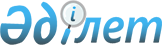 Об утверждении Перечня стратегически важных лекарственных средств и медицинских изделийПриказ и.о. Министра здравоохранения Республики Казахстан от 3 марта 2023 года № 35. Зарегистрирован в Министерстве юстиции Республики Казахстан 7 марта 2023 года № 32025
      В соответствии с подпунктом 104-1) статьи 7 Кодекса Республики Казахстан "О здоровье народа и системе здравоохранения" ПРИКАЗЫВАЮ:
      1. Утвердить:
      1) перечень стратегически важных лекарственных средств согласно приложению 1 к настоящему приказу;
      2) перечень стратегически важных медицинских изделий согласно приложению 2 к настоящему приказу.
      2. Комитету медицинского и фармацевтического контроля Министерства здравоохранения Республики Казахстан в установленном законодательством Республики Казахстан порядке обеспечить:
      1) государственную регистрацию настоящего приказа в Министерстве юстиции Республики Казахстан;
      2) размещение настоящего приказа на интернет-ресурсе Министерства здравоохранения Республики Казахстан после его официального опубликования; 
      3) в течение десяти рабочих дней после государственной регистрации настоящего приказа в Министерстве юстиции Республики Казахстан представление в Юридический департамент Министерства здравоохранения Республики Казахстан сведений об исполнении мероприятий, предусмотренных подпунктами 1) и 2) настоящего пункта.
      3. Контроль за исполнением настоящего приказа возложить на курирующего вице-министра здравоохранения Республики Казахстан.
      4. Настоящий приказ вводится в действие по истечении десяти календарных дней после дня его первого официального опубликования.  Перечень стратегически важных лекарственных средств Перечень стратегически важных медицинских изделий
					© 2012. РГП на ПХВ «Институт законодательства и правовой информации Республики Казахстан» Министерства юстиции Республики Казахстан
				
      И.о. Министра здравоохраненияРеспублики Казахстан 

В. Дудник
Приложение 1 к приказу
И.о. Министра здравоохранения
Республики Казахстан
от 3 марта 2023 года № 35
№
п/п
Анатомо-терапевтическо-химический код
Международное непатентованное наименование
1. Стратегически важные лекарственные средства
1. Стратегически важные лекарственные средства
1. Стратегически важные лекарственные средства
1.
A01AA01
Натрия фторид
2.
A01AA02
Натрия монофторфосфат
3.
A01AA03
Олафлур
4.
A01AA04
Олова фторид
5.
A01AA30
Препараты для профилактики кариеса комбинированные
6.
A01AA51
Натрия фторид в комбинации со средствами
7.
A01AB02
Водорода пероксид
8.
A01AB03
Хлоргексидин
9.
A01AB04
Амфотерицин B 
10.
A01AB05
Полиноксилин 
11.
A01AB06
Домифена бромид 
12.
A01AB07
Оксихинолин 
13.
A01AB08
Неомицин 
14.
A01AB09
Миконазол 
15.
A01AB10
Натамицин 
16.
A01AB11
Прочие препараты 
17.
A01AB12
Гексэтидин 
18.
A01AB13
Тетрациклин 
19.
A01AB14
Бензоксония хлорид 
20.
A01AB15
Тибезония йодид 
21.
A01AB16
Мепартрицин 
22.
A01AB17
Метронидазол 
23.
A01AB18
Клотримазол 
24.
A01AB19
Натрия перборат 
25.
A01AB21
Хлортетрациклин 
26.
A01AB22
Доксициклин 
27.
A01AB23
Миноциклин 
28.
A01AC01
Триамцинолон 
29.
A01AC02
Дексаметазон 
30.
A01AC03
Гидрокортизон 
31.
A01AC54
Преднизолон в комбинации со средствами 
32.
A01AD01
Эпинефрин 
33.
A01AD02
Бензидамин 
34.
A01AD05
Ацетилсалициловая кислота 
35.
A01AD06
Адреналон 
36.
A01AD07
Амлексанокс 
37.
A01AD08
Бекаплермин 
38.
A01AD11
Прочие препараты 
39.
A02AA01
Магния карбонат 
40.
A02AA02
Магния оксид 
41.
A02AA03
Магния пероксид 
42.
A02AA04
Магния гидроксид 
43.
A02AA05
Магния силикат 
44.
A02AA10
Препараты магния В комбинации со средствами 
45.
A02AB01
Алюминия гидроксид 
46.
A02AB02
Алгелдрат 
47.
A02AB03
Алюминия фосфат 
48.
A02AB04
Карбалдрат 
49.
A02AB05
Алюминия ацетоацетат 
50.
A02AB06
Алоглутамол 
51.
A02AB07
Алюминия глицинат 
52.
A02AB10
Препараты алюминия в комбинации со средствами 
53.
A02AC01
Кальция карбонат 
54.
A02AC02
Кальция силикат 
55.
A02AC10
Препараты кальция в комбинации со средствами 
56.
A02AD01
Простое сочетание солей 
57.
A02AD02
Магалдрат 
58.
A02AD03
Алмагат 
59.
A02AD04
Гидроталцит 
60.
A02AD05
Алмасилат 
61.
A02AF01
Магалдрат в комбинации с ветрогонными средствами 
62.
A02AF02
Простое сочетание солей в комбинации с ветрогонными средствами 
63.
A02BA01
Циметидин 
64.
A02BA02
Ранитидин 
65.
A02BA03
Фамотидин 
66.
A02BA04
Низатидин 
67.
A02BA05
Ниперотидин 
68.
A02BA06
Роксатидин 
69.
A02BA07
Ранитидина висмута цитрат
70.
A02BA08
Лафутидин 
71.
A02BA51
Циметидин в комбинации со средствами 
72.
A02BA53
Фамотидин в комбинации со средствами 
73.
A02BB01
Мизопростол 
74.
A02BB02
Энпростил 
75.
A02BC01
Омепразол 
76.
A02BC02
Пантопразол 
77.
A02BC03
Лансопразол 
78.
A02BC04
Рабепразол 
79.
A02BC05
Эзомепразол 
80.
A02BC06
Декслансопразол 
81.
A02BC07
Декcрабепразол 
82.
A02BC53
Лансопразол в комбинации со средствами 
83.
A02BC54
Рабепразол в комбинации со средствами
84.
A02BD01
Омепразол, амоксициллин и метронидазол 
85.
A02BD02
Лансопразол, тетрациклин и метронидазол
86.
A02BD03
Лансопразол, амоксициллин и метронидазол
87.
A02BD04
Пантопразол, амоксициллин и кларитромицин 
88.
A02BD05
Омепразол, амоксициллин и кларитромицин
89.
A02BD06
Эзомепразол, амоксициллин и кларитромицин 
90.
A02BD07
Лансопразол, амоксициллин и кларитромицин 
91.
A02BD08
Висмута субцитрат, Тетрациклин и Метронидазол 
92.
A02BD09
Лансопразол, кларитромицин и тинидазол 
93.
A02BD10
Лансопразол, амоксициллин и левофлоксацин 
94.
A02BD11
Пантопразол, амоксициллин, кларитромицин и метронидазол 
95.
A02BX01
Карбеноксолон 
96.
A02BX02
Сукральфат 
97.
A02BX03
Пирензепин 
98.
A02BX04
Метиосульфония хлорид 
99.
A02BX05
Висмута трикалия дицитрат 
100.
A02BX06
Проглумид
101.
A02BX07
Гефарнат 
102.
A02BX08
Сульгликотид 
103.
A02BX09
Ацетоксолон 
104.
A02BX10
Золимидин 
105.
A02BX11
Троксипид 
106.
A02BX12
Висмута субнитрат 
107.
A02BX13
Альгиновая кислота 
108.
A02BX51
Карбеноксолон в комбинации со средствами (исключая психотропные препараты)
109.
A02BX71
Карбеноксолон в комбинации с психотропными средствами 
110.
A02BX77
Гефарнат в комбинации с психотропными средствами 
111.
A03AA01
Оксифенциклимин 
112.
A03AA03
Камилофин
113.
A03AA04
Мебеверин
114.
A03AA05
Тримебутин 
115.
A03AA06
Роциверин 
116.
A03AA07
Дицикловерин 
117.
A03AA08
Дигексиверин 
118.
A03AA09
Дифемерин 
119.
A03AA30
Пиперидолат 
120.
A03AB01
Бензилон 
121.
A03AB02
Гликопиррония бромид 
122.
A03AB03
Оксифеноний 
123.
A03AB04
Пентиенат 
124.
A03AB05
Пропантелин 
125.
A03AB06
Отилония бромид 
126.
A03AB07
Метантелин 
127.
A03AB08
Тридигексетил 
128.
A03AB09
Изопропамид 
129.
A03AB10
Гексоциклий 
130.
A03AB11
Полдин
131.
A03AB12
Мепензолат
132.
A03AB13
Бевоний
133.
A03AB14
Пипензолат
134.
A03AB15
Дифенамил
135.
A03AB16
(2-бензгидрилоксиэтил) диэтилметиламмония йодид 
136.
A03AB17
Тиемония йодид 
137.
A03AB18
Прифиния бромид
138.
A03AB19
Тимепидия бромид 
139.
A03AB21
Фенпивериния бромид 
140.
A03AB53
Оксифенония бромид в комбинации со средствами 
141.
A03AC02
Диметиламинопропионилфенотиазин 
142.
A03AC04
Никофетамид 
143.
A03AC05
Тиропрамид 
144.
A03AD01
Папаверин
145.
A03AD02
Дротаверин
146.
A03AD30
Моксаверин 
147.
A03AE01
Алосетрон
148.
A03AE03
Цилансетрон 
149.
A03AX01
Фенпипран 
150.
A03AX02
Диизопромин 
151.
A03AX03
Хлорбензоксамин
152.
A03AX04
Пинаверия бромид 
153.
A03AX05
Феноверин
154.
A03AX06
Иданпрамин 
155.
A03AX07
Проксазол
156.
A03AX08
Алверин
157.
A03AX09
Трепибутон
158.
A03AX10
Изометептен
159.
A03AX11
Кароверин
160.
A03AX12
Флороглуцинол
161.
A03AX13
Силиконы
162.
A03AX14
Валетамат
163.
A03AX30
Триметилдифенилпропиламин
164.
A03AX58
Алверин в комбинации со средствами 
165.
A03BA01
Атропин
166.
A03BA03
Гиосциамин
167.
A03BA04
Белладонны алкалолидов сумма 
168.
A03BB01
Гиосцина бутилбромид 
169.
A03BB02
Метилатропин
170.
A03BB03
Метилскополамин
171.
A03BB04
Фентония бромид 
172.
A03BB05
Циметропия бромид 
173.
A03CA01
Изопропамид в комбинации с психотропными средствами 
174.
A03CA02
Клинидия бромид и психолептиками 
175.
A03CA03
Оксифенциклимин и психолептиками
176.
A03CA04
Отилония бромид и психолептиками
177.
A03CA05
Гликопиррония бромид и психолептиками
178.
A03CA06
Бевония метилсульфат и психолептиками 
179.
A03CA07
Амбутония бромид и психолептиками
180.
A03CA08
Дифеманил и психолептиками 
181.
A03CA09
Пинзолатом и психолептиками
182.
A03CA30
Эмепрония бромид и психолептиками 
183.
A03CA34
Пропантелин и психолептиками
184.
A03CB01
Метилскополамин и психолептиками
185.
A03CB02
Белладонны алкалоидов сумма и психолептиками 
186.
A03CB03
Атропин и психолептиками
187.
A03CB04
Метилгоматропин и психолептиками
188.
A03CB31
Гиосциамин и психолептиками 
189.
A03DA01
Тропензилон и анальгетики
190.
A03DA02
Питофенон и анальгетики 
191.
A03DA03
Бевония метилсульфат и анальгетики 
192.
A03DA04
Циклония бромид и анальгетики
193.
A03DA05
Камилофин и анальгетики
194.
A03DA06
Троспия хлорид и анальгетики 
195.
A03DA07
Тиемония йодид и анальгетики
196.
A03DB04
Бутилскополамин и анальгетики
197.
A03FA01
Метоклопрамид
198.
A03FA02
Цизаприд
199.
A03FA03
Домперидон
200.
A03FA04
Бромоприд
201.
A03FA05
Ализаприд
202.
A03FA06
Клебоприд
203.
A03FA07
Итоприд
204.
A03FA08
Цинитаприд
205.
A04AA01
Ондансетрон
206.
A04AA02
Гранисетрон
207.
A04AA03
Трописетрон
208.
A04AA04
Доласетрон
209.
A04AA05
Палоносетрон
210.
A04AA55
Палоносетрон комбинации
211.
A04AD01
Скополамин
212.
A04AD02
Церия оксалат
213.
A04AD04
Хлоробутанол
214.
A04AD05
Метопимазин
215.
A04AD10
Дронабинол
216.
A04AD11
Набилон
217.
A04AD12
Апрепитант
218.
A04AD13
Касопитант
219.
A04AD14
Ролапитант
220.
A04AD51
Скополамин в комбинации со средствами 
221.
A04AD54
Хлоробутанол в комбинации со средствами 
222.
A05AA01
Хенодезоксихолевая кислота
223.
A05AA02
Урсодезоксихолевая кислота
224.
A05AA03
Холевая кислота
225.
A05AA04
Обетихолевая кислота
226.
A05AB01
Никотинилметиламид
227.
A05AX01
Пипрозолин
228.
A05AX02
Гимекромон
229.
A05AX03
Циклобутирол
230.
A05BA01
Аргинин-глутамат
231.
A05BA03
Силимарин
232.
A05BA04
Цитиолон
233.
A05BA05
Эпомедиол
234.
A05BA06
Орнитина оксоглурат
235.
A05BA07
Аргинина тидиацик
236.
A05BA08
Глицирризиновая кислота
237.
A06AA01
Парафин жидкий
238.
A06AA02
Докузат натрия
239.
A06AA51
Парафин жидкий в комбинации со средствами 
240.
A06AB01
Ацетфенолизатин
241.
A06AB02
Бисакодил
242.
A06AB03
Дантрон
243.
A06AB04
Фенолфталеин
244.
A06AB05
Касторовое масло
245.
A06AB06
Сеннозиды А и В
246.
A06AB07
Крушины слабительной плоды 
247.
A06AB08
Натрия пикосульфат 
248.
A06AB09
Бизоксатин
249.
A06AB20
Слабительные контактные препараты в комбинации
250.
A06AB30
Слабительные контактные препараты в комбинации с алкалоидами белладонны 
251.
A06AB52
Бисакодил в комбинации со средствами 
252.
A06AB53
Дантрон в комбинации со средствами 
253.
A06AB56
Сеннозиды а и в в комбинации со средствами 
254.
A06AB57
Крушины слабительной плоды в комбинации со средствам 
255.
A06AB58
Натрия пикосульфат в комбинации со средствами 
256.
A06AC01
Исфагула (подорожника овального или блошного семена)
257.
A06AC02
Этулоза
258.
A06AC03
Стеркулия
259.
A06AC05
Льна посевного семена 
260.
A06AC06
Метилцеллюлоза
261.
A06AC07
Тритиций (пшеничная клетчатка)
262.
A06AC08
Поликарбофил кальция 
263.
A06AC51
Исфагула в комбинации со средствами 
264.
A06AC53
Стеркулия в комбинации со средствами 
265.
A06AC55
Льна посевного семена в комбинации со средствами
266.
A06AD01
Магния карбонат
267.
A06AD02
Магния оксид
268.
A06AD03
Магния пероксид
269.
A06AD04
Магния сульфат
270.
A06AD10
Минеральные соли в комбинации 
271.
A06AD11
Лактулоза
272.
A06AD12
Лактитол
273.
A06AD13
Натрия сульфат
274.
A06AD14
Пентаэритритила тетранитрат 
275.
A06AD15
Макрогол
276.
A06AD16
Маннитол
277.
A06AD17
Натрия фосфат
278.
A06AD18
Сорбитол
279.
A06AD19
Магния цитрат
280.
A06AD21
Натрия тартрат
281.
A06AD61
Лактулоза в комбинации со средствами 
282.
A06AD65
Макрогол в комбинации со средствами 
283.
A06AG01
Натрия фосфат
284.
A06AG02
Бисакодил
285.
A06AG03
Дантрон, в т.ч. в комбинации со средствами
286.
A06AG04
Глицерол
287.
A06AG06
Масло
288.
A06AG07
Сорбитол
289.
A06AG10
Докузат натрия в т.ч. в комбинации со средствами 
290.
A06AG11
Лаурила сульфат в т.ч. в комбинации со средствами 
291.
A06AG20
Слабительные препараты комбинированные
292.
A06AH01
Метилналтрексона бромид
293.
A06AH02
Алвимопан
294.
A06AH03
Налоксегол
295.
A06AH04
Налоксон
296.
A06AX01
Глицерол
297.
A06AX02
Препараты образующие углекислый газ
298.
A06AX03
Лубипростон
299.
A06AX04
Линаклотид
300.
A06AX05
Прукалоприд
301.
A06AX06
Тегасерод
302.
A07AA01
Неомицин
303.
A07AA02
Нистатин
304.
A07AA03
Натамицин
305.
A07AA04
Стрептомицин
306.
A07AA05
Полимиксин B
307.
A07AA06
Паромомицин
308.
A07AA07
Амфотерицин B
309.
A07AA08
Канамицин
310.
A07AA09
Ванкомицин
311.
A07AA10
Колистин
312.
A07AA11
Рифаксимин
313.
A07AA12
Фидаксомицин
314.
A07AA51
Неомицин в комбинации со средствами
315.
A07AA54
Стрептомицин в комбинации со средствами 
316.
A07AB02
Фталилсульфатиазол
317.
A07AB03
Сульфагуанидин
318.
A07AB04
Сукцинилсульфатиазол
319.
A07AC01
Миконазол
320.
A07AX01
Броксихинолин
321.
A07AX02
Ацетарсол
322.
A07AX03
Нифуроксазид
323.
A07AX04
Нифурзид
324.
A07BA01
Активированный уголь
325.
A07BA51
Активированный уголь в комбинации со средствами
326.
A07BC01
Пектин
327.
A07BC02
Каолин
328.
A07BC03
Кросповидон
329.
A07BC04
Аттапулгит
330.
A07BC05
Диосмектит
331.
A07BC30
Адсорбирующие кишечные препараты в комбинации 
332.
A07BC54
Аттапулгит в комбинации со средствами
333.
A07DA01
Дифеноксилат
334.
A07DA02
Опий
335.
A07DA03
Лоперамид
336.
A07DA04
Дифеноксин
337.
A07DA05
Лоперамида оксид
338.
A07DA06
Элуксадолин
339.
A07DA52
Морфин в комбинации со средствами 
340.
A07DA53
Лоперамид в комбинации со средствами
341.
A07EA01
Преднизолон
342.
A07EA02
Гидрокортизон
343.
A07EA03
Преднизон
344.
A07EA04
Бетаметазон
345.
A07EA05
Тиксокортол
346.
A07EA06
Будесонид
347.
A07EA07
Беклометазон
348.
A07EB01
Кромоглициевая кислота
349.
A07EC01
Сульфасалазин
350.
A07EC02
Месалазин
351.
A07EC03
Олсалазин
352.
A07EC04
Балсалазид
353.
A07FA01
Микроорганизмы продуцирующие молочную кислот
354.
A07FA02
Сахаромицеты boulardii
355.
A07FA51
Микроорганизмы, продуцирующие молочную кислоту в комбинации со средствами 
356.
A07XA01
Альбумин таннат
357.
A07XA02
Цератония
358.
A07XA03
Кальция препараты
359.
A07XA04
Ацеторфан
360.
A07XA51
Альбумин таннат в комбинации со средствами
361.
A08AA01
Фентермин
362.
A08AA02
Фенфлурамин
363.
A08AA03
Амфепрамон
364.
A08AA04
Дексфенфлурамин
365.
A08AA05
Мазиндол
366.
A08AA06
Этиламфетамин
367.
A08AA07
Катин
368.
A08AA08
Клобензорекс
369.
A08AA09
Мефенорекс
370.
A08AA10
Сибутрамин
371.
A08AA11
Лоркасерин
372.
A08AA56
Эфедрин в комбинации со средствами
373.
A08AA62
Бупропион и налтрексон
374.
A08AB01
Орлистат
375.
A08AX01
Римонабант
376.
A09AA01
Диастаза
377.
A09AA02
Полиферментные препараты (липаза, протеаза и т.д.)
378.
A09AA03
Пепсин
379.
A09AA04
Тилактаза
380.
A09AB01
Глутаминовой кислоты гидрохлорид 
381.
A09AB02
Бетаин
382.
A09AB03
Хлористоводородная кислота
383.
A09AB04
Лимонная кислота
384.
A09AC01
Пепсин и кислотосодержащие препараты 
385.
A09AC02
Полиферментные препараты и кислотосодержащие препараты в комбинации 
386.
A10AB01
Инсулин (человеческий)
387.
A10AB02
Инсулин (говяжий)
388.
A10AB03
Инсулин (свиной)
389.
A10AB04
Инсулин лизпро
390.
A10AB05
Инсулин аспарт
391.
A10AB06
Инсулин глулизин
392.
A10AB30
Инсулины быстрого действия и их аналоги в комбинации 
393.
A10AC01
Инсулин (человеческий)
394.
A10AC02
Инсулин (говяжий)
395.
A10AC03
Инсулин (свиной)
396.
A10AC04
Инсулин лизпро
397.
A10AC30
Инсулины средней продолжительности действия и их аналоги в комбинации 
398.
A10AD01
Инсулин (человеческий)
399.
A10AD02
Инсулин (говяжий)
400.
A10AD03
Инсулин (свиной)
401.
A10AD04
Инсулин лизпро
402.
A10AD05
Инсулин аспарт
403.
A10AD06
Инсулин деглудек и инсулин аспарт
404.
A10AD30
Комбинированные препараты
405.
A10AE01
Инсулин (человеческий)
406.
A10AE02
Инсулин (говяжий)
407.
A10AE03
Инсулин (свиной)
408.
A10AE04
Инсулин гларгин
409.
A10AE05
Инсулин детемир
410.
A10AE06
Инсулин деглудек
411.
A10AE30
Инсулины длительного действия и их аналоги в комбинации 
412.
A10АЕ54
Инсулин гларгин и ликсисенатид
413.
A10AE56
Инсулин деглудек и лираглутид
414.
A10AF01
Инсулин (человеческий)
415.
A10BA01
Фенформин
416.
A10BA02
Метформин
417.
A10BA03
Буформин
418.
A10BB01
Глибенкламид
419.
A10BB02
Хлорпропамид
420.
A10BB03
Толбутамид
421.
A10BB04
Глиборнурид
422.
A10BB05
Толазамид
423.
A10BB06
Карбутамид
424.
A10BB07
Глипизид
425.
A10BB08
Гликвидон
426.
A10BB09
Гликлазид
427.
A10BB10
Метагексамид
428.
A10BB11
Глизоксепид
429.
A10BB12
Глимепирид
430.
A10BB31
Ацетогексамид
431.
A10BC01
Глимидин
432.
A10BD01
Фенформин и сульфонамиды
433.
A10BD02
Метформин и сульфонамиды
434.
A10BD03
Метформин и росиглитазон
435.
A10BD04
Глимепирид и росиглитазон
436.
A10BD05
Метформин и пиоглитазон
437.
A10BD06
Глимепирид и пиоглитазон
438.
A10BD07
Метформин и ситаглиптин
439.
A10BD08
Вилдаглиптин и метформин
440.
A10BD09
Алоглиптин и пиоглитазон
441.
A10BD10
Метформин и саксаглиптин
442.
A10BD11
Линаглиптин и метформин 
443.
A10BD12
Пиоглитазон и ситаглиптин
444.
A10BD13
Алоглиптин и метформин
445.
A10BD14
Метформин и репаглинид
446.
A10BD15
Метформин и дапаглифлозин
447.
A10BD16
Метформин и канаглифлозин
448.
A10BD17
Метформин и акарбоза
449.
A10BD18
Метформин и гемиглиптин
450.
A10BD19
Линаглиптин и эмпаглифлозин
451.
A10BD20
Метформин и эмпаглифлозин
452.
A10BD21
Саксаглиптин и дапаглифлозин
453.
A10BF01
Акарбоза
454.
A10BF02
Миглитол
455.
A10BF03
Воглибоза
456.
A10BG01
Троглитазон
457.
A10BG02
Росиглитазон
458.
A10BG03
Пиоглитазон
459.
A10BH01
Ситаглиптин
460.
A10BH02
Вилдаглиптин
461.
A10BH03
Саксаглиптин
462.
A10BH04
Алоглиптин
463.
A10BH05
Линаглиптин
464.
A10BH06
Гемиглиптин
465.
A10BH51
Симвастатин и ситаглиптин
466.
A10BJ01
Эксенатид 
467.
A10BJ02
Лираглутид
468.
A10BJ03
Ликсенатид
469.
A10BJ04
Альбиглутид
470.
A10BJ05
Дулаглутид
471.
A10BJ06
Семаглутид
472.
A10BK01
Дапаглифлозин
473.
A10BK02
Канаглифлозин
474.
A10BK03
Эмпаглифлозин
475.
A10BX01
Гуаровая смола
476.
A10BX02
Репаглинид
477.
A10BX03
Натеглинид
478.
A10BX04
Эксенатид
479.
A10BX05
Прамлинтид
480.
A10BX06
Бенфлуорекс
481.
A10BX08
Митиглинид
482.
A10XA01
Толрестат
483.
А10ВХ16
Тирзепатид
484.
A11AA01
Поливитамины и железо
485.
A11AA02
Поливитамины и кальций
486.
A11AA03
Поливитамины в комбинации с другими минералами (включая полиминералы)
487.
A11AA04
Поливитамины в комбинации с микроэлементами 
488.
A11BA03
Поливитамины
489.
A11CA01
Ретинол
490.
A11CA02
Бетакаротен
491.
A11CC01
Эргокальциферол
492.
A11CC02
Дигидротахистерол
493.
A11CC03
Альфакальцидол
494.
A11CC04
Кальцитриол
495.
A11CC05
Колекальциферол
496.
A11CC06
Кальцифедиол
497.
A11CC20
Витамины d в комбинации
498.
A11DA01
Тиамин
499.
A11DA02
Сульбутиамин
500.
A11DA03
Бенфотиамин
501.
A11GA01
Аскорбиновая кислота
502.
A11GB01
Аскорбиновая кислота в комбинации с кальцием
503.
A11HA01
Никотинамид
504.
A11HA02
Пиридоксин
505.
A11HA03
Витамин Е
506.
A11HA04
Рибофлавин
507.
A11HA05
Биотин
508.
A11HA06
Пиридоксаль фосфат
509.
A11HA07
Инозитол
510.
A11HA08
Токоферсолан
511.
A11HA30
Декспантенол
512.
A11HA31
Кальция пантотенат
513.
A11HA32
Пантетин
514.
A12AA01
Кальция фосфат
515.
A12AA02
Кальция глубионат
516.
A12AA03
Кальция глюконат
517.
A12AA04
Кальция карбонат
518.
A12AA05
Кальция лактат
519.
A12AA06
Кальция лактат глюконат
520.
A12AA07
Кальция хлорид
521.
A12AA08
Кальция глицерофосфат
522.
A12AA09
Кальция цитрат-лизиновый комплекс
523.
A12AA10
Кальция глюкогептонат
524.
A12AA11
Кальция пангамат
525.
A12AA13
Цитрат кальция
526.
A12AA20
Кальция препараты в комбинации
527.
A12AA30
Кальция левулат
528.
A12BA01
Калия хлорид
529.
A12BA02
Калия цитрат
530.
A12BA03
Калия гидротартрат
531.
A12BA04
Калия гидрокарбонат
532.
A12BA05
Калия глюконат
533.
A12BA30
Препараты калия в комбинации
534.
A12BA51
Калия хлорид в комбинации со средствами
535.
A12CA01
Натрия хлорид
536.
A12CA02
Натрия сульфат
537.
A12CB01
Цинка сульфат
538.
A12CB02
Цинка глюконат
539.
A12CB03
Цинко-протеинный комплекс
540.
A12CC01
Магния хлорид
541.
A12CC02
Магния сульфат
542.
A12CC03
Магния глюконат
543.
A12CC04
Магния цитрат
544.
A12CC05
Магния аспарагинат
545.
A12CC06
Магния лактат
546.
A12CC07
Магния левулинат
547.
A12CC08
Магния пидолат
548.
A12CC09
Магния оротат
549.
A12CC10
Магния оксид
550.
A12CC30
Препараты магния в комбинации
551.
A12CD01
Натрия фторид
552.
A12CD02
Натрия монофторфосфат
553.
A12CD51
Препараты фтора в комбинации
554.
A12CE01
Натрия селенат
555.
A12CE02
Натрия селенит
556.
A14AA01
Андростанолон
557.
A14AA02
Станозолол
558.
A14AA03
Метандиенон
559.
A14AA04
Метенолон
560.
A14AA05
Оксиметолон
561.
A14AA06
Хинболон
562.
A14AA07
Прастерон
563.
A14AA08
Оксандролон
564.
A14AA09
Норэтандролон
565.
A14AB01
Нандролон
566.
A14AB02
Этилэстренол
567.
A14AB03
Оксаболона ципионат
568.
A16AA01
Левокарнитин
569.
A16AA02
Адеметионин
570.
A16AA03
Глутамин
571.
A16AA04
Меркаптамин
572.
A16AA05
Карглумановая кислота
573.
A16AA06
Бетаин
574.
A16AB01
Алглюцераза
575.
A16AB02
Имиглюцераза
576.
A16AB03
Агалзидаза альфа
577.
A16AB04
Агалзидаза бета
578.
A16AB05
Ларонидаза
579.
A16AB06
Сакрозидаза
580.
A16AB07
Алглюкозидаза альфа
581.
A16AB08
Галсульфаза
582.
A16AB09
Идурсульфаза
583.
A16AB10
Велаглюцераза альфа
584.
A16AB11
Талиглюцераза альфа
585.
A16AB12
Элосульфаза альфа
586.
A16AB13
Астофаза альфа
587.
A16AB14
Себелипаза альфа
588.
A16AX01
Тиоктовая кислота
589.
A16AX02
Анетола тритион
590.
A16AX03
Натрия фенилбутират
591.
A16AX04
Нитизинон
592.
A16AX05
Цинка ацетат
593.
A16AX06
Миглустат
594.
A16AX07
Сапроптерин
595.
A16AX08
Тедуглутид
596.
A16AX09
Глицеролфенилбутират
597.
A16AX10
Элиглустат
598.
A16AX11
Бензоат натрия
599.
A16AX12
Триентин
600.
A16AX13
Уридина триацетат 
601.
B01AA01
Дикумарол 
602.
B01AA02
Фениндион 
603.
B01AA03
Варфарин 
604.
B01AA04
Фенпрокумон 
605.
B01AA07
Аценокумарол 
606.
B01AA08
Этил бискумацетат 
607.
B01AA09
Клориндион 
608.
B01AA10
Дифенадион 
609.
B01AA11
Тиокломарол 
610.
B01AB01
Гепарин натрия 
611.
B01AB02
Антитромбин III 
612.
B01AB04
Далтепарин натрия 
613.
B01AB05
Эноксапарин натрия 
614.
B01AB06
Надропарин кальция 
615.
B01AB07
Парнапарин натрия 
616.
B01AB08
Ревипарин натрия 
617.
B01AB09
Данапароид 
618.
B01AB10
Тинзапарин натрия 
619.
B01AB11
Сулодексид 
620.
B01AB12
Бемипарин натрия 
621.
B01AB51
Гепарин натрия в комбинации со средствами 
622.
B01AC01
Дитазол 
623.
B01AC02
Клорикромен 
624.
B01AC03
Пикотамид 
625.
B01AC04
Клопидогрел 
626.
B01AC05
Тиклопидин 
627.
B01AC06
Ацетилсалициловая кислота 
628.
B01AC07
Дипиридамол 
629.
B01AC08
Карбасалат кальция 
630.
B01AC09
Эпопростенол 
631.
B01AC10
Индобуфен 
632.
B01AC11
Илопрост 
633.
B01AC13
Абциксимаб 
634.
B01AC14
Анагрелид 
635.
B01AC15
Алоксиприн 
636.
B01AC16
Эптифибатид 
637.
B01AC17
Тирофибан 
638.
B01AC18
Трифлусал 
639.
B01AC19
Берапрост 
640.
B01AC21
Трепростинил 
641.
B01AC22
Празугрел 
642.
B01AC23
Цилостазол 
643.
B01AC24
Тикагрелор 
644.
B01AC30
Ингибиторы агрегации тромбоцитов в комбинации 
645.
B01AC56
Ацетилсалициловая кислота и эзомепразол 
646.
B01AD01
Стрептокиназа 
647.
B01AD02
Алтеплаза 
648.
B01AD03
Анистреплаза 
649.
B01AD04
Урокиназа 
650.
B01AD05
Фибринолизин 
651.
B01AD06
Бриназа 
652.
B01AD07
Ретеплаза 
653.
B01AD08
Саруплаза 
654.
B01AD09
Анкрод 
655.
B01AD10
Дротрекогин альфа (активированный) 
656.
B01AD11
Тенектеплаза 
657.
B01AD12
Протеин C 
658.
B01AE01
Дезирудин 
659.
B01AE02
Лепирудин 
660.
B01AE03
Аргатробан 
661.
B01AE04
Мелагатран 
662.
B01AE05
Ксимелагатран 
663.
B01AE06
Бивалирудин 
664.
B01AE07
Дабигатрана этексилат 
665.
B01AF01
Ривароксабан 
666.
B01AF02
Апиксабан 
667.
B01AF03
Эдоксабан 
668.
B01AX01
Дефибротид 
669.
B01AX04
Дерматан сульфат 
670.
B01AX05
Фондапаринукс натрия 
671.
B02AA01
Аминокапроновая кислота 
672.
B02AA02
Транексамовая кислота 
673.
B02AA03
Аминометилбензойная кислота 
674.
B02AB01
Апротинин 
675.
B02AB02
Альфа1-антитрипсин 
676.
B02AB04
Камостат 
677.
B02BA01
Фитоменадион 
678.
B02BA02
Менадион 
679.
B02BB01
Фибриноген человеческий 
680.
B02BC01
Желатиновая губка абсорбирующая 
681.
B02BC02
Целлюлоза окисленная 
682.
B02BC03
Тетрагалактуроновой кислоты гидроксиметилэфир 
683.
B02BC05
Адреналон 
684.
B02BC06
Тромбин 
685.
B02BC07
Коллаген 
686.
B02BC08
Кальция альгинат 
687.
B02BC09
Эпинефрин 
688.
B02BC30
Гемостатики местные в комбинации 
689.
B02BD01
Фактор свертывания крови ii, vii, ix и x в комбинации 
690.
B02BD02
Фактор свертывания крови viii 
691.
B02BD03
Фактора свертывания крови viii разрушения ингибиторы 
692.
B02BD04
Фактор свертывания крови ix 
693.
B02BD05
Фактор свертывания крови vii 
694.
B02BD06
Фактор виллебранда и фактор свертывания крови viii 
695.
B02BD07
Фактор свертывания крови xiii 
696.
B02BD08
Эптаког альфа (активированный) 
697.
B02BD10
Фактор виллебранда 
698.
B02BD11
Катридекаког 
699.
B02BD13
Фактор коагуляции x 
700.
B02BD14
Октоког альфа 
701.
B02BD30
Тромбин 
702.
B02BX01
Этамзилат 
703.
B02BX02
Карбазохром 
704.
B02BX03
Батроксобин 
705.
B02BX04
Ромиплостим 
706.
B02BX05
Элтромбопаг 
707.
B03AA01
Железа глицин сульфат 
708.
B03AA02
Железа фумарат 
709.
B03AA03
Железа глюконат 
710.
B03AA04
Железа карбонат 
711.
B03AA05
Железа хлорид 
712.
B03AA06
Железа сукцинат 
713.
B03AA07
Железа сульфат 
714.
B03AA08
Железа тартрат 
715.
B03AA09
Железа аспартат 
716.
B03AA10
Железа аскорбат 
717.
B03AA11
Железа йодид 
718.
B03AB01
Железа натрия цитрат 
719.
B03AB02
Железа оксид сахарат 
720.
B03AB03
Натрия фередетат 
721.
B03AB04
Железа гидроксид 
722.
B03AB05
Железа (iii) гидроксид полимальтозат 
723.
B03AB07
Хондроитина сульфата комплекс с железом 
724.
B03AB08
Железа ацетилтрансферрин 
725.
B03AB09
Железа протеинсукцинилат 
726.
B03AB10
Железа мальтол 
727.
B03AC06
Железа оксид декстран комплекс
728.
B03AD01
Препараты железа в комплексе с аминокислотами 
729.
B03AD02
Железа фумарат в комбинации с фолиевой кислотой 
730.
B03AD03
Железа сульфат в комбинации с фолиевой кислотой 
731.
B03AD04
Декстриферрон 
732.
B03AE01
Железа препараты в комбинации с витамином b12 и фолиевой кислотой 
733.
B03AE02
Железа препараты в комбинации с поливитаминами и фолиевой кислотой 
734.
B03AE03
Железа препараты в комбинации с поливитаминами 
735.
B03AE04
Железа препараты в комбинации с поливитаминами и минералосодержащими препаратами 
736.
B03AE10
Железа препараты в комбинации с прочими препаратами 
737.
B03BA01
Цианокобаламин 
738.
B03BA02
Цианокобаламин-таниновый комплекс 
739.
B03BA03
Гидроксокобаламин 
740.
B03BA04
Кобамамид 
741.
B03BA05
Мекобаламин 
742.
B03BA51
Цианокобаламин в комбинации со средствами 
743.
B03BA53
Гидроксокобаламин в комбинации со средствами 
744.
B03BB01
Фолиевая кислота 
745.
B03BB51
Фолиевая кислота в комбинации со средствами 
746.
B03XA01
Эритропоэтин 
747.
B03XA02
Дарбэпоэтин альфа 
748.
B03XA03
Метоксиполиэтиленгликоль-эпоэтин бета 
749.
B03XA04
Пэгинесатид 
750.
B05AA01
Альбумин 
751.
B05AA02
Белковые фракции плазмы другие 
752.
B05AA03
Фторкарбоновые кровезаменители 
753.
B05AA05
Декстран 
754.
B05AA06
Желатина препараты 
755.
B05AA07
Гидроксиэтилкрахмал 
756.
B05AA08
Гемоглобин кросфумарил 
757.
B05AA09
Гемоглобин раффимер 
758.
B05AA10
Гемоглобин глутамер (бычий) 
759.
B05AX01
Эритроциты 
760.
B05AX02
Тромбоциты 
761.
B05AX03
Плазма крови 
762.
B05AX04
Стволовые клетки из пуповинной крови 
763.
B05BA01
Аминокислоты 
764.
B05BA02
Жировые эмульсии 
765.
B05BA03
Углеводы 
766.
B05BA04
Белковые гидролизаты 
767.
B05BA10
Препараты для парентерального питания комбинированные 
768.
B05BB01
Электролиты 
769.
B05BB02
Электролиты в комбинации с углеводами 
770.
B05BB03
Трометамол 
771.
B05BB04
Электролиты в комбинации с другими препаратами 
772.
B05BC01
Маннитол 
773.
B05BC02
Мочевина 
774.
B05CA01
Цетилпиридиния хлорид 
775.
B05CA02
Хлоргексидин 
776.
B05CA03
Нитрофурал 
777.
B05CA04
Сульфаметизол 
778.
B05CA05
Тауролидин 
779.
B05CA06
Манделовая кислота 
780.
B05CA07
Нокситиолин 
781.
B05CA08
Этакридин 
782.
B05CA09
Неомицин 
783.
B05CA10
Противомикробные препараты комбинированные 
784.
B05CB01
Натрия хлорид 
785.
B05CB02
Натрия цитрат 
786.
B05CB03
Магния цитрат 
787.
B05CB04
Натрия гидрокарбонат 
788.
B05CB10
Солевые растворы комбинированные 
789.
B05CX01
Декстроза 
790.
B05CX02
Сорбитол 
791.
B05CX03
Глицин 
792.
B05CX04
Маннитол 
793.
B05CX10
Ирригационных растворов комбинации 
794.
B05XA01
Калия хлорид 
795.
B05XA02
Натрия бикарбонат 
796.
B05XA03
Натрия хлорид 
797.
B05XA04
Аммония хлорид 
798.
B05XA05
Магния сульфат 
799.
B05XA06
Калия фосфат в комбинации с другими солями калия 
800.
B05XA07
Кальция хлорид 
801.
B05XA08
Натрия ацетат 
802.
B05XA09
Натрия фосфат 
803.
B05XA10
Магния фосфат 
804.
B05XA11
Магния хлорид 
805.
B05XA12
Цинка хлорид 
806.
B05XA13
Хлористоводородная кислота 
807.
B05XA14
Натрия глицерофосфат 
808.
B05XA15
Калия лактат 
809.
B05XA16
Кардиоплегические растворы 
810.
B05XA30
Электролитные растворы в комбинации 
811.
B05XA31
Электролиты в комбинации со средствами 
812.
B05XB01
Аргинина гидрохлорид 
813.
B05XB02
Аланил глутамин 
814.
B05XB03
Лизин 
815.
B05XX02
Трометамол 
816.
B06AA02
Фибринолизин и дезоксирибонуклеаза 
817.
B06AA03
Гиалуронидаза 
818.
B06AA04
Химотрипсин 
819.
B06AA07
Трипсин 
820.
B06AA10
Дезоксирибонуклеаза 
821.
B06AA55
Стрептокиназа комбинация 
822.
B06AB01
Гематин 
823.
B06AC01
C1-ингибитор (выделенный из плазмы) 
824.
B06AC02
Икатибант 
825.
B03AC
Препараты железа для парентерального применения
826.
C01AA01
Ацетилдигитоксин 
827.
C01AA02
Ацетилдигоксин 
828.
C01AA03
Дигиталиса гликозидов сумма 
829.
C01AA04
Дигитоксин 
830.
C01AA05
Дигоксин 
831.
C01AA06
Ланатозид Ц 
832.
C01AA07
Десланозид 
833.
C01AA08
Метилдигоксин 
834.
C01AA09
Гитоформат 
835.
C01AA52
Ацетилдигоксин в комбинациях с другими препаратами 
836.
C01AB01
Просцилларидин 
837.
C01AB51
Просцилларидин в комбинации со средствами 
838.
C01AC01
G-cтрофантин 
839.
C01AC03
Цимарин 
840.
C01AX02
Перувозид 
841.
C01BA01
Хинидин 
842.
C01BA02
Прокаинамид 
843.
C01BA03
Дизопирамид 
844.
C01BA04
Спартеин 
845.
C01BA05
Аймалин 
846.
C01BA08
Праймалин 
847.
C01BA12
Лораймин 
848.
C01BA51
Хинидин в комбинации со средствами (исключая психотропные препараты) 
849.
C01BA71
Хинидин в комбинации с психотропными средствами 
850.
C01BB01
Лидокаин 
851.
C01BB02
Мексилетин 
852.
C01BB03
Токаинид 
853.
C01BB04
Априндин 
854.
C01BC03
Пропафенон 
855.
C01BC04
Флекаинид 
856.
C01BC07
Лоркаинид 
857.
C01BC08
Энкаинид 
858.
C01BC09
Этацизин 
859.
C01BD01
Амиодарон 
860.
C01BD02
Бретилия тозилат 
861.
C01BD03
Бунафтин 
862.
C01BD04
Дофетилид 
863.
C01BD05
Ибутилид 
864.
C01BD06
Тедизамил 
865.
C01BD07
Дронедарон 
866.
C01BG01
Морацизин 
867.
C01BG07
Цибензолин 
868.
C01BG11
Вернакалант 
869.
C01CA01
Этилэфрин 
870.
C01CA02
Изопреналин 
871.
C01CA03
Норэпинефрин 
872.
C01CA04
Допамин 
873.
C01CA05
Норфенефрин 
874.
C01CA06
Фенилэфрин 
875.
C01CA07
Добутамин 
876.
C01CA08
Окседрин 
877.
C01CA09
Метараминол 
878.
C01CA10
Метоксамин 
879.
C01CA11
Мефентермин 
880.
C01CA12
Диметофрин 
881.
C01CA13
Преналтерол 
882.
C01CA14
Допексамин 
883.
C01CA15
Гепефрин 
884.
C01CA16
Ибопамин 
885.
C01CA17
Мидодрин 
886.
C01CA18
Октопамин 
887.
C01CA19
Фенолдопам 
888.
C01CA21
Кафедрин 
889.
C01CA22
Арбутамин 
890.
C01CA23
Теодреналин 
891.
C01CA24
Эпинефрин 
892.
C01CA30
Адрено- и допамин-стимулирующие препараты в комбинации 
893.
C01CA51
Этилэфрин в комбинации со средствами 
894.
C01CE01
Амринон 
895.
C01CE02
Милринон 
896.
C01CE03
Эноксимон 
897.
C01CE04
Букладезин 
898.
C01CX06
Ангиотензинамид 
899.
C01CX07
Ксамотерол 
900.
C01CX08
Левосимендан 
901.
C01DA02
Нитроглицерин 
902.
C01DA04
Метилпропилпропандиола динитрат 
903.
C01DA05
Пентаэритритила тетранитрат 
904.
C01DA07
Пропатилнитрат 
905.
C01DA08
Изосорбида динитрат 
906.
C01DA09
Тролнитрат 
907.
C01DA13
Эритритила тетранитрат 
908.
C01DA14
Изосорбида мононитрат 
909.
C01DA20
Нитраты органические в комбинации 
910.
C01DA38
Тенитрамин 
911.
C01DA52
Нитроглицерин в комбинации со средствами 
912.
C01DA54
Метилпропилпропандиол динитрат в комбинации со средствами 
913.
C01DA55
Пентаэритритила тетранитрат в комбинации со средствами 
914.
C01DA57
Пропатилнитрат в комбинации со средствами 
915.
C01DA58
Изосорбида динитрат в комбинации со средствами 
916.
C01DA59
Тролнитрат в комбинации со средствами 
917.
C01DA63
Эритритила тетранитрат в комбинации со средствами 
918.
C01DA70
Нитраты органические в комбинации с психотропными средствами 
919.
C01DB01
Флозехинан 
920.
C01DX01
Итрамина тозилат 
921.
C01DX02
Прениламин 
922.
C01DX03
Оксифедрин 
923.
C01DX04
Бензйодарон 
924.
C01DX05
Карбокромен 
925.
C01DX06
Гексобендин 
926.
C01DX07
Этафенон 
927.
C01DX08
Гептаминол 
928.
C01DX09
Имоламин 
929.
C01DX10
Дилазеп 
930.
C01DX11
Трапидил 
931.
C01DX12
Молсидомин 
932.
C01DX13
Эфлоксат 
933.
C01DX14
Цинепазет 
934.
C01DX15
Клоридарол 
935.
C01DX16
Никорандил 
936.
C01DX17
Триметазидин 
937.
C01DX18
Линсидомин 
938.
C01DX19
Несиритид 
939.
C01DX21
Серелаксин 
940.
C01DX51
Итрамина тозилат в комбинации со средствами 
941.
C01DX52
Прениламин в комбинации со средствами 
942.
C01DX53
Оксифедрин в комбинации со средствами 
943.
C01DX54
Бензиодарон в комбинации со средствами 
944.
C01EA01
Алпростадил 
945.
C01EB02
Камфора 
946.
C01EB03
Индометацин 
947.
C01EB04
Боярышника гликозиды 
948.
C01EB05
Креатинолфосфат 
949.
C01EB06
Фосфокреатин 
950.
C01EB07
Фруктозо-1,6-дифосфат 
951.
C01EB09
Убидекаренон 
952.
C01EB10
Аденозина фосфат 
953.
C01EB11
Тирацизин 
954.
C01EB12
Тедизамил 
955.
C01EB13
Акадезин 
956.
C01EB14
Ланреотид 
957.
C01EB15
Триметазидин 
958.
C01EB16
Ибупрофен 
959.
C01EB17
Ивабрадин 
960.
C01EB18
Ранолазин 
961.
C01EB19
Икатибант 
962.
C01EB22
Мельдоний 
963.
C02AA01
Ресциннамин 
964.
C02AA02
Резерпин 
965.
C02AA03
Рауфольфии алкалоидов комбинация 
966.
C02AA04
Раувольфии алкалоидов сумма 
967.
C02AA05
Дезерпидин 
968.
C02AA06
Метозерпидин 
969.
C02AA07
Биэтасерпин 
970.
C02AA52
Резерпин в комбинации со средствами 
971.
C02AA53
Раувольфии алкалоидов сумма в комбинации со средствами 
972.
C02AA57
Биэтазерпин в комбинации со средствами 
973.
C02AB01
Метилдопа (левовращающая) 
974.
C02AB02
Метилдопа 
975.
C02AC01
Клонидин 
976.
C02AC02
Гуанфацин 
977.
C02AC04
Толонидин 
978.
C02AC05
Моксонидин 
979.
C02AC06
Рилменидин 
980.
C02BA01
Триметафан 
981.
C02BB01
Мекамиламин 
982.
C02BC01
Диизопропиламин 
983.
C02CA01
Празозин 
984.
C02CA02
Индорамин 
985.
C02CA03
Тримазозин 
986.
C02CA04
Доксазозин 
987.
C02CA05
Теразозин 
988.
C02CA06
Урапидил 
989.
C02CC01
Бетанидин 
990.
C02CC02
Гуанетидин 
991.
C02CC03
Гуаноксан 
992.
C02CC04
Дебризохин 
993.
C02CC05
Гуаноклор 
994.
C02CC06
Гуаназодин 
995.
C02CC07
Гуаноксабенз 
996.
C02DA01
Диазоксид 
997.
C02DB01
Дигидралазин 
998.
C02DB02
Гидралазин 
999.
C02DB03
Эндралазин 
1000.
C02DB04
Кадралазин 
1001.
C02DC01
Миноксидил 
1002.
C02DD01
Нитропруссид натрия 
1003.
C02DG01
Пинацидил 
1004.
C02KA01
Чемерица 
1005.
C02KB01
Метирозин 
1006.
C02KC01
Паргилин 
1007.
C02KD01
Кетансерин 
1008.
C02KX01
Бозентан 
1009.
C02KX02
Амбризентан 
1010.
C02KX03
Ситаксентан 
1011.
C02KX04
Мацитентан 
1012.
C02KX05
Риоцигуат 
1013.
C02LA01
Резерпин и диуретики 
1014.
C02LA02
Ресциннамин и диуретики 
1015.
C02LA03
Десепридин и диуретики 
1016.
C02LA04
Метоверпидин и диуретики 
1017.
C02LA07
Биэтазерпин и диуретики 
1018.
C02LA08
Раувольфии алкалоидов сумма в комбинации с диуретиками 
1019.
C02LA09
Сиросингопин в комбинации с диуретиками 
1020.
C02LA50
Раувольфии алкалоиды и диуретики, в т.ч. в комбинации с другими препаратами 
1021.
C02LA51
Резерпин и диуретики в комбинации со средствами 
1022.
C02LA52
Ресциннамин и диуретики в комбинации со средства 
1023.
C02LA71
Резерпин и диуретики в комбинации с психотропными средствами 
1024.
C02LB01
Метилдопа (левовращающая) в комбинации с диуретиками 
1025.
C02LC01
Клонидин и диуретики 
1026.
C02LC05
Моксонидин и диуретики 
1027.
C02LC51
Клонидин и диуретики в комбинации со средствами 
1028.
C02LE01
Празозин и диуретики 
1029.
C02LF01
Гуанетидин в комбинации с диуретиками 
1030.
C02LG01
Дигидралазин и диуретики 
1031.
C02LG02
Гидралазин и диуретики 
1032.
C02LG03
Пикодралазин и диуретики 
1033.
C02LG51
Дигидралазин и диуретики в комбинации со средствами 
1034.
C02LG73
Пикодралазин и диуретики в комбинации с психотропными средствами 
1035.
C02LK01
Чемерицы препараты и диуретики 
1036.
C02LL01
Паргилин и диуретики 
1037.
C02LX01
Пинацидил и диуретики 
1038.
C03AA01
Бендрофлуметиазид 
1039.
C03AA02
Гидрофлуметиазид 
1040.
C03AA03
Гидрохлоротиазид 
1041.
C03AA04
Хлоротиазид 
1042.
C03AA05
Политиазид 
1043.
C03AA06
Трихлорметиазид 
1044.
C03AA07
Циклопентиазид 
1045.
C03AA08
Метиклотиазид 
1046.
C03AA09
Циклотиазид 
1047.
C03AA13
Мебутизид 
1048.
C03AB01
Бендрофлуметазид и калий 
1049.
C03AB02
Гидрофлуметиозид и калий 
1050.
C03AB03
Гидрохлоротиазид и калий 
1051.
C03AB04
Хлоротиазид и калий 
1052.
C03AB05
Политиазид и калий 
1053.
C03AB06
Трихлорметиазид и калий 
1054.
C03AB07
Циклопентиазид и калий 
1055.
C03AB08
Метиклотиазид и калий 
1056.
C03AB09
Циклотиазид и калий 
1057.
C03AH01
Хлоротиазид в комбинации с психотропными средствами и/или анальгетиками 
1058.
C03AH02
Гидрофлуметиазид в комбинации с психотропными средствами и/или анальгетиками
1059.
C03AX01
Гидрохлоротиазид в комбинации со средствами 
1060.
C03BA02
Хинетазон 
1061.
C03BA03
Клопамид 
1062.
C03BA04
Хлорталидон 
1063.
C03BA05
Мефрузид 
1064.
C03BA07
Клофенамид 
1065.
C03BA08
Метолазон 
1066.
C03BA09
Метикран 
1067.
C03BA10
Ксипамид 
1068.
C03BA11
Индапамид 
1069.
C03BA12
Клорексолон 
1070.
C03BA13
Фенхизон 
1071.
C03BA82
Клорексолон в комбинации с психотропными средствами 
1072.
C03BB02
Хинетазон и калий 
1073.
C03BB03
Клопамид и калий 
1074.
C03BB04
Хлорталидон и калий 
1075.
C03BB05
Мефрусид и калий 
1076.
C03BB07
Клофенамид и калий 
1077.
C03BC01
Мерсалил 
1078.
C03BD01
Теобромин 
1079.
C03BX03
Циклетанин 
1080.
C03CA01
Фуросемид 
1081.
C03CA02
Буметанид 
1082.
C03CA03
Пиретанид 
1083.
C03CA04
Торасемид 
1084.
C03CB01
Фуросемид и калий 
1085.
C03CB02
Буметанид и калий 
1086.
C03CC01
Этакриновая кислота 
1087.
C03CC02
Тиениловая кислота 
1088.
C03CD01
Музолимин 
1089.
C03CX01
Этозолин 
1090.
C03DA01
Спиронолактон 
1091.
C03DA02
Калия канреноат 
1092.
C03DA03
Канренон 
1093.
C03DA04
Эплеренон 
1094.
C03DB01
Амилорид 
1095.
C03DB02
Триамтерен 
1096.
C03EA01
Гидрохлоротиазид в комбинации с калийсберегающими препаратами 
1097.
C03EA02
Трихлорметиазид в комбинации с калийсберегающими препаратами 
1098.
C03EA03
Эпитизид в комбинации с калийсберегающими препарата
1099.
C03EA04
Алтизид в комбинации с калийсберегающими препаратами 
1100.
C03EA05
Мебутизид в комбинации с калийсберегающими препаратами 
1101.
C03EA06
Хлорталидон в комбинации с калийсберегающими препаратами 
1102.
C03EA07
Циклопентиазид в комбинации с калийсберегающими препаратами 
1103.
C03EA12
Метолазон в комбинации с калийсберегающими препаратами 
1104.
C03EA13
Бендрофлуметиазид в комбинации с калийсберегающими препаратами 
1105.
C03EA14
Бутизид в комбинации с калийсберегающими препаратами 
1106.
C03EB01
Фуросемид в комбинации с калийсберегающими препаратами 
1107.
C03EB02
Буметанид в комбинации с калийсберегающими препарата
1108.
C03XA01
Толваптан 
1109.
C03XA02
Кониваптан 
1110.
C04AA01
Изоксуприн 
1111.
C04AA02
Буфенин 
1112.
C04AA31
Баметан 
1113.
C04AB01
Фентоламин 
1114.
C04AB02
Толазолин 
1115.
C04AC01
Никотиновая кислота 
1116.
C04AC02
Никотиниловый спирт (пиридилкарбинол) 
1117.
C04AC03
Инозитола никотинат 
1118.
C04AC07
Циклоникат 
1119.
C04AD01
Пентифиллин 
1120.
C04AD02
Ксантинола никотинат 
1121.
C04AD03
Пентоксифиллин 
1122.
C04AD04
Этофиллина никотинат 
1123.
C04AE01
Эрголоида мезилат 
1124.
C04AE02
Ницерголин 
1125.
C04AE04
Дигидроэргокристин 
1126.
C04AE51
Эрголоида мезилат в комбинации со средствами 
1127.
C04AE54
Дигидроэргокристин в комбинации со средствами 
1128.
C04AF01
Каллидиногеназа 
1129.
C04AX01
Цикланделат 
1130.
C04AX02
Феноксибензамин 
1131.
C04AX07
Винкамин 
1132.
C04AX10
Моксизилит 
1133.
C04AX11
Бенциклан 
1134.
C04AX13
Пирибедил 
1135.
C04AX17
Винбурнин 
1136.
C04AX19
Сулькотидил 
1137.
C04AX20
Буфломедил 
1138.
C04AX21
Нафтидрофурил 
1139.
C04AX23
Буталамин 
1140.
C04AX24
Виснадин 
1141.
C04AX26
Цетиедил 
1142.
C04AX27
Цинепазид 
1143.
C04AX28
Ифенпродил 
1144.
C04AX30
Азапетин 
1145.
C04AX32
Фазудил 
1146.
C05AA01
Гидрокортизон 
1147.
C05AA04
Преднизолон 
1148.
C05AA05
Бетаметазон 
1149.
C05AA06
Фторметолон 
1150.
C05AA08
Флуокортолон 
1151.
C05AA09
Дексаметазон 
1152.
C05AA10
Флуоцинолона ацетонид 
1153.
C05AA11
Флуоцинонид 
1154.
C05AA12
Триамцинолон 
1155.
C05AD01
Лидокаин 
1156.
C05AD02
Тетракаин 
1157.
C05AD03
Бензокаин 
1158.
C05AD04
Цинхокаин 
1159.
C05AD05
Прокаин 
1160.
C05AD06
Оксетакаин 
1161.
C05AD07
Прамокаин 
1162.
C05AE01
Нитроглицерин 
1163.
C05AE02
Изосорбида динитрат 
1164.
C05AX01
Алюминия препараты 
1165.
C05AX02
Висмута препараты в комбинации со средствами 
1166.
C05AX03
Препараты для лечения геморроя и анальных трещин в комбинации 
1167.
C05AX04
Цинка препараты 
1168.
C05AX05
Трибенозид 
1169.
C05BA01
Гепариноиды органические 
1170.
C05BA02
Натрия аполат 
1171.
C05BA03
Гепарин натрия 
1172.
C05BA04
Пентозана полисульфат натрия 
1173.
C05BA51
Гепариноиды в комбинации с другими препаратами 
1174.
C05BA53
Гепарин натрия в комбинации со средствами 
1175.
C05BB01
Моноэтаноламина олеат 
1176.
C05BB02
Полидоканол 
1177.
C05BB03
Сахар инвертированный 
1178.
C05BB04
Натрия тетрадецилсульфат 
1179.
C05BB05
Фенол 
1180.
C05BB56
Глюкоза в комбинации со средствами 
1181.
C05BX01
Кальция добезилат 
1182.
C05BX51
Кальция добезилат в комбинации со средствами 
1183.
C05CA01
Рутозид 
1184.
C05CA02
Моноксерутин 
1185.
C05CA03
Диосмин 
1186.
C05CA04
Троксерутин 
1187.
C05CA05
Гидросмин 
1188.
C05CA51
Рутозид в комбинации со средствами 
1189.
C05CA53
Диосмин в комбинации со средствами 
1190.
C05CA54
Троксерутин в комбинации со средствами 
1191.
C05CX01
Трибенозид 
1192.
C07AA01
Алпренолол 
1193.
C07AA02
Окспренолол 
1194.
C07AA03
Пиндолол 
1195.
C07AA05
Пропранолол 
1196.
C07AA06
Тимолол 
1197.
C07AA07
Соталол 
1198.
C07AA12
Надолол 
1199.
C07AA14
Мепиндолол 
1200.
C07AA15
Картеолол 
1201.
C07AA16
Тертатолол 
1202.
C07AA17
Бопиндолол 
1203.
C07AA19
Бупранолол 
1204.
C07AA23
Пенбутолол 
1205.
C07AA27
Клоранолол 
1206.
C07AB01
Практолол 
1207.
C07AB02
Метопролол 
1208.
C07AB03
Атенолол 
1209.
C07AB04
Ацебутолол 
1210.
C07AB05
Бетаксолол 
1211.
C07AB06
Бевантолол 
1212.
C07AB07
Бисопролол 
1213.
C07AB08
Целипролол 
1214.
C07AB09
Эсмолол 
1215.
C07AB10
Эпанолол 
1216.
C07AB11
Эсатенолол 
1217.
C07AB12
Небиволол 
1218.
C07AB13
Талинолол 
1219.
C07AB14
Ландиолол 
1220.
C07AG01
Лабеталол 
1221.
C07AG02
Карведилол 
1222.
C07BA02
Окспренолол и тиазиды 
1223.
C07BA05
Пропранолол и тиазиды 
1224.
C07BA06
Тимолол и тиазиды 
1225.
C07BA07
Соталол и тиазиды 
1226.
C07BA12
Надолол и тиазиды 
1227.
C07BA68
Метипранол в комбинации с тиазидами 
1228.
C07BB02
Метопролол и тиазиды 
1229.
C07BB03
Атенолол и тиазиды 
1230.
C07BB04
Ацебутолол и тиазиды 
1231.
C07BB06
Бевантолол и тиазиды 
1232.
C07BB07
Бисопролол и тиазиды 
1233.
C07BB12
Небиволол и тиазиды 
1234.
C07BB52
Метопролол, в комбинации с тиазида производными и прочими препаратами 
1235.
C07BG01
Лабеталол и тиазиды 
1236.
C07CA02
Окспренолол в комбинации с другими диуретиками 
1237.
C07CA03
Пиндолол в комбинации с другими диуретиками 
1238.
C07CA17
Бопиндолол в комбинации с другими диуретиками 
1239.
C07CA23
Пенбутолол в комбинации с другими диуретиками 
1240.
C07CB02
Метопролол в комбинации с другими диуретиками 
1241.
C07CB03
Атенолол в комбинации с другими диуретиками 
1242.
C07CB53
Атенолол в комбинации с другими диуретиками 
1243.
C07CG01
Лабеталол в комбинации с другими диуретиками 
1244.
C07DA06
Тимолол в комбинации с тиазидами и другими диуретиками
1245.
C07DB01
Атенолол в комбинации с тиазидами и другими диуретиками
1246.
C07FB02
Метопролол в комбинации с другими гипотензивными препаратами
1247.
C07FB03
Атенолол в комбинации с другими гипотензивными препаратами
1248.
C07FB07
Бисопролол в комбинации с другими гипотензивными препаратами 
1249.
C07FX01
Пропранолол и другие комбинации 
1250.
C07FX02
Соталол и ацетилсалициловая кислота 
1251.
C07FX03
Метопролол и ацетилсалициловая кислота 
1252.
C07FX04
Бисопролол и ацетилсалициловая кислота 
1253.
C07FX05
Метопролол и ивабрадин 
1254.
C08CA01
Амлодипин 
1255.
C08CA02
Фелодипин 
1256.
C08CA03
Исрадипин 
1257.
C08CA04
Никардипин 
1258.
C08CA05
Нифедипин 
1259.
C08CA06
Нимодипин 
1260.
C08CA07
Нисолдипин 
1261.
C08CA08
Нитрендипин 
1262.
C08CA09
Лацидипин 
1263.
C08CA10
Нилвадипин 
1264.
C08CA11
Манидипин 
1265.
C08CA12
Барнидипин 
1266.
C08CA13
Лерканидипин 
1267.
C08CA14
Цилнидипин 
1268.
C08CA15
Бенидипин 
1269.
C08CA16
Клевидипин 
1270.
C08CA55
Нифедипин в комбинации со средствами 
1271.
C08CX01
Мибефрадил 
1272.
C08DA01
Верапамил 
1273.
C08DA02
Галлопамил 
1274.
C08DA51
Верапамил в комбинации со средствами 
1275.
C08DB01
Дилтиазем 
1276.
C08EA01
Фендилин 
1277.
C08EA02
Бепридил 
1278.
C08EX01
Лидофлазин 
1279.
C08EX02
Пергексиллин 
1280.
C08GA01
Нифедипин в комбинации с диуретиками 
1281.
C08GA02
Амлодипин в комбинации с диуретиками 
1282.
C09AA01
Каптоприл 
1283.
C09AA02
Эналаприл 
1284.
C09AA03
Лизиноприл 
1285.
C09AA04
Периндоприл
1286.
C09AA05
Рамиприл 
1287.
C09AA06
Хинаприл 
1288.
C09AA07
Беназеприл 
1289.
C09AA08
Цилазаприл 
1290.
C09AA09
Фозиноприл 
1291.
C09AA10
Трандолаприл 
1292.
C09AA11
Спираприл 
1293.
C09AA12
Делаприл 
1294.
C09AA13
Моэксиприл 
1295.
C09AA14
Темокаприл 
1296.
C09AA15
Зофеноприл 
1297.
C09AA16
Имидаприл 
1298.
C09BA01
Каптоприл и диуретики 
1299.
C09BA02
Эналаприл и диуретики 
1300.
C09BA03
Лизиноприл и диуретики 
1301.
C09BA04
Периндоприл и диуретики 
1302.
C09BA05
Рамиприл и диуретики 
1303.
C09BA06
Хинаприл и диуретики 
1304.
C09BA07
Беназеприл и диуретики 
1305.
C09BA08
Цилазаприл и диуретики 
1306.
C09BA09
Фозиноприл и диуретики 
1307.
C09BA12
Делаприл и диуретики 
1308.
C09BA13
Моэксиприл и диуретики 
1309.
C09BA15
Зофеноприл и диуретики 
1310.
C09BB02
Лерканидипин и эналаприл 
1311.
C09BB03
Лизиноприл и амлодипин 
1312.
C09BB04
Амлодипин и периндоприл 
1313.
C09BB05
Рамиприл и фелодипин 
1314.
C09BB07
Амлодипин + Рамиприл 
1315.
C09BB10
Верапамил и трандолаприл 
1316.
C09BB12
Делаприл и манипидин 
1317.
C09BX01
Амлодипин, индапамид и периндоприл 
1318.
C09CA01
Лозартан 
1319.
C09CA02
Эпросартан 
1320.
C09CA03
Валсартан 
1321.
C09CA04
Ирбесартан 
1322.
C09CA05
Тазосартан 
1323.
C09CA06
Кандесартан 
1324.
C09CA07
Телмисартан 
1325.
C09CA08
Олмесартан 
1326.
C09CA09
Азилсартан медоксомил 
1327.
C09CA10
Фимасартан 
1328.
C09DA01
Лозартан и диуретики 
1329.
C09DA02
Эпросартан и диуретики 
1330.
C09DA03
Валсартан и диуретики 
1331.
C09DA04
Ирбесартан и диуретики 
1332.
C09DA06
Кандесартан и диуретики 
1333.
C09DA07
Телмисартан и диуретики 
1334.
C09DA08
Олмеcартана медоксомил в комбинации с диуретиками 
1335.
C09DA09
Азилсартана медоксомил и диуретики 
1336.
C09DB01
Амлодипин и валсартан 
1337.
C09DB02
Амлодипин и олмесартана медоксомил 
1338.
C09DB04
Амлодипин и телмисартан 
1339.
C09DB05
Амлодипин и ирбесартан 
1340.
C09DB06
Амлодипин и лозартан 
1341.
C09DB07
Амлодипин и кандесартан 
1342.
C09DB08
Валсартан и лерканидипин 
1343.
C09DX01
Амлодипин и валсартан и гидрохлоротиазид 
1344.
C09DX02
Алискирен и валсартан 
1345.
C09DX03
Амлодипин, гидрохлоротиазид и олмесартана медоксомил 
1346.
C09DX04
Валсартан и сакубитрил 
1347.
C09XA01
Ремикирен 
1348.
C09XA02
Алискирен 
1349.
C09XA52
Алискирен и гидрохлоротиазид 
1350.
C09XA53
Алискирен и амлодипин 
1351.
C09XA54
Алискирен, амлодипин и гидрохлоротиазид 
1352.
C10AA01
Симвастатин 
1353.
C10AA02
Ловастатин 
1354.
C10AA03
Правастатин 
1355.
C10AA04
Флувастатин 
1356.
C10AA05
Аторвастатин 
1357.
C10AA06
Церивастатин 
1358.
C10AA07
Розувастатин 
1359.
C10AA08
Питавастатин 
1360.
C10AB01
Клофибрат 
1361.
C10AB02
Безафибрат 
1362.
C10AB03
Алюминия клофибрат 
1363.
C10AB04
Гемфиброзил 
1364.
C10AB05
Фенофибрат 
1365.
C10AB06
Симфибрат 
1366.
C10AB07
Ронифибрат 
1367.
C10AB08
Ципрофибрат 
1368.
C10AB09
Этофибрат 
1369.
C10AB10
Клофибрид 
1370.
C10AB11
Холина фенофибрат 
1371.
C10AC01
Колестирамин 
1372.
C10AC02
Колестипол 
1373.
C10AC03
Детакстран 
1374.
C10AC04
Колезевелам 
1375.
C10AD01
Ницеритрол 
1376.
C10AD02
Никотиновая кислота 
1377.
C10AD03
Никофураноза 
1378.
C10AD04
Алюминия никотинат 
1379.
C10AD05
Никотиниловый спирт (пиридилкарбинол) 
1380.
C10AD06
Аципимокс 
1381.
C10AD52
Никотиновая кислота в комбинации с другими препаратами 
1382.
C10AX01
Декстротироксин 
1383.
C10AX02
Пробукол 
1384.
C10AX03
Тиаденол 
1385.
C10AX05
Меглутол 
1386.
C10AX06
Омега-3 триглицериды, включая другие эфиры и кислоты 
1387.
C10AX07
Магния пиридоксаль-5-фосфат глутамат 
1388.
C10AX08
Поликосанол 
1389.
C10AX09
Эзетимиб 
1390.
C10AX10
Алипоген типарвовек 
1391.
C10AX11
Мипомерсен 
1392.
C10AX12
Ломитапид 
1393.
C10AX13
Эволокумаб 
1394.
C10AX14
Алирокумаб 
1395.
C10BA01
Ловастатин и никотиновая кислота 
1396.
C10BA02
Симвастатин и эзетимиб 
1397.
C10BA03
Правастатин и фенофибрат 
1398.
C10BA04
Симвастатин и фенофибрат 
1399.
C10BA05
Аторвастатин и эзетимиб 
1400.
C10BA06
Эзетимиб и розувастатин 
1401.
C10BA07
Розувастатин и омега-3 жирные кислоты
1402.
C10BA08
Аторвастатин и омега-3 жирные кислоты
1403.
C10BA09
Розувастатин и фенофибрат
1404.
C10BA10
Бемпедоевая кислота и эзетимиб 
1405.
C10BA11
Правастатин и эзетимиб 
1406.
C10BA12
Правастатин, эзетимиб и фенофибрат
1407.
C10BX01
Ацетилсалициловая кислота и симвастатин 
1408.
C10BX02
Ацетилсалициловая кислота и правастатин 
1409.
C10BX03
Амлодипин и аторвастатин 
1410.
C10BX04
Симвастатин, ацетилсалициловая кислота и рамиприлн 
1411.
C10BX05
Розувастатин, ацетилсалициловая кислота 
1412.
C10BX06
Аторвастатин, ацетилсалициловая кислота и рамиприл 
1413.
C10BX07
Розувастатин, амлодипин и лизиноприл 
1414.
C10BX08
Аторвастатин и ацетилсалициловая кислота 
1415.
C10BX09
Амлодипин и розувастатин 
1416.
C10BX10
Розувастатин и валсартан 
1417.
C10BX11
Аторвастатин, амлодипин и периндоприл 
1418.
C10BX12
Аторвастатин, ацетилсалициловая кислота и периндоприл 
1419.
C10BX13
Розувастатин, периндоприл и индапамид
1420.
C10BX14
Розувастатин, амлодипин и периндоприл
1421.
C10BX15
Аторвастатин и периндоприл
1422.
C10BX16
Розувастатин и фимасартан
1423.
C10BX17
Розувастатин и рамиприл 
1424.
C10BX18
Аторвастатин, амлодипин и рамиприл
1425.
D01AA01
Нистатин
1426.
D01AA02
Натамицин
1427.
D01AA03
Гахимицин
1428.
D01AA04
Пецилоцин
1429.
D01AA06
Мепартрицин
1430.
D01AA07
Пирролнитрин
1431.
D01AA08
Гризеофульвин
1432.
D01AA20
Противогрибковые антибиотики в комбинации
1433.
D01AC01
Клотримазол
1434.
D01AC02
Миконазол
1435.
D01AC03
Эконазол
1436.
D01AC04
Кломидазол
1437.
D01AC05
Изоконазол
1438.
D01AC06
Тиабендазол
1439.
D01AC07
Тиоконазол
1440.
D01AC08
Кетоконазол
1441.
D01AC09
Сульконазол
1442.
D01AC10
Бифоназол
1443.
D01AC11
Оксиконазол
1444.
D01AC12
Фентиконазол
1445.
D01AC13
Омоконазол
1446.
D01AC14
Сертаконазол
1447.
D01AC15
Флуконазол
1448.
D01AC16
Флутримазол
1449.
D01AC17
Эберконазол
1450.
D01AC18
Луликоназол
1451.
D01AC19
Эфинаконазол
1452.
D01AC20
Имидазола производные в комбинации
1453.
D01AC52
Миконазол в комбинации со средствами
1454.
D01AC60
Бифоназол в комбинации со средствами
1455.
D01AE01
Бромохлоросалициланилин
1456.
D01AE02
Метилрозанилин
1457.
D01AE03
Трибромометакрезол
1458.
D01AE04
Ундециленовая кислота
1459.
D01AE05
Полиноксилин
1460.
D01AE06
2-(4-хлорфенокси)-этанол
1461.
D01AE07
Хлорфенезин
1462.
D01AE08
Тиклатон
1463.
D01AE09
Сульбентин
1464.
D01AE10
Этил гидроксибензоат
1465.
D01AE11
Галопрогин
1466.
D01AE12
Салициловая кислота
1467.
D01AE13
Селена сульфид
1468.
D01AE14
Циклопирокс
1469.
D01AE15
Тербинафин
1470.
D01AE16
Аморолфин
1471.
D01AE17
Димазол
1472.
D01AE18
Толнафтат
1473.
D01AE19
Толциклат
1474.
D01AE20
Противогрибковые препараты для местного назначения другие в комбинации
1475.
D01AE21
Флуцитозин
1476.
D01AE22
Нафтифин
1477.
D01AE23
Бутенафин
1478.
D01AE54
Ундециленовая кислота в комбинации со средствами
1479.
D01BA01
Гризеофульвин
1480.
D01BA02
Тербинафин
1481.
D02AE01
Мочевины пероксид
1482.
D02AE51
Мочевина в комбинации со средствами
1483.
D02BA01
Аминобензойная кислота
1484.
D02BA02
Октил метоксициннамат
1485.
D02BB01
Бетакаротен
1486.
D03AX01
Кадексомера йодин
1487.
D03AX02
Декстраномер
1488.
D03AX03
Декспантенол
1489.
D03AX04
Кальция пантотенат
1490.
D03AX05
Гиалуроновая кислота
1491.
D03AX06
Бекаплермин
1492.
D03AX09
Криланомер
1493.
D03AX10
Эноксолон
1494.
D03AX11
Хлорит натрия
1495.
D03AX12
Троламин
1496.
D03AX13
Кора березы
1497.
D03BA01
Трипсин
1498.
D03BA02
Коллагеназа
1499.
D03BA03
Коллагеназа
1500.
D03BA52
Коллагеназа в комбинации со средствами
1501.
D04AA01
Тонзиламин
1502.
D04AA02
Мепирамин
1503.
D04AA03
Теналидин
1504.
D04AA04
Трипеленнамин
1505.
D04AA09
Хлоропирамин
1506.
D04AA10
Прометазин
1507.
D04AA12
Толпропамин
1508.
D04AA13
Диметинден
1509.
D04AA14
Клемастин
1510.
D04AA15
Бамипин
1511.
D04AA16
Фенирамин
1512.
D04AA22
Изотипендил
1513.
D04AA32
Дифенгидрамин
1514.
D04AA33
Дифенгидрамина метилбромид
1515.
D04AA34
Хлорфеноксамин
1516.
D04AB01
Лидокаин
1517.
D04AB02
Цинхокаин
1518.
D04AB03
Оксибупрокаин
1519.
D04AB04
Бензокаин
1520.
D04AB05
Хинизокаин
1521.
D04AB06
Тетракаин
1522.
D04AB07
Прамокаин
1523.
D05AC01
Дитранол
1524.
D05AC51
Дитранол в комбинации со средствами
1525.
D05AD01
Триоксизален
1526.
D05AD02
Метоксален
1527.
D05AX01
Фумаровая кислота
1528.
D05AX02
Кальципотриол
1529.
D05AX03
Кальцитриол
1530.
D05AX04
Такальцитол
1531.
D05AX05
Тазаротен
1532.
D05AX52
Кальципотриол в комбинации со средствами
1533.
D05BA01
Триоксизален
1534.
D05BA02
Метоксален
1535.
D05BA03
Бергаптен
1536.
D05BB01
Этретинат
1537.
D05BB02
Ацитретин
1538.
D05BX51
Фумаровой кислоты производные в комбинации со средствами
1539.
D06AA01
Демеклоциклин
1540.
D06AA02
Хлортетрациклин
1541.
D06AA03
Окситетрациклин
1542.
D06AA04
Тетрациклин
1543.
D06AX
Антибиотики для местного применения другие
1544.
D06AX01
Фузидовая кислота
1545.
D06AX02
Хлорамфеникол
1546.
D06AX04
Неомицин
1547.
D06AX05
Бацитрацин
1548.
D06AX07
Гентамицин
1549.
D06AX08
Тиротрицин
1550.
D06AX09
Мупироцин
1551.
D06AX10
Виргиниамицин
1552.
D06AX11
Рифаксимин
1553.
D06AX12
Амикацин
1554.
D06AX13
Ретапамулин
1555.
D06BA01
Сульфадиазин серебра
1556.
D06BA02
Сульфатиазол серебра
1557.
D06BA03
Мафенид
1558.
D06BA04
Сульфаметизол
1559.
D06BA05
Сульфаниламид
1560.
D06BA06
Сульфамеразин
1561.
D06BA51
Сульфадиазин серебра в комбинации со средствам
1562.
D06BB01
Идоксуридин
1563.
D06BB02
Тромантадин
1564.
D06BB03
Ацикловир
1565.
D06BB04
Подофиллотоксин
1566.
D06BB05
Инозин
1567.
D06BB06
Пенцикловир
1568.
D06BB07
Лизоцим
1569.
D06BB08
Ибацитабин
1570.
D06BB09
Эдоксудин
1571.
D06BB10
Имихимод
1572.
D06BB11
Докозанол
1573.
D06BB12
Синекатехин
1574.
D06BB53
Ацикловир в комбинации со средствами
1575.
D06BX01
Метронидазол
1576.
D06BX02
Ингенол мебутат
1577.
D07AA01
Метилпреднизолон
1578.
D07AA02
Гидрокортизон
1579.
D07AA03
Преднизолон
1580.
D07AB01
Клобетазон
1581.
D07AB02
Гидрокортизона бутират
1582.
D07AB03
Флуметазон
1583.
D07AB04
Флуокортин
1584.
D07AB05
Флуперолон
1585.
D07AB06
Фторметолон
1586.
D07AB07
Флупредниден
1587.
D07AB08
Десонид
1588.
D07AB09
Триамцинолон
1589.
D07AB10
Алклометазон
1590.
D07AB11
Гидрокортизона бутепрат
1591.
D07AB19
Дексаметазон
1592.
D07AB21
Клокортолон
1593.
D07AB30
Глюкокортикостероиды для местного назначения в комбинации
1594.
D07AC01
Бетаметазон
1595.
D07AC02
Флуклоролон
1596.
D07AC03
Дезоксиметазон
1597.
D07AC04
Флуоцинолона ацетонид
1598.
D07AC05
Флуокортолон
1599.
D07AC06
Дифлукортолон
1600.
D07AC07
Флудроксикортид
1601.
D07AC08
Флуоцинонид
1602.
D07AC09
Будесонид
1603.
D07AC10
Дифлоразон
1604.
D07AC11
Амцинонид
1605.
D07AC12
Галометазон
1606.
D07AC13
Мометазон
1607.
D07AC14
Метилпреднизолона ацепонат
1608.
D07AC15
Беклометазон
1609.
D07AC16
Гидрокортизона ацепонат
1610.
D07AC17
Флутиказон
1611.
D07AC18
Предникарбат
1612.
D07AC19
Дифлупреднат
1613.
D07AC21
Улобетазол
1614.
D07AD01
Клобетазол
1615.
D07AD02
Галцинонид
1616.
D07BA01
Преднизолон и антисептики
1617.
D07BA04
Гидрокортизон и антисептики
1618.
D07BB01
Флуметазон и антисептики
1619.
D07BB02
Десонид и антисептики
1620.
D07BB03
Триамцинолон и антисептики
1621.
D07BB04
Гидрокортизона бутират в комбинации с антисептиками
1622.
D07BC01
Бетаметазон и антисептики
1623.
D07BC02
Флуоцинолон в комбинации с антисептиками
1624.
D07BC03
Флуокортолон и антисептики
1625.
D07BC04
Дифлукортолон и антисептики
1626.
D07CA01
Гидрокортизон и антибиотики
1627.
D07CA02
Метилпреднизолон в комбинации с антибиотиками
1628.
D07CA03
Преднизолон и антибиотики
1629.
D07CB01
Триамцинолон и антибиотики
1630.
D07CB02
Флупредниден и антибиотики
1631.
D07CB03
Фторметолон и антибиотики
1632.
D07CB04
Дексаметазон и антибиотики
1633.
D07CB05
Флуметазон и антибиотики
1634.
D07CC01
Бетаметазон и антибиотики
1635.
D07CC02
Флуоцинолона ацетонид и антибиотики
1636.
D07CC03
Флудроксикортид и антибиотики
1637.
D07CC04
Беклометазон и антибиотики
1638.
D07CC05
Флуоцинонид и антибиотики
1639.
D07CC06
Флуокортолон в комбинации с антибиотиками
1640.
D07CD01
Клобетазол в комбинации с антибиотиками
1641.
D07XA01
Гидрокортизон в комбинации со средствами
1642.
D07XA02
Преднизолон в комбинации со средствами
1643.
D07XB01
Флуметазон в комбинации со средствами
1644.
D07XB02
Триамцинолон в комбинации со средствами
1645.
D07XB03
Флупредниден в комбинации со средствами
1646.
D07XB04
Фторметолон в комбинации со средствами
1647.
D07XB05
Дексаметазон в комбинации со средствами
1648.
D07XB30
Глюкокортикостероидов комбинация в комбинации со средствами
1649.
D07XC01
Бетаметазон в комбинации со средствами
1650.
D07XC02
Дезоксиметазон в комбинации со средствами
1651.
D07XC03
Мометазон в комбинации со средствами
1652.
D07XC04
Дифлукортолон
1653.
D08AA01
Этакридин
1654.
D08AA02
Аминоакридин
1655.
D08AA03
Эуфлавин
1656.
D08AC01
Дибромопропамидин
1657.
D08AC02
Хлоргексидин
1658.
D08AC03
Пропамидин
1659.
D08AC04
Гексамидин
1660.
D08AC05
Полигексанид
1661.
D08AC52
Хлоргексидин в комбинации со средствами
1662.
D08AE01
Гексахлорофен
1663.
D08AE02
Поликрезулен
1664.
D08AE03
Фенол
1665.
D08AE04
Триклозан
1666.
D08AE05
Хлороксиленол
1667.
D08AE06
Бифенилол
1668.
D08AF01
Нитрофурал
1669.
D08AG01
Йод/октилфеноксиполигликолэфир
1670.
D08AG02
Повидон-йод
1671.
D08AG03
Йод
1672.
D08AG04
Дийодогидроксипропан
1673.
D08AH01
Деквалиния хлорид
1674.
D08AH02
Хлорхинальдол
1675.
D08AH03
Оксихинолин
1676.
D08AH30
Клиохинол
1677.
D08AJ01
Бензалкония хлорид
1678.
D08AJ02
Цетримония хлорид
1679.
D08AJ03
Цетилпиридиния хлорид
1680.
D08AJ04
Цетримид
1681.
D08AJ05
Бензоксония хлорид
1682.
D08AJ06
Дидецилдиметиламмония хлорид
1683.
D08AJ08
Бензетония хлорид
1684.
D08AJ10
Декаметоксин
1685.
D08AJ57
Октенидин в комбинации со средствами
1686.
D08AJ58
Бензетония хлорид
1687.
D08AJ59
Додеклония бромид в комбинации со средствами
1688.
D08AK01
Ртути амидохлорид
1689.
D08AK02
Фенилмеркурборат
1690.
D08AK03
Ртути хлорид
1691.
D08AK04
Меркухром
1692.
D08AK05
Ртуть металлическая
1693.
D08AK06
Тиомерсал
1694.
D08AK30
Ртути йодид
1695.
D08AL01
Серебра нитрат
1696.
D08AL30
Серебро
1697.
D08AX01
Водорода пероксид
1698.
D08AX02
Эозин
1699.
D08AX03
Пропанол
1700.
D08AX04
Тозилхлорамид натрия
1701.
D08AX05
Изопропанол
1702.
D08AX06
Калия перманганат
1703.
D08AX07
Натрия гипохлорит
1704.
D08AX08
Этанол
1705.
D08AX53
Пропанол в комбинации со средствами
1706.
D09AA01
Фрамицетин
1707.
D09AA02
Фузидовая кислота
1708.
D09AA03
Нитрофурал
1709.
D09AA04
Фенилмеркурия нитрат
1710.
D09AA05
Бензододециния хлорид
1711.
D09AA06
Триклозан
1712.
D09AA07
Цетилпенидиния хлорид
1713.
D09AA08
Алюминия хророгидрат
1714.
D09AA09
Повидон-йод
1715.
D09AA10
Клиохинол
1716.
D09AA11
Бензалкония хлорид
1717.
D09AA12
Хлоргексидин
1718.
D09AA13
Йодоформ
1719.
D09AB01
Бинты с препаратами цинка без дополнительных добавок
1720.
D09AB02
Бинты с препаратами цинка с дополнительными добавками
1721.
D10AA01
Фторметолон
1722.
D10AA02
Метилпреднизолон
1723.
D10AA03
Дексаметазон
1724.
D10AB01
Битионол
1725.
D10AB02
Сера
1726.
D10AB03
Тиоксолон
1727.
D10AB05
Месульфен
1728.
D10AD01
Третиноин
1729.
D10AD02
Ретинол
1730.
D10AD03
Адапален
1731.
D10AD04
Изотретиноин
1732.
D10AD05
Мотретинид
1733.
D10AD51
Третиноин в комбинации со средствами
1734.
D10AD53
Адапален в комбинации
1735.
D10AD54
Изотретиноин в комбинации со средствами
1736.
D10AE01
Бензоила пероксид
1737.
D10AE51
Бензоила пероксид в комбинации со средствами
1738.
D10AF01
Клиндамицин
1739.
D10AF02
Эритромицин
1740.
D10AF03
Хлорамфеникол
1741.
D10AF04
Меклоциклин
1742.
D10AF05
Надифлоксацин
1743.
D10AF06
Сульфацетамид
1744.
D10AF51
Клиндамицин в комбинации со средствами
1745.
D10AF52
Эритромицин в комбинации со средствами
1746.
D10AX01
Алюминия хлорид
1747.
D10AX02
Резорцинола моноацетат
1748.
D10AX03
Азелаиновая кислота
1749.
D10AX04
Алюминия оксид
1750.
D10AX30
Препараты для лечения угревой сыпи для местного назначения комбинированные прочие
1751.
D10BA01
Изотретиноин
1752.
D10BX01
Ихтаммол
1753.
D11AC01
Цетримид
1754.
D11AC02
Препараты кадмия
1755.
D11AC03
Препараты селена
1756.
D11AC06
Повидон-йод
1757.
D11AC08
Препараты серы
1758.
D11AC09
Ксенисалат
1759.
D11AC30
Шампуни лечебного действия другие
1760.
D11AE01
Метандиенон
1761.
D11AH01
Такролимус
1762.
D11AH02
Пимекролимус
1763.
D11AH03
Кромоглициевая кислота
1764.
D11AX01
Миноксидил (для местного назначения)
1765.
D11AX02
Гамоленовая кислота
1766.
D11AX03
Кальция глюконат
1767.
D11AX04
Лития сукцинат
1768.
D11AX05
Магния сульфат
1769.
D11AX06
Меквинол
1770.
D11AX08
Тиратрикол
1771.
D11AX09
Оксацепрол
1772.
D11AX10
Финастерид
1773.
D11AX11
Гидрохинон
1774.
D11AX12
Пиритион цинка
1775.
D11AX13
Монобензон
1776.
D11AX14
Такролимус
1777.
D11AX15
Пимекролимус
1778.
D11AX16
Эфлорнитин
1779.
D11AX18
Диклофенак
1780.
D11AX21
Бримонидин
1781.
D11AX22
Ивермектин
1782.
D11AX23
Аминобензоат калия
1783.
D11AX24
Дезоксихолевая кислота
1784.
D11AX52
Гамоленовая кислота в комбинации со средствами
1785.
D11AX57
Коллаген в комбинации со средствами
1786.
G01AA01
Нистатин
1787.
G01AA02
Натамицин
1788.
G01AA03
Амфотерицин B
1789.
G01AA04
Кандицидин
1790.
G01AA05
Хлорамфеникол
1791.
G01AA06
Гахимицин
1792.
G01AA07
Окситетрациклин
1793.
G01AA08
Карфециллин
1794.
G01AA09
Мепартрицин
1795.
G01AA10
Клиндамицин
1796.
G01AA11
Пентамицин
1797.
G01AA51
Нистатин в комбинации со средствами
1798.
G01AB01
Ацетарсол
1799.
G01AC01
Дийодогидроксихинолин
1800.
G01AC02
Клиохинол
1801.
G01AC03
Хлорхинальдол
1802.
G01AC05
Деквалиния хлорид
1803.
G01AC06
Броксихинолин
1804.
G01AC30
Оксихинолин
1805.
G01AD01
Молочная кислота
1806.
G01AD02
Уксусная кислота
1807.
G01AD03
Аскорбиновая кислота
1808.
G01AE01
Сульфатоламид
1809.
G01AE10
Сульфонамиды в комбинации
1810.
G01AF01
Метронидазол
1811.
G01AF02
Клотримазол
1812.
G01AF04
Миконазол
1813.
G01AF05
Эконазол
1814.
G01AF06
Орнидазол
1815.
G01AF07
Изоконазол
1816.
G01AF08
Тиоконазол
1817.
G01AF11
Кетоконазол
1818.
G01AF12
Фентиконазол
1819.
G01AF13
Азанидазол
1820.
G01AF14
Пропенидазол
1821.
G01AF15
Бутоконазол
1822.
G01AF16
Омоконазол
1823.
G01AF17
Оксиконазол
1824.
G01AF18
Флутримазол
1825.
G01AF19
Сертаконазол
1826.
G01AF20
Имидазола производных комбинация
1827.
G01AG02
Терконазол
1828.
G01AX01
Клодантоин
1829.
G01AX02
Инозин пранобекс
1830.
G01AX03
Поликрезулен
1831.
G01AX05
Нифурател
1832.
G01AX06
Фуразолидон
1833.
G01AX0
Метилросанилин
1834.
G01AX11
Повидон-йод
1835.
G01AX12
Циклопирокс
1836.
G01AX13
Протиофат
1837.
G01AX14
Лактобациллы
1838.
G01AX15
Меди уснинат
1839.
G01AX16
Гексэтидин
1840.
G01AX66
Октенидин в комбинации со средствами
1841.
G02AB01
Метилэргометрин
1842.
G02AB02
Спорыньи алкалоиды
1843.
G02AB03
Эргометрин
1844.
G02AC01
Метилэргометрин и окситоцин
1845.
G02AD01
Динопрост
1846.
G02AD02
Динопростон
1847.
G02AD03
Гемепрост
1848.
G02AD04
Карбопрост
1849.
G02AD05
Сульпростон
1850.
G02AD06
Мизопростол
1851.
G02BA01
Спирали пластиковые
1852.
G02BA02
Спирали пластиковые медьсодержащие
1853.
G02BA03
Спирали пластиковые гестагенсодержащие
1854.
G02BB01
Кольца интравагинальные гестаген- и эстроген-содержащие 
1855.
G02CA01
Ритодрин
1856.
G02CA02
Буфенин
1857.
G02CA03
Фенотерол
1858.
G02CB01
Бромокриптин
1859.
G02CB02
Лизурид
1860.
G02B03
Каберголин
1861.
G02CB04
Хинаголид
1862.
G02CB05
Метэрголин
1863.
G02CB06
Тергурид
1864.
G02CC01
Ибупрофен
1865.
G02CC02
Напроксен
1866.
G02CC03
Бензидамин
1867.
G02CC04
Флуноксапрофен
1868.
G02CX01
Атосибан
1869.
G02CX03
Прутняка обыкновенного плодов экстракт
1870.
G02CX0
Клопогона корневищ экстракт
1871.
G03AA01
Этинодиол и эстрогены
1872.
G03AA02
Хингестанол и эстрогены
1873.
G03AA03
Линестренол и эстрогены
1874.
G03AA04
Мегэстрол и эстрогены
1875.
G03AA05
Норэтистерон и эстрогены
1876.
G03AA06
Норгестрел и эстрогены
1877.
G03AA07
Левоноргестрел и эстрогены
1878.
G03AA08
Медроксипрогестерон и эстрогены
1879.
G03AA09
Дезогестрел и эстрогены
1880.
G03AA10
Гестоден и эстрогены
1881.
G03AA11
Норгестимат и эстрогены
1882.
G03AA12
Дроспиренон и эстрогены
1883.
G03AA13
Норэлгестромин и эстрогены
1884.
G03AA14
Номегэстрол и эстрогены
1885.
G03AA15
Хлормадинон и эстрогены
1886.
G03AA16
Диеногест и этинилэстрадиол
1887.
G03AB01
Мегэстрол и эстрогены
1888.
G03AB02
Линестрол и эстрогены
1889.
G03AB03
Левоноргестрел и эстрогены
1890.
G03AB04
Норэтистерон и эстрогены
1891.
G03AB05
Дезогестрел и эстрогены
1892.
G03AB06
Гестоден и эстрогены
1893.
G03AB07
Хлормадинон и эстрогены
1894.
G03AB08
Диеногест и эстрадиол
1895.
G03AC01
Норэтистерон
1896.
G03AC02
Линэстренол
1897.
G03AC03
Левоноргестрел
1898.
G03AC04
Хингестанол
1899.
G03AC05
Мегэстрол
1900.
G03AC06
Медроксипрогестерон
1901.
G03AC07
Норгестриенон
1902.
G03AC08
Этоногестрел
1903.
G03AC09
Дезогестрел
1904.
G03BA01
Флуоксиместерон
1905.
G03BA02
Метилтестостерон
1906.
G03BA03
Тестостерон
1907.
G03BB01
Местеролон
1908.
G03BB02
Андростанолон
1909.
G03CA01
Этинилэстрадиол
1910.
G03CA03
Эстрадиол
1911.
G03CA04
Эстриол
1912.
G03CA06
Хлоротрианизен
1913.
G03CA07
Эстрон
1914.
G03CA09
Проместриен
1915.
G03CA53
Эстрогены в комбинации
1916.
G03CA57
Эстрогены конъюгированные
1917.
G03CB01
Диенэстрол
1918.
G03CB02
Диэтилстилбэстрол
1919.
G03CB03
Металленэстрил
1920.
G03CB04
Моксэстрол
1921.
G03CC02
Диенэстрол
1922.
G03CC03
Металленэстрил
1923.
G03CC04
Эстрон
1924.
G03CC05
Диэтилстилбэстрол
1925.
G03CC06
Эстриол
1926.
G03CC07
Конъюгированные эстрогены и базадоксифен
1927.
G03CX01
Тиболон
1928.
G03DA01
Гестонорона капроат
1929.
G03DA02
Медроксипрогестерон
1930.
G03DA03
Гидроксипрогестерон
1931.
G03DA04
Прогестерон
1932.
G03DB01
Дидрогестерон
1933.
G03DB02
Мегэстрол
1934.
G03DB03
Медрогестон
1935.
G03DB04
Номегэстрол
1936.
G03DB05
Демегестон
1937.
G03DB06
Хлормадинон
1938.
G03DB07
Промегестон
1939.
G03DB08
Диеногест
1940.
G03DC01
Аллилэстренол
1941.
G03DC02
Норэтистерон
1942.
G03DC03
Линэстренол
1943.
G03DC04
Этистерон
1944.
G03DC05
Тиболон
1945.
G03DC06
Этинодиол
1946.
G03DC31
Метилэстренолон
1947.
G03EA01
Метилтестостерон и эстрогены
1948.
G03EA02
Тестостерон и эстрогены
1949.
G03EA03
Прастерон и эстрогены
1950.
G03EK01
Метилтестостерон
1951.
G03FA01
Норэтистерон и эстрогены
1952.
G03FA02
Гидроксипрогестерон и эстрогены
1953.
G03FA03
Этистерон и эстрогены
1954.
G03FA04
Прогестерон и эстрогены
1955.
G03FA05
Метилнортестостерон и эстрогены
1956.
G03FA06
Этинодиол и эстрогены
1957.
G03FA07
Линестренол и эстрогены
1958.
G03FA08
Мегестрол и эстрогены
1959.
G03FA09
Норэтинодрел и эстрогены
1960.
G03FA10
Норгестрел и эстрогены
1961.
G03FA11
Левоноргестрел и эстрогены
1962.
G03FA12
Медроксипрогестерон и эстрогены
1963.
G03FA13
Норгестимат в комбинации с эстрогенами
1964.
G03FA14
Дидрогестерон и эстрогены
1965.
G03FA15
Диеногест и эстрогены
1966.
G03FA16
Тримегестон и эстрогены
1967.
G03FA17
Дроспиренон и эстрогены
1968.
G03FB01
Норгестрел и эстрогены
1969.
G03FB02
Линестренол и эстрогены
1970.
G03FB03
Хлормадинон и эстрогены
1971.
G03FB04
Мегестрол и эстрогены
1972.
G03FB05
Норэтистерон и эстрогены
1973.
G03FB06
Медроксипрогестерон и эстрогены
1974.
G03FB07
Медрогестон и эстрогены
1975.
G03FB08
Дидрогестерон и эстрогены
1976.
G03FB09
Левоноргестрел и эстрогены
1977.
G03FB10
Дезогестрел и эстрогены
1978.
G03FB11
Тримегестон и эстрогены
1979.
G03FB12
Номгестрол и эстроген
1980.
G03GA01
Гонадотропин хорионический
1981.
G03GA02
Менотропины
1982.
G03GA03
Гонадотропин сывороточный
1983.
G03GA04
Урофоллитропин
1984.
G03GA05
Фоллитропин альфа
1985.
G03GA06
Фоллитропин бета
1986.
G03GA07
Лутропин альфа
1987.
G03GA08
Хориогонадотропин альфа
1988.
G03GA09
Корифоллитропин альфа
1989.
G03GA30
Гонадотропины в комбинации
1990.
G03GB01
Циклофенил
1991.
G03GB02
Кломифен
1992.
G03GB03
Эпимэстрол
1993.
G03HA01
Ципротерон
1994.
G03HB01
Ципротерон и эстрогены
1995.
G03XA01
Даназол
1996.
G03XA02
Гестринон
1997.
G03XB01
Мифепристон
1998.
G03XB02
Улипристал
1999.
G03XC01
Ралоксифен
2000.
G03XC02
Базедоксифен
2001.
G03XC03
Лазофоксифен
2002.
G03XC04
Ормелоксифен
2003.
G03XC05
Оспемифен
2004.
G04BA01
Аммония хлорид
2005.
G04BA03
Кальция хлорид
2006.
G04BD01
Эмепрония бромид
2007.
G04BD02
Флавоксат
2008.
G04BD03
Меладразин
2009.
G04BD04
Оксибутинин
2010.
G04BD05
Теродилин
2011.
G04BD06
Пропиверин
2012.
G04BD07
Толтеродин
2013.
G04BD08
Солифенацин
2014.
G04BD09
Троспия хлорид
2015.
G04BD10
Дарифенацин
2016.
G04BD11
Фезотеродин
2017.
G04BD12
Мирабегрон
2018.
G04BD13
Десфезотеродин
2019.
G04BE01
Алпростадил
2020.
G04BE02
Папаверин
2021.
G04BE03
Силденафил
2022.
G04BE04
Йохимбина гидрохлорид
2023.
G04BE05
Фентоламин
2024.
G04BE06
Моксизилит
2025.
G04BE07
Апоморфин
2026.
G04BE08
Тадалафил
2027.
G04BE09
Варденафил
2028.
G04BE11
Уденафил
2029.
G04BE30
Препараты для лечения нарушений эрекции в комбинации 
2030.
G04BE52
Папаверин, в комбинациях с другими препаратами (для интракавернозного введения)
2031.
G04BX01
Магния гидроксид
2032.
G04BX03
Ацетогидроксамовая кислота
2033.
G04BX06
Феназопиридин
2034.
G04BX10
Сукцинимид
2035.
G04BX11
Коллаген
2036.
G04BX12
Фенилсалицилат
2037.
G04BX13
Диметилсульфоксид
2038.
G04BX14
Дапоксетин
2039.
G04BX15
Пентозана полисульфат натрия
2040.
G04BX16
Тиопронин
2041.
G04CA01
Алфузозин
2042.
G04CA02
Тамсулозин
2043.
G04CA03
Теразозин
2044.
G04CA04
Силодозин
2045.
G04CA51
Альфузозин и финастерид
2046.
G04CA52
Дутастерид и тамсулозин
2047.
G04CA53
Солифенацин и тамсулозин
2048.
G04CB01
Финастерид
2049.
G04CB02
Дутастерид
2050.
G04CX01
Сливы африканской препарат
2051.
G04CX02
Пальмы ползучей препарат
2052.
G04CX03
Мепартрицин
2053.
H01AA01
Кортикотропин
2054.
H01AA02
Тетракозактид
2055.
H01AB01
Тиротропин
2056.
H01AC01
Соматропин
2057.
H01AC02
Соматрем
2058.
H01AC03
Меказермин
2059.
H01AC04
Серморелин
2060.
H01AC05
Меказермин ринфабат
2061.
H01AC06
Тезаморелин
2062.
H01AX01
Пэгвизомант
2063.
H01BA01
Вазопрессин
2064.
H01BA02
Десмопрессин
2065.
H01BA03
Липрессин
2066.
H01BA04
Терлипрессин
2067.
H01BA05
Орнипрессин
2068.
H01BA06
Аргипрессин
2069.
H01BB01
Демокситоцин
2070.
H01BB02
Окситоцин
2071.
H01BB03
Карбетоцин
2072.
H01CA01
Гонадорелин
2073.
H01CA02
Нафарелин
2074.
H01CA03
Гистрелин
2075.
H01CB01
Соматостатин
2076.
H01CB02
Октреотид
2077.
H01CB03
Ланреотид
2078.
H01CB04
Вапреотид
2079.
H01CB05
Пасиреотид
2080.
H01CC01
Ганиреликс
2081.
H01CC02
Цетрореликс
2082.
H02AA01
Альдостерон
2083.
H02AA02
Флудрокортизон
2084.
H02AA03
Дезоксикортон
2085.
H02AB01
Бетаметазон
2086.
H02AB02
Дексаметазон
2087.
H02AB03
Флуокортолон
2088.
H02AB04
Метилпреднизолон
2089.
H02AB05
Параметазон
2090.
H02AB06
Преднизолон
2091.
H02AB07
Преднизон
2092.
H02AB08
Триамцинолон
2093.
H02AB09
Гидрокортизон
2094.
H02AB10
Кортизон
2095.
H02AB11
Преднилиден
2096.
H02AB12
Римексолон
2097.
H02AB13
Дефлазакорт
2098.
H02AB14
Клопреднол
2099.
H02AB15
Мепреднизон
2100.
H02AB17
Кортивазол
2101.
H02BX01
Метилпреднизолон в комбинации со средствами
2102.
H02CA01
Трилостан
2103.
H03AA01
Левотироксин натрия
2104.
H03AA02
Лиотиронин
2105.
H03AA03
Левотироксин натрия и лиотиронин
2106.
H03AA04
Тиратрикол
2107.
H03AA05
Препараты из ткани щитовидной железы
2108.
H03BA01
Метилтиоурацил
2109.
H03BA02
Пропилтиоурацил
2110.
H03BA03
Бензилтиоурацил
2111.
H03BB01
Карбимазол
2112.
H03BB02
Тиамазол
2113.
H03BB52
Тиамазол в комбинации со средствами
2114.
H03BC01
Калия перхлорат
2115.
H03BX01
Дийодотирозин
2116.
H03BX02
Дибромотирозин
2117.
H04AA01
Глюкагон
2118.
H05AA01
Паращитовидной железы экстракт
2119.
H05AA02
Терипаратид
2120.
H05AA03
Паратиреоидный гормон
2121.
H05BA01
Кальцитонин
2122.
H05BA02
Кальцитонин (свиной)
2123.
H05BA03
Кальцитонин (человеческий)
2124.
H05BA04
Элкатонин
2125.
H05BX01
Цинакальцет
2126.
H05BX02
Парикальцитол
2127.
H05BX03
Доксэркальциферол
2128.
H05BX04
Этелкальцетид 
2129.
J01AA01
Демеклоциклин
2130.
J01AA02
Доксициклин
2131.
J01AA03
Хлортетрациклин
2132.
J01AA04
Лимециклин
2133.
J01AA05
Метациклин
2134.
J01AA06
Окситетрациклин
2135.
J01AA07
Тетрациклин
2136.
J01AA08
Миноциклин
2137.
J01AA09
Ролитетрациклин
2138.
J01AA10
Пенимепициклин
2139.
J01AA11
Кломоциклин
2140.
J01AA12
Тигециклин
2141.
J01AA20
Тетрациклины в комбинации
2142.
J01AA56
Окситетрациклин в комбинации со средствами
2143.
J01BA01
Хлорамфеникол
2144.
J01BA02
Тиамфеникол
2145.
J01BA52
Тиамфеникол в комбинации со средствами
2146.
J01CA01
Ампициллин
2147.
J01CA02
Пивампициллин
2148.
J01CA03
Карбенициллин
2149.
J01CA04
Амоксициллин
2150.
J01CA05
Кариндациллин
2151.
J01CA06
Бакампициллин
2152.
J01CA07
Эпициллин
2153.
J01CA08
Пивмециллинам
2154.
J01CA09
Азлоциллин
2155.
J01CA10
Мезлоциллин
2156.
J01CA11
Мециллинам
2157.
J01CA12
Пиперациллин
2158.
J01CA13
Тикарциллин
2159.
J01CA14
Метампициллин
2160.
J01CA15
Талампициллин
2161.
J01CA16
Сульбенициллин
2162.
J01CA17
Темоциллин
2163.
J01CA18
Гетациллин
2164.
J01CA19
Аспоксициллин
2165.
J01CA20
Пеницилины широкого спектра действия в комбинации 
2166.
J01CA51
Ампициллин в комбинации со средствами
2167.
J01CE01
Бензилпенициллин
2168.
J01CE02
Феноксиметилпенициллин
2169.
J01CE03
Пропициллин
2170.
J01CE04
Азидоциллин
2171.
J01CE05
Фенетициллин
2172.
J01CE06
Пенамециллин
2173.
J01CE07
Клометоциллин
2174.
J01CE08
Бензатина бензилпенициллин
2175.
J01CE09
Бензилпенициллин прокаина
2176.
J01CE10
Феноксиметилпенициллин бензатин
2177.
J01CE30
Пенициллины пенициллиназачувствительные в комбинации
2178.
J01CF01
Диклоксациллин
2179.
J01CF02
Клоксациллин
2180.
J01CF03
Метициллин
2181.
J01CF04
Оксациллин
2182.
J01CF05
Флуклоксациллин
2183.
J01CF06
Нафциллин
2184.
J01CG01
Сульбактам
2185.
J01CG02
Тазобактам
2186.
J01CR01
Ампициллин в комбинации с ингибиторами ферментов
2187.
J01CR02
Амоксициллин в комбинации с ингибиторами ферментов
2188.
J01CR03
Тикарциллин в комбинации с ингибиторами ферментов 
2189.
J01CR04
Сультамициллин
2190.
J01CR05
Пиперациллин в комбинации с ингибиторами ферментов
2191.
J01CR50
Пенициллинов в комбинации
2192.
J01DA82
Цефоперазон в комбинации со средствам 
2193.
J01DB01
Цефалексин
2194.
J01DB02
Цефалоридин
2195.
J01DB03
Цефалотин
2196.
J01DB04
Цефазолин
2197.
J01DB05
Цефадроксил
2198.
J01DB06
Цефазедон
2199.
J01DB07
Цефатризин
2200.
J01DB08
Цефапирин
2201.
J01DB09
Цефрадин
2202.
J01DB10
Цефацетрил
2203.
J01DB11
Цефроксадин
2204.
J01DB12
Цефтезол
2205.
J01DC01
Цефокситин
2206.
J01DC02
Цефуроксим
2207.
J01DC03
Цефамандол
2208.
J01DC04
Цефаклор
2209.
J01DC05
Цефотетан
2210.
J01DC06
Цефоницид
2211.
J01DC07
Цефотиам
2212.
J01DC08
Лоракарбеф
2213.
J01DC09
Цефметазол
2214.
J01DC10
Цефпрозил
2215.
J01DC11
Цефоранид
2216.
J01DC12
Цефминокс
2217.
J01DC13
Цефбуперазон
2218.
J01DC14
Фломоксив
2219.
J01DD01
Цефотаксим
2220.
J01DD02
Цефтазидим
2221.
J01DD03
Цефсулодин
2222.
J01DD04
Цефтриаксон
2223.
J01DD05
Цефменоксим
2224.
J01DD06
Латамоксеф
2225.
J01DD07
Цефтизоксим
2226.
J01DD08
Цефиксим
2227.
J01DD09
Цефодизим
2228.
J01DD10
Цефетамет
2229.
J01DD11
Цефпирамид
2230.
J01DD12
Цефоперазон
2231.
J01DD13
Цефподоксим
2232.
J01DD14
Цефтибутен
2233.
J01DD15
Цефдинир
2234.
J01DD16
Цефдиторен
2235.
J01DD17
Цефкапен
2236.
J01DD51
Цефотаксим в комбинации с другими препаратами
2237.
J01DD52
Цефтазидим в комбинации с другими препаратами
2238.
J01DD54
Цефтриаксон в комбинации со средствами
2239.
J01DD62
Цефоперазон в комбинации со средствами
2240.
J01DE01
Цефепим
2241.
J01DE02
Цефпиром
2242.
J01DF01
Азтреонам
2243.
J01DH02
Меропенем
2244.
J01DH03
Эртапенем
2245.
J01DH04
Дорипенем
2246.
J01DH05
Биапенем
2247.
J01DH51
Имипенем и ингибитор дегидропептидазы
2248.
J01DH55
Панипенем и (бетамипрон)
2249.
J01DH56
Имипенем+Релебактам+Циластатин
2250.
J01DI01
Цефтобипрол медокарил
2251.
J01DI02
Цефтаролин фосамил
2252.
J01DI03
Фаропенем
2253.
J01EA01
Триметоприм
2254.
J01EA02
Бродимоприм
2255.
J01EB01
Сульфазодимидин
2256.
J01EB02
Сульфаметизол
2257.
J01EB03
Сульфадимидин
2258.
J01EB04
Сульфапиридин
2259.
J01EB05
Сульфафуразол
2260.
J01EB06
Сульфаниламид
2261.
J01EB07
Сульфатиазол
2262.
J01EB08
Сульфатиомочевина
2263.
J01EB20
Сульфаниламиды короткого действия в комбинации
2264.
J01EC01
Сульфаметоксазол
2265.
J01EC02
Сульфадиазин
2266.
J01EC03
Сульфамоксол
2267.
J01EC20
Сульфаниламиды средней длительности действия в комбинации 
2268.
J01ED01
Сульфадиметоксин
2269.
J01ED02
Сульфален
2270.
J01ED03
Сульфаметомидин
2271.
J01ED04
Сульфаметоксидиазин
2272.
J01ED05
Сульфаметоксипиридазин
2273.
J01ED06
Сульфаперин
2274.
J01ED07
Сульфамеразин
2275.
J01ED08
Сульфафеназол
2276.
J01ED09
Сульфамазон
2277.
J01ED20
Сульфаниламиды длительного действия в комбинации
2278.
J01EE01
Ко-тримоксазол
2279.
J01EE02
Сульфадиазин и триметоприм
2280.
J01EE03
Сульфаметрол и триметоприм
2281.
J01EE04
Сульфамоксол и триметоприм
2282.
J01EE05
Сульфадимидин и триметоприм
2283.
J01EE06
Сульфадиазин и триметоприм
2284.
J01EE07
Сульфамеразин и триметоприм
2285.
J01FA01
Эритромицин
2286.
J01FA02
Спирамицин
2287.
J01FA03
Мидекамицин
2288.
J01FA05
Олеандомицин
2289.
J01FA06
Рокситромицин
2290.
J01FA07
Джозамицин
2291.
J01FA08
Тролеандомицин
2292.
J01FA09
Кларитромицин
2293.
J01FA10
Азитромицин
2294.
J01FA11
Миокамицин
2295.
J01FA12
Рокитамицин
2296.
J01FA13
Диритромицин
2297.
J01FA14
Флуритромицин
2298.
J01FA15
Телитромицин
2299.
J01FA16
Солитромицин
2300.
J01FF01
Клиндамицин
2301.
J01FF02
Линкомицин
2302.
J01FG02
Хинупристин/дальфопристин
2303.
J01FG04
Пристинамицин
2304.
J01GA01
Стрептомицин
2305.
J01GA02
Стрептодуоцин
2306.
J01GB01
Тобрамицин
2307.
J01GB03
Гентамицин
2308.
J01GB04
Канамицин
2309.
J01GB05
Неомицин
2310.
J01GB06
Амикацин
2311.
J01GB07
Нетилмицин
2312.
J01GB08
Сизомицин
2313.
J01GB09
Дибекацин
2314.
J01GB10
Рибостамицин
2315.
J01GB11
Изепамицин
2316.
J01GB12
Арбекацин
2317.
J01GB13
Беканамицин
2318.
J01MA01
Офлоксацин
2319.
J01MA02
Ципрофлоксацин
2320.
J01MA03
Пефлоксацин
2321.
J01MA04
Эноксацин
2322.
J01MA05
Темафлоксацин
2323.
J01MA06
Норфлоксацин
2324.
J01MA07
Ломефлоксацин
2325.
J01MA08
Флероксацин
2326.
J01MA09
Спарфлоксацин
2327.
J01MA10
Руфлоксацин
2328.
J01MA11
Грепафлоксацин
2329.
J01MA12
Левофлоксацин
2330.
J01MA13
Тровафлоксацин
2331.
J01MA14
Моксифлоксацин
2332.
J01MA15
Гемифлоксацин
2333.
J01MA16
Гатифлоксацин
2334.
J01MA17
Прулифлоксацин
2335.
J01MA18
Пазуфлоксацин
2336.
J01MA19
Гареноксацин
2337.
J01MA21
Ситафлоксацин
2338.
J01MB01
Росоксацин
2339.
J01MB02
Налидиксовая кислота
2340.
J01MB03
Пиромидовая кислота
2341.
J01MB04
Пипемидовая кислота
2342.
J01MB05
Оксолиновая кислота
2343.
J01MB06
Циноксацин
2344.
J01MB07
Флумехин
2345.
J01RA01
Пенициллины в комбинации с другими противомикробными препаратами 
2346.
J01RA02
Сульфаниламиды в комбинации с другими противомикробными препаратами (исключая комбинации с триметопримом)
2347.
J01RA03
Цефуроксим в комбинации с другими противомикробными препаратами 
2348.
J01RA04
Спирамицин в комбинации с другими противомикробными препаратами
2349.
J01RA05
Левофлоксацин и орнидазол
2350.
J01RA06
Цефепим и амикацин
2351.
J01RA07
Азитромицин, флуконазол и секнидазол
2352.
J01RA08
Тетрациклин и олеандомицин
2353.
J01RA09
Офлоксацин и орнидазол
2354.
J01RA10
Ципрофлоксацин и метронидазол
2355.
J01RA11
Ципрофлоксацин и тинидазол
2356.
J01RA12
Ципрофлоксацин и орнидазол
2357.
J01RA13
Норфлоксацин и тинидазол
2358.
J01XA01
Ванкомицин
2359.
J01XA02
Тейкопланин
2360.
J01XA03
Телаванцин
2361.
J01XA04
Далбаванцин
2362.
J01XB01
Колистин
2363.
J01XB02
Полимиксин
2364.
J01XC01
Фузидовая кислота
2365.
J01XD01
Метронидазол
2366.
J01XD02
Тинидазол
2367.
J01XD03
Орнидазол
2368.
J01XE01
Нитрофурантоин
2369.
J01XE02
Нифуртоинол
2370.
J01XX01
Фосфомицин
2371.
J01XX02
Ксиборнол
2372.
J01XX03
Клофоктол
2373.
J01XX04
Спектиномицин
2374.
J01XX05
Метенамин
2375.
J01XX06
Манделевая кислота
2376.
J01XX07
Нитроксолин
2377.
J01XX08
Линезолид
2378.
J01XX09
Даптомицин
2379.
J01XX11
Торезолид
2380.
J02AA01
Амфотерицин B
2381.
J02AA02
Гахимицин
2382.
J02AB01
Миконазол
2383.
J02AB02
Кетоконазол
2384.
J02AC01
Флуконазол
2385.
J02AC02
Итраконазол
2386.
J02AC03
Вориконазол
2387.
J02AC04
Позаконазол
2388.
J02AX01
Флуцитозин
2389.
J02AX04
Каспофунгин
2390.
J02AX05
Микафунгин
2391.
J02AX06
Анидулафунгин
2392.
J04AA01
Аминосалициловая кислота
2393.
J04AA02
Натрия аминосалицилат
2394.
J04AA03
Кальция аминосалицилат
2395.
J04AB01
Циклосерин
2396.
J04AB02
Рифампицин
2397.
J04AB03
Рифамицин
2398.
J04AB04
Рифабутин
2399.
J04AB05
Рифапентин
2400.
J04AB30
Капреомицин
2401.
J04AC01
Изониазид
2402.
J04AC51
Изониазид в комбинации со средствами
2403.
J04AD01
Протионамид
2404.
J04AD02
Тиокарлид
2405.
J04AD03
Этионамид
2406.
J04AK01
Пиразинамид
2407.
J04AK02
Этамбутол
2408.
J04AK03
Теризидон
2409.
J04AK04
Моринамид
2410.
J04AK05
Бедаквилин / бедахилин
2411.
J04AK06
Деламанид
2412.
J04AK07
Тиоацетазон
2413.
J04AK08
Претоманид
2414.
J04AM01
Изониазид и стрептомицин
2415.
J04AM02
Изониазид и рифампицин
2416.
J04AM03
Изониазид и этамбутол
2417.
J04AM04
Изониазид и тиоацетазон
2418.
J04AM05
Изониазид, пиразинамид и рифампицин
2419.
J04AM06
Изониазид, пиразинамид, рифампицин и этамбутол
2420.
J04BA01
Клофазимин
2421.
J04BA02
Дапсон
2422.
J04BA03
Алдесульфон натрия
2423.
J05AA01
Метисазон
2424.
J05AB01
Ацикловир
2425.
J05AB02
Идоксуридин
2426.
J05AB03
Видарабин
2427.
J05AB04
Рибавирин
2428.
J05AB06
Ганцикловир
2429.
J05AB09
Фамцикловир
2430.
J05AB11
Валацикловир
2431.
J05AB12
Цидофовир
2432.
J05AB13
Пенцикловир
2433.
J05AB14
Валганцикловир
2434.
J05AB15
Бривудин
2435.
J05AC02
Римантадин
2436.
J05AC03
Тромантадин
2437.
J05AD01
Фоскарнет натрия
2438.
J05AD02
Фосфонет натрия
2439.
J05AE01
Саквинавир
2440.
J05AE02
Индинавир
2441.
J05AE03
Ритонавир
2442.
J05AE04
Нелфинавир
2443.
J05AE05
Ампренавир
2444.
J05AE06
Лопинавир
2445.
J05AE07
Фосампренавир
2446.
J05AE08
Атазанавир
2447.
J05AE09
Типранавир
2448.
J05AE10
Дарунавир
2449.
J05AE11
Телапревир
2450.
J05AE12
Боцепревир
2451.
J05AE13
Фалдапревир
2452.
J05AE14
Симепревир
2453.
J05AE15
Асунапревир
2454.
J05AF01
Зидовудин
2455.
J05AF02
Диданозин
2456.
J05AF03
Залцитабин
2457.
J05AF04
Ставудин
2458.
J05AF05
Ламивудин
2459.
J05AF06
Абакавир
2460.
J05AF07
Тенофовир
2461.
J05AF08
Адефовир дипивоксил
2462.
J05AF09
Эмтрицитабин
2463.
J05AF10
Энтекавир
2464.
J05AF11
Телбивудин
2465.
J05AF12
Клевудин
2466.
J05AF13
Тенофовир алафенамид
2467.
J05AG01
Невирапин
2468.
J05AG02
Делавирдин
2469.
J05AG03
Эфавиренз
2470.
J05AG04
Этравирин
2471.
J05AG05
Рилпивирин
2472.
J05AH01
Занамивир
2473.
J05AH02
Осельтамивир
2474.
J05AR01
Зидовудин и ламивудин
2475.
J05AR02
Абакавир и ламивудин
2476.
J05AR03
Тенофовир дизопроксил и эмтрицитабин
2477.
J05AR04
Зидовудин, ламивудин и абакавир
2478.
J05AR05
Зидовудин, ламивудин и невирапин
2479.
J05AR06
Эмтрицитабин, тенофовир дизопроксил и эфавиренз 
2480.
J05AR07
Ставудин, ламивудин и невирапин
2481.
J05AR08
Эмтрицитабин, тенофовира дизопроксил и рилпивирин 
2482.
J05AR09
Эмтрицитабин,тенофовира дизопроксил, элвитегравир и кобицистат 
2483.
J05AR10
Лопинавир и ритонавир
2484.
J05AR11
Ламивудин, тенофовир дизопроксил и эфавиренц
2485.
J05AR12
Ламивудин и тенофовир дизопроксил
2486.
J05AR13
Ламивудин, абакавир и долутегравир
2487.
J05AR14
Дарунавир и кобицистат
2488.
J05AR15
Атазанавир и кобицистат
2489.
J05AR16
Ламивудин и ралтегравир
2490.
J05AR17
Эмтрицитабин и тенофовир алафенамид
2491.
J05AR18
Эмтрицитабин, тенофовир алафенамид, элвитегравир и кобицистат 
2492.
J05AR19
Эмтрицитабин, тенофовир алафенамид и рилпивирин 
2493.
J05AX01
Мороксидин
2494.
J05AX02
Лизоцим
2495.
J05AX05
Инозин пранобекс
2496.
J05AX06
Плеконарил
2497.
J05AX07
Энфувиртид
2498.
J05AX08
Ралтегравир
2499.
J05AX09
Маравирок
2500.
J05AX10
Марибавир
2501.
J05AX11
Элвитегравир
2502.
J05AX12
Долутегравир
2503.
J05AX13
Умифеновир
2504.
J05AX14
Даклатасвир
2505.
J05AX15
Софосбувир
2506.
J05AX16
Дасабувир
2507.
J05AX65
Софосбувир и ледипасвир
2508.
J05AX66
Дасабувир, омбитасвир, паритапревир и ритонавир
2509.
J05AX67
Омбитасвир, паритапревир и ритонавир
2510.
J05AX68
Элбасвир и гразопревир
2511.
J06AA01
Антитоксин дифтерийный
2512.
J06AA02
Антитоксин столбнячный
2513.
J06AA03
Сыворотка крови против змеиного яда
2514.
J06AA04
Антитоксин ботулинический
2515.
J06AA05
Сыворотка крови противогангренозная
2516.
J06AA06
Сыворотка крови антирабическая
2517.
J06BA01
Иммуноглобулин человека нормальный (в/м введение) 
2518.
J06BA02
Иммуноглобулин человека нормальный (в/в введение) 
2519.
J06BB01
Иммуноглобулин человека антирезус rho(d)
2520.
J06BB02
Иммуноглобулин человека противостолбнячный
2521.
J06BB03
Иммуноглобулин против герпеса (varicella/zoster)
2522.
J06BB04
Иммуноглобулин человека против гепатита В
2523.
J06BB05
Иммуноглобулин человека антирабический
2524.
J06BB06
Иммуноглобулин против краснухи
2525.
J06BB07
Иммуноглобулин вакцинальный
2526.
J06BB08
Иммуноглобулин человека антистафилококковый
2527.
J06BB09
Иммуноглобулин человека антицитомегаловирусный 
2528.
J06BB10
Иммуноглобулин человека противодифтерийный
2529.
J06BB11
Иммуноглобулин против гепатита А
2530.
J06BB12
Иммуноглобулин против клещевого энцефалита
2531.
J06BB13
Иммуноглобулин противококлюшный
2532.
J06BB14
Иммуноглобулин противокоревой
2533.
J06BB15
Иммуноглобулин против паротита
2534.
J06BB16
Паливизумаб
2535.
J06BB17
Мотавизумаб
2536.
J06BB19
Иммуноглобулин сибирской язвы
2537.
J06BB21
Безлотоксумаб
2538.
J06BB30
Иммуноглобулины специфические в комбинации
2539.
J06BC01
Небакумаб
2540.
J07AC01
Сибиреязвенный антиген
2541.
J07AD01
Бруцеллезный антиген
2542.
J07AE01
Вибрион холеры цельный инактивированный
2543.
J07AE02
Вибрион холеры живой ослабленный
2544.
J07AE51
Вибрион холеры цельный инактивированный в комбинации с вакциной брюшнотифозной
2545.
J07AF01
Анатоксин дифтерийный
2546.
J07AG01
Hemophilus influenza b антиген очищенный конъюгированный 
2547.
J07AG51
Hemophilus influenza b в комбинации с анатоксином
2548.
J07AG52
Hemophilus influenza b и коклюша в комбинации с анатоксином
2549.
J07AG53
Hemophilus influenzae b с менингококком с конъюгированный 
2550.
J07AH01
Менингококка a антиген полисахаридный очищенный 
2551.
J07AH02
Менингококка антигены моновалентные полисахаридные очищенные другие 
2552.
J07AH03
Менингококка антиген бивалентный полисахаридный очищенный 
2553.
J07AH04
Менингококковый тетравалентный антиген полисахаридный очищенный
2554.
J07AH05
Менингококка антигены поливалентные полисахаридные очищенные другие 
2555.
J07AH06
Менингокококка b везикул поверхностная мембрана 
2556.
J07AH07
Менингокококка c антиген полисахаридный очищенный коньюгированный
2557.
J07AH08
Менингококковый тетравалентный антиген полисахаридный очищенный коньюгированный 
2558.
J07AH09
Менингокококка b вакцина сложносоставная
2559.
J07AH10
Менингококка a антиген полисахаридный очищенный конъюгированный 
2560.
J07AJ01
Коклюшные бактерии цельные инактивированные
2561.
J07AJ02
Коклюшный антиген очищенный
2562.
J07AJ51
Коклюшные бактерии цельные инактивированные в комбинации с анатоксином
2563.
J07AJ52
Коклюшный антиген очищенный в комбинации с анатоксином 
2564.
J07AK01
Чумные бактерии цельные инактивированные
2565.
J07AL01
Пневмококковый антиген полисахаридный очищенный
2566.
J07AL02
Пневмококковый антиген полисахаридный очищенный конъюгированный
2567.
J07AL52
Пневмококковый антиген полисахаридный очищенный и haemophilus influenzae коньюгированные
2568.
J07AM01
Анатоксин столбнячный
2569.
J07AM51
Анатоксин столбнячный в комбинации с анатоксином дифтерийным 
2570.
J07AM52
Анатоксин столбнячный в комбинации со иммуноглобулином противостолбнячным
2571.
J07AN01
Вакцина туберкулезная живая ослабленная
2572.
J07AP01
Брюшнотифозные бактерии живые ослабленные (для перорального приема)
2573.
J07AP02
Брюшнотифозные бактерии цельные инактивированные
2574.
J07AP03
Брюшнотифозных бактерий антиген полисахаридный очищенный 
2575.
J07AP10
Брюшнотифозная вакцина в комбинации с паратифозной вакциной 
2576.
J07AR01
Сыпного тифа бактерии цельные инактивированные
2577.
J07BA01
Вирус клещевого энцефалита вирус цельный инактивированный 
2578.
J07BA02
Вирус японского энцефалита вирус цельный инактивированный 
2579.
J07BB01
Гриппа вирус цельный инактивированный
2580.
J07BB02
Гриппа вируса антиген очищенный
2581.
J07BB03
Гриппа вирус живой ослабленный
2582.
J07BC01
Гепатита b вируса антиген очищенный
2583.
J07BC02
Гепатита a вируса антиген очищенный
2584.
J07BC20
Вакцины гепатитные в комбинации
2585.
J07BD01
Кори вирус живой ослабленный
2586.
J07BD51
Кори вирус живой ослабленный в комбинации с вирусом свинки 
2587.
J07BD52
Кори вирус живой ослабленный в комбинации с вирусами свинки и краснухи 
2588.
J07BD53
Кори вирус живой ослабленный в комбинации с вирусом краснухи 
2589.
J07BD54
Кори вирус живой ослабленный в комбинации с вирусами краснухи, паротита и ветряной оспы
2590.
J07BE01
Паротита вирус живой ослабленный
2591.
J07BF01
Полиомиелита вирус моновалентный живой ослабленный (для перорального приема)
2592.
J07BF02
Полиомиелита вирус трехвалентный живой ослабленный (для перорального приема)
2593.
J07BF03
Полиомиелита вирус трехвалентный цельный инактивированный (для перорального приема) 
2594.
J07BF04
Полиомиелита вирус бивалентный живой ослабленный (для перорального приема)
2595.
J07BG01
Бешенства вирус цельный инактивированный
2596.
J07BH01
Ротавирус вирус живой ослабленный
2597.
J07BH02
Ротавирус пятивалентный живой
2598.
J07BJ01
Краснухи вирус живой ослабленный
2599.
J07BJ51
Краснухи вирус живой ослабленный в комбинации с вирусом паротита
2600.
J07BK01
Ветрянной оспы вирус ослабленный живой
2601.
J07BL01
Желтой лихорадки вирус ослабленный живой
2602.
J07BM01
Вирус папилломы (вирусы человека типов 6, 11, 16, 18) 
2603.
J07BM02
Вирус папилломы (вирусы человека типов 16 и 18)
2604.
J07BN
Вакцина против Ковид-19
2605.
J07BX03
Вакцина против Ковид-19
2606.
J07CA01
Вакцина против дифтерии-полиомиелита-столбняка
2607.
J07CA02
Вакцина против дифтерии-коклюша-полиомиелита- столбняка
2608.
J07CA03
Вакцина против дифтерии-краснухи-столбняка
2609.
J07CA04
Вакцина против гриппа b и полиомиелита
2610.
J07CA05
Вакцина против дифтерии, гепатита b, коклюша и столбняка 
2611.
J07CA06
Вакцина против дифтерии, гемофильная палочка b, коклюша, полиомиелита, столбняка
2612.
J07CA07
Вакцина против дифтерии, гепатита b и столбняка
2613.
J07CA08
Вакцина против гемофильная палочка b и гепатита b 
2614.
J07CA09
Вакцина против дифтерии, гемофильная палочка b, коклюша, полиомиелита, столбняка, гепатита b 
2615.
J07CA10
Вакцина против брюшного тифа-гепатита А
2616.
J07CA11
Дифтерийно-гемофильная инфекция b-коклюш-столбняк- гепатит b 
2617.
J07CA12
Вакцина против дифтерии, коклюша, полиомиелита, столбняка, гепатита b
2618.
J07CA13
Вакцина против дифтерии, гемофильная палочка b, коклюша, столбняка, гепатита в, менингококков а + с 
2619.
L01AA01
Циклофосфамид 
2620.
L01AA02
Хлорамбуцил 
2621.
L01AA03
Мелфалан 
2622.
L01AA05
Хлорметин 
2623.
L01AA06
Ифосфамид 
2624.
L01AA07
Трофосфамид 
2625.
L01AA08
Преднимустин 
2626.
L01AA09
Бендамустин 
2627.
L01AB01
Бусульфан 
2628.
L01AB02
Треосульфан 
2629.
L01AB03
Манносульфан 
2630.
L01AC01
Тиотепа 
2631.
L01AC02
Триазихон 
2632.
L01AC03
Карбохон 
2633.
L01AD01
Кармустин 
2634.
L01AD02
Ломустин 
2635.
L01AD03
Семустин 
2636.
L01AD04
Стрептозоцин 
2637.
L01AD05
Фотемустин 
2638.
L01AD06
Нимустин 
2639.
L01AD07
Ранимустин 
2640.
L01AG01
Этоглюцид 
2641.
L01AX01
Митобронитол 
2642.
L01AX02
Пипоброман 
2643.
L01AX03
Темозоломид 
2644.
L01AX04
Дакарбазин 
2645.
L01BA01
Метотрексат 
2646.
L01BA02
Палтитрексид 
2647.
L01BA03
Ралтитрексед 
2648.
L01BA04
Пеметрексед 
2649.
L01BB02
Меркаптопурин 
2650.
L01BB03
Тиогуанин 
2651.
L01BB04
Кладрибин 
2652.
L01BB05
Флударабин 
2653.
L01BB06
Клофарабин 
2654.
L01BB07
Неларабин 
2655.
L01BC01
Цитарабин 
2656.
L01BC02
Фторурацил 
2657.
L01BC03
Тегафур 
2658.
L01BC04
Кармофур 
2659.
L01BC05
Гемцитабин 
2660.
L01BC06
Капецитабин 
2661.
L01BC07
Азацитидин 
2662.
L01BC08
Децитабин 
2663.
L01BC52
Фторурацил в комбинации со средствами 
2664.
L01BC53
Тегафур в комбинации со средствами 
2665.
L01BC59
Трифлуридин, комбинации 
2666.
L01CA01
Винбластин 
2667.
L01CA02
Винкристин 
2668.
L01CA03
Виндезин 
2669.
L01CA04
Винорелбин 
2670.
L01CA05
Винфлунин 
2671.
L01CA06
Винтафолид 
2672.
L01CB01
Этопозид 
2673.
L01CB02
Тенипозид 
2674.
L01CC01
Демеколцин 
2675.
L01CD01
Паклитаксел 
2676.
L01CD02
Доцетаксел 
2677.
L01CD03
Паклитаксел полиглумекс 
2678.
L01CD04
Кабазитаксел 
2679.
L01CX01
Трабектедин 
2680.
L01DA01
Дактиномицин 
2681.
L01DB01
Доксорубицин 
2682.
L01DB02
Даунорубицин 
2683.
L01DB03
Эпирубицин 
2684.
L01DB04
Акларубицин 
2685.
L01DB05
Зорубицин 
2686.
L01DB06
Идарубицин 
2687.
L01DB07
Митоксантрон 
2688.
L01DB08
Пирарубицин 
2689.
L01DB09
Валрубицин 
2690.
L01DB11
Пиксантрон 
2691.
L01DC01
Блеомицин 
2692.
L01DC02
Пликамицин 
2693.
L01DC03
Митомицин 
2694.
L01DC04
Иксабепилон 
2695.
L01EN01
Эрдафитиниб
2696.
L01FX18
Амивантамаб
2697.
L01XA01
Цисплатин 
2698.
L01XA02
Карбоплатин 
2699.
L01XA03
Оксалиплатин 
2700.
L01XA04
Сатраплатин 
2701.
L01XB01
Прокарбазин 
2702.
L01XC01
Эдреколомаб 
2703.
L01XC02
Ритуксимаб 
2704.
L01XC03
Трастузумаб 
2705.
L01XC04
Алемтузумаб 
2706.
L01XC05
Гемтузумаб 
2707.
L01XC06
Цетуксимаб 
2708.
L01XC07
Бевацизумаб 
2709.
L01XC08
Панитумумаб 
2710.
L01XC09
Катумаксомаб 
2711.
L01XC10
Офатумумаб 
2712.
L01XC11
Ипилимумаб 
2713.
L01XC12
Брентуксимаб ведотин 
2714.
L01XC13
Пертузумаб 
2715.
L01XC14
Трастузумаб эмтанзин 
2716.
L01XC15
Обинутузумаб 
2717.
L01XC16
Динутуксимаб 
2718.
L01XC17
Ниволумаб 
2719.
L01XC18
Пембролизумаб 
2720.
L01XC19
Блинатумомаб 
2721.
L01XC21
Рамуцирумаб 
2722.
L01XC22
Нецитумумаб 
2723.
L01XC23
Элотузумаб 
2724.
L01XC24
Даратумумаб 
2725.
L01XC25
Могамулизумаб 
2726.
L01XC26
Инотузумаб озогамицин 
2727.
L01XD01
Порфимер натрия 
2728.
L01XD02
Вертепорфин 
2729.
L01XD03
Метиламинолевулинат 
2730.
L01XD04
Аминолевулиновая кислота 
2731.
L01XD05
Темопорфин 
2732.
L01XE01
Иматиниб 
2733.
L01XE02
Гефитиниб 
2734.
L01XE03
Эрлотиниб 
2735.
L01XE04
Сунитиниб 
2736.
L01XE05
Сорафениб 
2737.
L01XE06
Дазатиниб 
2738.
L01XE07
Лапатиниб 
2739.
L01XE08
Нилотиниб 
2740.
L01XE09
Темсиролимус 
2741.
L01XE10
Эверолимус 
2742.
L01XE11
Пазопаниб 
2743.
L01XE12
Вандетаниб 
2744.
L01XE13
Афатиниб 
2745.
L01XE14
Бозутиниб 
2746.
L01XE15
Вемурафениб 
2747.
L01XE16
Кризотиниб 
2748.
L01XE17
Акситиниб 
2749.
L01XE18
Руксолитиниб 
2750.
L01XE19
Ридафоролимус 
2751.
L01XE21
Регорафениб 
2752.
L01XE22
Мазитиниб 
2753.
L01XE23
Йофоластат (123I)
2754.
L01XE24
Понатиниб 
2755.
L01XE25
Траметиниб 
2756.
L01XE26
Кабозантиниб 
2757.
L01XE27
Ибрутиниб 
2758.
L01XE28
Церитиниб 
2759.
L01XE29
Ленватиниб 
2760.
L01XE31
Нинтеданиб 
2761.
L01XE32
Цедираниб 
2762.
L01XE33
Палбоциклиб 
2763.
L01XE34
Тивозаниб 
2764.
L01XE35
Осимертиниб 
2765.
L01XE36
Алектиниб 
2766.
L01XE37
Роцилетиниб 
2767.
L01XE38
Кобиметиниб 
2768.
L01XE39
Мидостаурин 
2769.
L01XE40
Олмутиниб 
2770.
L01XX01
Амсакрин 
2771.
L01XX02
Аспарагиназа 
2772.
L01XX03
Алтретамин 
2773.
L01XX05
Гидроксикарбамид 
2774.
L01XX07
Лонидамин 
2775.
L01XX08
Пентостатин 
2776.
L01XX09
Милтефосин 
2777.
L01XX10
Мазопрокол 
2778.
L01XX11
Эстрамустин 
2779.
L01XX14
Третиноин 
2780.
L01XX16
Митогуазон 
2781.
L01XX17
Топотекан 
2782.
L01XX18
Тиазофурин 
2783.
L01XX19
Иринотекан 
2784.
L01XX22
Алитретиноин 
2785.
L01XX23
Митотан 
2786.
L01XX24
Пэгаспаргаза 
2787.
L01XX25
Бексаротен 
2788.
L01XX27
Мышьяка триоксид (мышьяковистый ангидрид) 
2789.
L01XX28
Иматиниб 
2790.
L01XX29
Денилейкин дифтитокс 
2791.
L01XX31
Гефитиниб 
2792.
L01XX32
Бортезомиб 
2793.
L01XX33
Целекоксиб 
2794.
L01XX34
Эрлотиниб 
2795.
L01XX35
Анагрелид 
2796.
L01XX36
Облимерсен 
2797.
L01XX37
Ситимаген цераденовек 
2798.
L01XX38
Вориностат 
2799.
L01XX39
Ромидепсин 
2800.
L01XX40
Омацетаксина мепесукцинат 
2801.
L01XX41
Эрибулин 
2802.
L01XX42
Панобиностат 
2803.
L01XX43
Висмодегиб 
2804.
L01XX44
Афлиберцепт 
2805.
L01XX45
Карфилзомиб 
2806.
L01XX46
Олапариб 
2807.
L01XX47
Иделалисиб 
2808.
L01XX49
Белиностат 
2809.
L01XX50
Иксазомиб 
2810.
L01XX51
Талимоген лагерпарепвек 
2811.
L01XX52
Венетоклакс
2812.
L01XX53
Ворелоксин 
2813.
L02AA01
Диэтилстилбэстрол 
2814.
L02AA02
Полиэстрадиола фосфат 
2815.
L02AA03
Этинилэстрадиол 
2816.
L02AA04
Фосфэстрол 
2817.
L02AB01
Мегэстрол 
2818.
L02AB02
Медроксипрогестерон 
2819.
L02AB03
Гестонорон 
2820.
L02AE01
Бусерелин 
2821.
L02AE02
Лейпрорелин 
2822.
L02AE03
Гозерелин 
2823.
L02AE04
Трипторелин 
2824.
L02BA01
Тамоксифен 
2825.
L02BA02
Торемифен 
2826.
L02BA03
Фулвестрант 
2827.
L02BB01
Флутамид 
2828.
L02BB02
Нилутамид 
2829.
L02BB03
Бикалутамид 
2830.
L02BB04
Энзалутамид 
2831.
L02BG01
Аминоглутетимид 
2832.
L02BG02
Форместан 
2833.
L02BG03
Анастрозол 
2834.
L02BG04
Летрозол 
2835.
L02BG05
Ворозол 
2836.
L02BG06
Эксеместан 
2837.
L02BX01
Абареликс 
2838.
L02BX02
Дегареликс 
2839.
L02BX03
Абиратерон 
2840.
L03AA02
Филграстим 
2841.
L03AA03
Молграмостим 
2842.
L03AA09
Сарграмостим 
2843.
L03AA10
Ленограстим 
2844.
L03AA12
Анцестим 
2845.
L03AA13
Пэгфилграстим 
2846.
L03AA14
Липэгфилграстим 
2847.
L03AA15
Балуграстим 
2848.
L03AB01
Интерферон альфа 
2849.
L03AB02
Интерферон бета 
2850.
L03AB03
Интерферон гамма 
2851.
L03AB04
Интерферон Альфа-2a 
2852.
L03AB05
Интерферон Альфа-2b 
2853.
L03AB06
Интерферон альфа-n1 
2854.
L03AB07
Интерферон Бета-1a 
2855.
L03AB08
Интерферон Бета-1b 
2856.
L03AB09
Интерферон альфакон-1 
2857.
L03AB10
Пэгинтерферон Альфа-2б 
2858.
L03AB11
Пэгинтерферон Альфа-2а 
2859.
L03AB13
Пэгинтерферон Бета-1а 
2860.
L03AB60
Пэгинтерферон Альфа-2b в комбинации со средствами 
2861.
L03AB61
Пэгинтерферон Альфа-2a в комбинации со средствами 
2862.
L03AC01
Алдеслейкин 
2863.
L03AC02
Опрелвекин 
2864.
L03AX01
Лентинан 
2865.
L03AX02
Рохинимекс 
2866.
L03AX03
Бцж-вакцина 
2867.
L03AX04
Пэгадемаза 
2868.
L03AX05
Пидотимод 
2869.
L03AX06
Моноклональные антитела 17-1а 
2870.
L03AX07
Поли I:C 
2871.
L03AX08
Поли ICLC 
2872.
L03AX09
Тимопентин 
2873.
L03AX10
Иммуноцианин 
2874.
L03AX11
Тазонермин 
2875.
L03AX12
Вакцина против меланомы 
2876.
L03AX13
Глатирамера ацетат 
2877.
L03AX14
Гистамина дигидрохлорид 
2878.
L03AX15
Мифамуртид 
2879.
L03AX16
Плериксафор 
2880.
L03AX18
Криданимод 
2881.
L03AX19
Дасипротимут-T 
2882.
L04AA01
Циклоспорин 
2883.
L04AA02
Муромонаб-CD3 
2884.
L04AA03
Иммуноглобулин антилимфоцитарный (лошадиный) 
2885.
L04AA04
Иммуноглобулин антитимоцитарный (кроличий) 
2886.
L04AA05
Такролимус 
2887.
L04AA06
Микофеноловая кислота 
2888.
L04AA08
Даклизумаб 
2889.
L04AA09
Базиликсимаб 
2890.
L04AA10
Сиролимус 
2891.
L04AA11
Этанерцепт 
2892.
L04AA12
Инфликсимаб 
2893.
L04AA13
Лефлуномид 
2894.
L04AA14
Анакинра 
2895.
L04AA15
Алефацепт 
2896.
L04AA16
Афелимомаб 
2897.
L04AA17
Адалимумаб 
2898.
L04AA18
Эверолимус 
2899.
L04AA19
Гусперимус 
2900.
L04AA21
Эфализумаб 
2901.
L04AA22
Абетимус 
2902.
L04AA23
Натализумаб 
2903.
L04AA24
Абатацепт 
2904.
L04AA25
Экулизумаб 
2905.
L04AA26
Белимумаб 
2906.
L04AA27
Финголимод 
2907.
L04AA28
Белатацепт 
2908.
L04AA29
Тофацитиниб 
2909.
L04AA31
Терифлуномид 
2910.
L04AA32
Апремиласт 
2911.
L04AA33
Ведолизумаб 
2912.
L04AA34
Алемтузумаб 
2913.
L04AA35
Бегеломаб 
2914.
L04AA36
Окрелизумаб 
2915.
L04AA37
Барицитиниб 
2916.
L04AA50
Понесимод
2917.
L04AB01
Этанерцепт 
2918.
L04AB02
Инфликсимаб 
2919.
L04AB03
Афелимомаб 
2920.
L04AB04
Адалимумаб 
2921.
L04AB05
Цертолизумаб пэгол 
2922.
L04AB06
Голимумаб 
2923.
L04AC01
Даклизумаб 
2924.
L04AC02
Базиликсимаб 
2925.
L04AC03
Анакинра 
2926.
L04AC04
Рилонацепт 
2927.
L04AC05
Устекинумаб 
2928.
L04AC06
Меполизумаб 
2929.
L04AC07
Тоцилизумаб 
2930.
L04AC08
Канакинумаб 
2931.
L04AC10
Секукинумаб 
2932.
L04AC13
Сарилумаб 
2933.
L04AD01
Циклоспорин 
2934.
L04AD02
Такролимус 
2935.
L04AX01
Азатиоприн 
2936.
L04AX02
Талидомид 
2937.
L04AX03
Метотрексат (для приема внутрь) 
2938.
L04AX04
Леналидомид 
2939.
L04AX05
Пирфенидон 
2940.
L04AX06
Помалидомид 
2941.
M01AA01
Фенилбутазон 
2942.
M01AA02
Мофебутазон 
2943.
M01AA03
Оксифенбутазон 
2944.
M01AA05
Клофезон 
2945.
M01AA06
Кебузон 
2946.
M01AB01
Индометацин 
2947.
M01AB02
Сулиндак 
2948.
M01AB03
Толметин 
2949.
M01AB04
Зомепирак 
2950.
M01AB05
Диклофенак 
2951.
M01AB06
Алклофенак 
2952.
M01AB07
Бумадизон 
2953.
M01AB08
Этодолак 
2954.
M01AB09
Лоназолак 
2955.
M01AB10
Фентиазак 
2956.
M01AB11
Ацеметацин 
2957.
M01AB12
Дифенпирамид 
2958.
M01AB13
Оксаметацин 
2959.
M01AB14
Проглуметацин 
2960.
M01AB15
Кеторолак 
2961.
M01AB16
Ацеклофенак 
2962.
M01AB17
Буфексамак 
2963.
M01AB51
Индометацин в комбинации со средствами 
2964.
M01AB55
Диклофенак в комбинации со средствами 
2965.
M01AC01
Пироксикам 
2966.
M01AC02
Теноксикам 
2967.
M01AC04
Дроксикам 
2968.
M01AC05
Лорноксикам 
2969.
M01AC06
Мелоксикам 
2970.
M01AE01
Ибупрофен 
2971.
M01AE02
Напроксен 
2972.
M01AE03
Кетопрофен 
2973.
M01AE04
Фенопрофен 
2974.
M01AE05
Фенбуфен 
2975.
M01AE06
Беноксапрофен 
2976.
M01AE07
Супрофен 
2977.
M01AE08
Пирпрофен 
2978.
M01AE09
Флурбипрофен 
2979.
M01AE10
Индопрофен 
2980.
M01AE11
Тиапрофеновая кислота 
2981.
M01AE12
Оксапрозин 
2982.
M01AE13
Ибупроксам 
2983.
M01AE14
Дексибупрофен 
2984.
M01AE15
Флуноксапрофен 
2985.
M01AE16
Алминопрофен 
2986.
M01AE17
Декскетопрофен 
2987.
M01AE18
Напроксцинод 
2988.
M01AE51
Ибупрофен в комбинации со средствами 
2989.
M01AE52
Напроксен и эзомепразол 
2990.
M01AE53
Кетопрофен в комбинации со средствами 
2991.
M01AE56
Мизопростол и напроксен 
2992.
M01AG01
Мефенамовая кислота 
2993.
M01AG02
Толфенамовая кислота 
2994.
M01AG03
Флуфенамовая кислота 
2995.
M01AG04
Меклофенамовая кислота 
2996.
M01AH01
Целекоксиб 
2997.
M01AH02
Рофекоксиб 
2998.
M01AH03
Валдекоксиб 
2999.
M01AH04
Парекоксиб 
3000.
M01AH05
Эторикоксиб 
3001.
M01AH06
Лумиракоксиб 
3002.
M01AX01
Набуметон 
3003.
M01AX02
Нифлумовая кислота 
3004.
M01AX04
Азапропазон 
3005.
M01AX05
Глюкозамин 
3006.
M01AX07
Бензидамин 
3007.
M01AX12
Мукартрин 
3008.
M01AX13
Проквазон 
3009.
M01AX14
Орготеин 
3010.
M01AX17
Нимесулид 
3011.
M01AX18
Фепразон 
3012.
M01AX21
Диацереин 
3013.
M01AX22
Морнифлумат 
3014.
M01AX23
Тенидап 
3015.
M01AX24
Оксацепрол 
3016.
M01AX25
Хондроитина сульфат 
3017.
M01AX68
Фепразон в комбинации со средствами 
3018.
M01BA01
Фенилбутазон в комбинации с глюкокортикостероидами 
3019.
M01BA02
Дипироцетил в комбинации с глюкокортикостероидами 
3020.
M01BA03
Ацетилсалициловая кислота в комбинации с глюкокортикостероидами 
3021.
M01CA03
Оксицинхофен 
3022.
M01CB01
Натрия ауротиомалат 
3023.
M01CB02
Натрия ауротиосульфат 
3024.
M01CB03
Ауранофин 
3025.
M01CB04
Ауротиоглюкоза 
3026.
M01CB05
Ауротиопрол 
3027.
M01CC01
Пеницилламин 
3028.
M01CC02
Буцилламин 
3029.
M02AA01
Фенилбутазон 
3030.
M02AA02
Мофебутазон 
3031.
M02AA03
Клофезон 
3032.
M02AA04
Оксифенбутазон 
3033.
M02AA05
Бензидамин 
3034.
M02AA06
Этофенамат 
3035.
M02AA07
Пироксикам 
3036.
M02AA08
Фелбинак 
3037.
M02AA09
Буфексамак 
3038.
M02AA10
Кетопрофен 
3039.
M02AA11
Бендазак 
3040.
M02AA12
Напроксен 
3041.
M02AA13
Ибупрофен 
3042.
M02AA14
Фентиазак 
3043.
M02AA15
Диклофенак 
3044.
M02AA16
Фепразон 
3045.
M02AA17
Нифлумовая кислота 
3046.
M02AA18
Меклофенамовая кислота 
3047.
M02AA19
Флурбипрофен 
3048.
M02AA21
Толметин 
3049.
M02AA22
Суксибузон 
3050.
M02AA23
Индометацин 
3051.
M02AA24
Нифеназон 
3052.
M02AA25
Ацеклофенак 
3053.
M02AA26
Нимесулид 
3054.
M02AA27
Декскетопрофен 
3055.
M02AA28
Пикетопрофен 
3056.
M02AB01
Капсаицин 
3057.
M02AB02
Зукапсаицин 
3058.
M02AX02
Толазолин 
3059.
M02AX03
Диметилсульфоксид 
3060.
M02AX10
Прочие препараты 
3061.
M03AA01
Алкурония хлорид 
3062.
M03AA02
Тубокурарина хлорид 
3063.
M03AA04
Диметилтубокурарин 
3064.
M03AB01
Суксаметония хлорид 
3065.
M03AC01
Панкурония бромид 
3066.
M03AC02
Галламин 
3067.
M03AC03
Векурония бромид 
3068.
M03AC04
Атракурия безилат 
3069.
M03AC05
Гексафлурония бромид 
3070.
M03AC06
Пипекурония бромид 
3071.
M03AC07
Доксакурия хлорид 
3072.
M03AC08
Фазадиния бромид 
3073.
M03AC09
Рокурония бромид 
3074.
M03AC10
Мивакурия хлорид 
3075.
M03AC11
Цисатракурия безилат 
3076.
M03AX01
Ботулинический токсин 
3077.
M03BA01
Фенпробамат 
3078.
M03BA02
Каризопродол 
3079.
M03BA03
Метокарбамол 
3080.
M03BA04
Стирамат 
3081.
M03BA05
Фебарбамат 
3082.
M03BA51
Фенпробамат в комбинации со средствами (исключая психотропные препараты) 
3083.
M03BA52
Карисопродол в комбинации со средствами (исключая психотропные препараты) 
3084.
M03BA53
Метокарбамол в комбинации со средствами (исключая психотропные препараты) 
3085.
M03BA71
Фенпробамат в комбинации с психотропными средствами 
3086.
M03BA72
Карисопродол в комбинации с психотропными средствами
3087.
M03BA73
Метокарбамол в комбинации с психотропными средствами 
3088.
M03BB02
Хлормезанон 
3089.
M03BB03
Хлорзоксазон 
3090.
M03BB52
Хлормезанон в комбинации со средствами (исключая психотропные препараты) 
3091.
M03BB53
Хлорзоксазон в комбинации со средствами (исключая психотропные препараты)
3092.
M03BB72
Хлормезанон в комбинации с психотропными средствами 
3093.
M03BB73
Хлорзоксазон в комбинации с психотропными средствами 
3094.
M03BC01
Орфенадрин 
3095.
M03BC51
Орфенадрин в комбинации со средствами 
3096.
M03BX01
Баклофен 
3097.
M03BX02
Тизанидин 
3098.
M03BX03
Придинол 
3099.
M03BX04
Толперизон 
3100.
M03BX05
Тиоколхикозид 
3101.
M03BX06
Мефенезин 
3102.
M03BX07
Тетразепам 
3103.
M03BX08
Циклобензаприн 
3104.
M03BX09
Эперизон 
3105.
M03BX30
Фенирамидол 
3106.
M03BX55
Тиоколхикозид, комбинации 
3107.
M03CA01
Дантролен 
3108.
M04AA01
Аллопуринол 
3109.
M04AA02
Тизопурин 
3110.
M04AA03
Фебуксостат 
3111.
M04AA51
Аллопуринол в комбинации со средствами 
3112.
M04AB01
Пробенецид 
3113.
M04AB02
Сульфинпиразон 
3114.
M04AB03
Бензбромарон 
3115.
M04AB04
Изоброминдион 
3116.
M04AC01
Колхицин 
3117.
M04AC02
Цинхофен 
3118.
M04AX01
Уратоксидаза 
3119.
M05BA01
Этидроновая кислота 
3120.
M05BA02
Клодроновая кислота 
3121.
M05BA03
Памидроновая кислота 
3122.
M05BA04
Алендроновая кислота 
3123.
M05BA05
Тилудроновая кислота 
3124.
M05BA06
Ибандроновая кислота 
3125.
M05BA07
Ризедроновая кислота 
3126.
M05BA08
Золедроновая кислота 
3127.
M05BB01
Этидроновая кислота в комбинации с препаратами кальция 
3128.
M05BB02
Ризедроновая кислота в комбинации с препаратами кальция 
3129.
M05BB03
Алендроновая кислота и колекальциферол 
3130.
М05BB04
Колекальциферол, ризедроновая кислота и препараты кальция 
3131.
M05BB05
Алендроновая кислота, колекальциферол и препараты кальция, для приема с чередованием 
3132.
M05BB06
Алендроновая кислота, альфакальцидиол, для приема с чередованием 
3133.
M05BB07
Ризедроновая кислота и колекальциферол 
3134.
M05BB08
Золедроновая кислота, кальций и колкальциферол, последовательные 
3135.
M05BC01
Бмп-2 
3136.
M05BC02
Бмп-7 
3137.
M05BX01
Иприфлавон 
3138.
M05BX02
Алюминия хлорогидрат 
3139.
M05BX03
Стронция ранелат 
3140.
M05BX04
Деносумаб 
3141.
M05BX05
Буросумаб 
3142.
M05BX53
Ранелат стронция и колекальциферол 
3143.
M09AA01
Гидрохинин 
3144.
M09AA72
Хинин в комбинации с психотропными средствами 
3145.
M09AB01
Химопапаин 
3146.
M09AB03
Бромелаины 
3147.
M09AB52
Трипсин в комбинации со средствами 
3148.
M09AX01
Гиалуроновая кислота 
3149.
M09AX02
Хондроциты, аутологичные 
3150.
M09AX03
Аталурен 
3151.
M09AX04
Дрисаперсен 
3152.
M09AX05
Аценейрамовая кислота 
3153.
N01AA01
Эфир диэтиловый 
3154.
N01AA02
Виниловый эфир 
3155.
N01AB01
Галотан 
3156.
N01AB02
Хлороформ 
3157.
N01AB03
Метоксифлуран 
3158.
N01AB04
Энфлуран 
3159.
N01AB05
Трихлороэтилен 
3160.
N01AB06
Изофлуран 
3161.
N01AB07
Десфлуран 
3162.
N01AB08
Севофлуран 
3163.
N01AF01
Метогекситал 
3164.
N01AF02
Гексобарбитал 
3165.
N01AF03
Тиопентал натрия 
3166.
N01AG01
Наркобарбитал 
3167.
N01AH01
Фентанил 
3168.
N01AH02
Алфентанил 
3169.
N01AH03
Суфентанил 
3170.
N01AH04
Феноперидин 
3171.
N01AH05
Анилеридин 
3172.
N01AH06
Ремифентанил 
3173.
N01AH51
Фентанил в комбинации со средствами 
3174.
N01AX01
Дроперидол 
3175.
N01AX03
Кетамин 
3176.
N01AX04
Пропанидид 
3177.
N01AX05
Альфаксалон 
3178.
N01AX07
Этомидат 
3179.
N01AX10
Пропофол 
3180.
N01AX11
Гидроксимаслянная кислота 
3181.
N01AX13
Динитрогена оксид 
3182.
N01AX14
Кетамин 
3183.
N01AX15
Ксенон 
3184.
N01AX63
Закись азота комбинации 
3185.
N01BA01
Метабутетамин 
3186.
N01BA02
Прокаин 
3187.
N01BA03
Тетракаин 
3188.
N01BA04
Хлоропрокаин 
3189.
N01BA05
Бензокаин 
3190.
N01BA52
Прокаин в комбинации со средствами 
3191.
N01BB01
Бупивакаин 
3192.
N01BB02
Лидокаин 
3193.
N01BB03
Мепивакаин 
3194.
N01BB04
Прилокаин 
3195.
N01BB05
Бутаниликаин 
3196.
N01BB06
Цинхокаин 
3197.
N01BB07
Этидокаин 
3198.
N01BB08
Артикаин 
3199.
N01BB09
Ропивакаин 
3200.
N01BB10
Левобупивакаин 
3201.
N01BB20
Анестетики местные в комбинации со средствами 
3202.
N01BB51
Бупивакаин в комбинации со средствами 
3203.
N01BB52
Лидокаин в комбинации со средствами 
3204.
N01BB53
Мепивакаин в комбинации со средствами 
3205.
N01BB54
Прилокаин в комбинации со средствами 
3206.
N01BB57
Этидокаин в комбинации со средствами 
3207.
N01BB58
Артикаин в комбинации со средствами 
3208.
N01BC01
Кокаин 
3209.
N01BX01
Этилхлорид 
3210.
N01BX02
Диклонин 
3211.
N01BX03
Фенол 
3212.
N01BX04
Капсаицин 
3213.
N02AA01
Морфин 
3214.
N02AA02
Опиум 
3215.
N02AA03
Гидроморфон 
3216.
N02AA04
Никоморфин 
3217.
N02AA05
Оксикодон 
3218.
N02AA08
Дигидрокодеин 
3219.
N02AA09
Диаморфин 
3220.
N02AA10
Папаверетум 
3221.
N02AA51
Морфин в комбинации со средствами 
3222.
N02AA55
Оксикодон в комбинации со средствами 
3223.
N02AA58
Дигидрокодеин в комбинации со средствами 
3224.
N02AA59
Кодеин в комбинации со средствами 
3225.
N02AA79
Кодеин в комбинации с психотропными средствами 
3226.
N02AB01
Кетобемидон 
3227.
N02AB02
Петидин 
3228.
N02AB03
Фентанил 
3229.
N02AB52
Петидин в комбинации со средствами (исключая психотропные препараты)
3230.
N02AB72
Петидин в комбинации с психотропными средствами 
3231.
N02AC01
Декстроморамид 
3232.
N02AC03
Пиритрамид 
3233.
N02AC04
Декстропропоксифен 
3234.
N02AC05
Безитрамид 
3235.
N02AC52
Метадон в комбинации со средствами (исключая психотропные препараты) 
3236.
N02AC54
Декстропропоксифен в комбинации со средствами (исключая психотропные препараты) 
3237.
N02AC74
Декстропропоксифен в комбинации с психотропными средствами 
3238.
N02AD01
Пентазоцин 
3239.
N02AD02
Феназоцин 
3240.
N02AE01
Бупренорфин 
3241.
N02AF01
Буторфанол 
3242.
N02AF02
Налбуфин 
3243.
N02AG01
Морфин в комбинации со спазмолитиками 
3244.
N02AG02
Кетобемидон в комбинации со спазмолитиками 
3245.
N02AG03
Петидин в комбинации со спазмолитиками 
3246.
N02AG04
Гидроморфон в комбинации со спазмолитиками 
3247.
N02AJ01
Дигидрокодеин и парацетамол 
3248.
N02AJ02
Дигидрокодеин и ацетилсалициловая кислота 
3249.
N02AJ03
Дигидрокодеин и другие неопиоидные анальгетики 
3250.
N02AJ06
Кодеин и парацетамол 
3251.
N02AJ07
Кодеин и ацетилсалициловая кислота 
3252.
N02AJ08
Кодеин и ибупрофен 
3253.
N02AJ09
Кодеин и другие неопиоидные анальгетики 
3254.
N02AJ13
Трамадол в комбинации с парацетомолом 
3255.
N02AJ14
Трамадол и декскетопрофе 
3256.
N02AJ15
Трамадол и другие неопиоидные анальгетики 
3257.
N02AJ17
Оксикодон и парацетамол 
3258.
N02AJ18
Оксикодон и ацетилсалициловая кислота 
3259.
N02AJ19
Оксикодон и ибупрофен 
3260.
N02AX01
Тилидин 
3261.
N02AX02
Трамадол 
3262.
N02AX03
Дезоцин 
3263.
N02AX05
Мептазинол 
3264.
N02AX06
Тапентадол 
3265.
N02BA01
Ацетилсалициловая кислота 
3266.
N02BA02
Алоксиприн 
3267.
N02BA03
Холина салицилат 
3268.
N02BA04
Натрия салицилат 
3269.
N02BA05
Салициламид 
3270.
N02BA06
Салицилсалициловая кислота 
3271.
N02BA07
Этензамид 
3272.
N02BA08
Морфолина салицилат 
3273.
N02BA09
Дипироцетил 
3274.
N02BA10
Бенорилат 
3275.
N02BA11
Дифлунисал 
3276.
N02BA12
Калия салицилат 
3277.
N02BA14
Гуацетисал 
3278.
N02BA15
Карбасалат кальция 
3279.
N02BA16
Имидазола салицилат 
3280.
N02BA51
Ацетилсалициловая кислота в комбинации со средствами (исключая психотропные препараты) 
3281.
N02BA55
Салициламид в комбинации со средствами (исключая психотропные препараты) 
3282.
N02BA57
Этензамид в комбинации со средствами (исключая психотропные препараты) 
3283.
N02BA59
Дипироцетил в комбинации со средствами (исключая психотропные препараты) 
3284.
N02BA65
Карбазалат кальция в комбинации со средствами (исключая психотропные препараты) 
3285.
N02BA71
Ацетилсалициловая кислота в комбинации с психотропными средствами 
3286.
N02BA75
Салициламид в комбинации с психотропными средствами 
3287.
N02BA77
Этензамид в комбинации с психотропными средствами 
3288.
N02BA79
Дипироцетил в комбинации с психотропными средствами 
3289.
N02BB01
Феназон 
3290.
N02BB02
Метамизол натрия 
3291.
N02BB03
Аминофеназон 
3292.
N02BB04
Пропифеназон 
3293.
N02BB05
Нифеназон 
3294.
N02BB51
Феназон в комбинации со средствами (исключая психотропные препараты)
3295.
N02BB52
Метамизол натрия в комбинации со средствами (исключая психотропные препараты) 
3296.
N02BB53
Аминофеназон в комбинации со средствами (исключая психотропные препараты) 
3297.
N02BB54
Пропилфеназон в комбинации со средствами (исключая психотропные препараты) 
3298.
N02BB71
Феназон в комбинации с психотропными средствами 
3299.
N02BB72
Метамизол натрия в комбинации с психотропными средствами 
3300.
N02BB73
Аминофеназон в комбинации с психотропными средствами 
3301.
N02BB74
Пропилфеназон в комбинации с психотропными средствами 
3302.
N02BE01
Парацетамол 
3303.
N02BE03
Фенацетин 
3304.
N02BE04
Буцетин 
3305.
N02BE05
Пропацетамол 
3306.
N02BE51
Парацетамол в комбинации со средствами (исключая психотропные препараты) 
3307.
N02BE53
Фенацетин в комбинации со средствами (исключая психотропные препараты) 
3308.
N02BE54
Буцетин в комбинации со средствами (исключая психотропные препараты) 
3309.
N02BE71
Парацетамол в комбинации с психотропными средствами 
3310.
N02BE73
Фенацетин в комбинации с психотропными средствами 
3311.
N02BE74
Буцетин в комбинации с психотропными средствами 
3312.
N02BG02
Римазолий 
3313.
N02BG03
Глафенин 
3314.
N02BG04
Флоктафенин 
3315.
N02BG05
Виминол 
3316.
N02BG06
Нефопам 
3317.
N02BG07
Флупиртин 
3318.
N02BG08
Зиконотид 
3319.
N02BG09
Метоксифлуран 
3320.
N02BG10
Набиксимолс 
3321.
N02CA01
Дигидроэрготамин 
3322.
N02CA02
Эрготамин 
3323.
N02CA04
Метизергид 
3324.
N02CA07
Лизурид 
3325.
N02CA51
Дигидроэрготамин в комбинации со средствами 
3326.
N02CA52
Эрготамин в комбинации со средствами (исключая психотропные препараты) 
3327.
N02CA72
Эрготамин в комбинации с психотропными средствами 
3328.
N02CB01
Флумедроксон 
3329.
N02CC01
Суматриптан 
3330.
N02CC02
Наратриптан 
3331.
N02CC03
Золмитриптан 
3332.
N02CC04
Ризатриптан 
3333.
N02CC05
Алмотриптан 
3334.
N02CC06
Элетриптан 
3335.
N02CC07
Фроватриптан 
3336.
N02CD06
Римегепант
3337.
N02CX01
Пизотифен 
3338.
N02CX02
Клонидин 
3339.
N02CX03
Ипразохром 
3340.
N02CX05
Диметотиазин 
3341.
N02CX06
Оксеторон 
3342.
N03AA01
Метилфенобарбитал 
3343.
N03AA02
Фенобарбитал 
3344.
N03AA03
Примидон 
3345.
N03AA04
Барбексаклон 
3346.
N03AA05
Бензобарбитал 
3347.
N03AA30
Метарбитал 
3348.
N03AB01
Этотоин 
3349.
N03AB02
Фенитоин 
3350.
N03AB03
Дифенилгидантоин 
3351.
N03AB04
Мефенитоин 
3352.
N03AB05
Фосфенитоин 
3353.
N03AB52
Фенитоин в комбинации со средствами 
3354.
N03AB54
Мефенитоин в комбинации со средствами 
3355.
N03AC01
Параметадион 
3356.
N03AC02
Триметадион 
3357.
N03AC03
Этадион 
3358.
N03AD01
Этосуксимид 
3359.
N03AD02
Фенсуксимид 
3360.
N03AD03
Месуксимид 
3361.
N03AD51
Этосуксимид в комбинации со средствами 
3362.
N03AE01
Клоназепам 
3363.
N03AF01
Карбамазепин 
3364.
N03AF02
Окскарбазепин 
3365.
N03AF03
Руфинамид 
3366.
N03AF04
Эсликарбазепин 
3367.
N03AG01
Вальпроевая кислота 
3368.
N03AG02
Вальпромид 
3369.
N03AG03
Гамма-аминомасляная кислота 
3370.
N03AG04
Вигабатрин 
3371.
N03AG05
Прогабид 
3372.
N03AG06
Тиагабин 
3373.
N03AX03
Сультиам 
3374.
N03AX07
Фенацемид 
3375.
N03AX09
Ламотриджин 
3376.
N03AX10
Фелбамат 
3377.
N03AX11
Топирамат 
3378.
N03AX12
Габапентин 
3379.
N03AX13
Фенетурид 
3380.
N03AX14
Леветирацетам 
3381.
N03AX15
Зонисамид 
3382.
N03AX16
Прегабалин 
3383.
N03AX17
Стирипентол 
3384.
N03AX18
Лакосамид 
3385.
N03AX19
Карисбамат 
3386.
N03AX21
Ретигабин 
3387.
N03AX22
Перампанел 
3388.
N03AX23
Бриварацетам 
3389.
N03AX30
Бекламид 
3390.
N04AA01
Тригексифенидил 
3391.
N04AA02
Бипериден 
3392.
N04AA03
Метиксен 
3393.
N04AA04
Проциклидин 
3394.
N04AA05
Профенамин 
3395.
N04AA08
Дексэтимид 
3396.
N04AA09
Фенглутаримид 
3397.
N04AA10
Мазатикол 
3398.
N04AA11
Борнаприн 
3399.
N04AA12
Тропатепин 
3400.
N04AB01
Этанаутин 
3401.
N04AB02
Орфенадрин 
3402.
N04AC01
Бензатропин 
3403.
N04AC30
Этибензатропин 
3404.
N04BA01
Леводопа 
3405.
N04BA02
Леводопа и l-dopa-декарбоксилазы ингибитор 
3406.
N04BA03
Леводопа, ингибитор декарбоксилазы и ингибитор катехол-о-метилтрансферазы 
3407.
N04BA04
Мелеводопа 
3408.
N04BA05
Мелеводопа и декарбоксилазы ингибитор 
3409.
N04BA06
Этилеводопа и декарбоксилазы ингибитор 
3410.
N04BB01
Амантадин 
3411.
N04BC01
Бромокриптин 
3412.
N04BC02
Перголид 
3413.
N04BC03
Дигидроэргокриптина мезилат 
3414.
N04BC04
Ропинирол 
3415.
N04BC05
Прамипексол 
3416.
N04BC06
Каберголин 
3417.
N04BC07
Апоморфин 
3418.
N04BC08
Пирибедил 
3419.
N04BC09
Ротиготин 
3420.
N04BD01
Селегилин 
3421.
N04BD02
Разагилин 
3422.
N04BX01
Толкапон 
3423.
N04BX02
Энтакапон 
3424.
N04BX03
Будипин 
3425.
N05AA01
Хлорпромазин 
3426.
N05AA02
Левомепромазин 
3427.
N05AA03
Промазин 
3428.
N05AA04
Ацепромазин 
3429.
N05AA05
Трифлупромазин 
3430.
N05AA06
Циамемазин 
3431.
N05AA07
Хлорпроэтазин 
3432.
N05AB01
Диксиразин 
3433.
N05AB02
Флуфеназин 
3434.
N05AB03
Перфеназин 
3435.
N05AB04
Прохлорперазин 
3436.
N05AB05
Тиопропазат 
3437.
N05AB06
Трифлуоперазин 
3438.
N05AB07
Ацетофеназин 
3439.
N05AB08
Тиопроперазин 
3440.
N05AB09
Бутаперазин 
3441.
N05AB10
Перазин 
3442.
N05AC01
Перициазин 
3443.
N05AC02
Тиоридазин 
3444.
N05AC03
Мезоридазин 
3445.
N05AC04
Пипотиазин 
3446.
N05AD01
Галоперидол 
3447.
N05AD02
Трифлуперидол 
3448.
N05AD03
Мелперон 
3449.
N05AD04
Моперон 
3450.
N05AD05
Пипамперон 
3451.
N05AD06
Бромперидол 
3452.
N05AD07
Бенперидол 
3453.
N05AD08
Дроперидол 
3454.
N05AD09
Флуанизон 
3455.
N05AE01
Оксипертин 
3456.
N05AE02
Молиндон 
3457.
N05AE03
Сертиндол 
3458.
N05AE04
Зипрасидон 
3459.
N05AE05
Луразидон 
3460.
N05AF01
Флупентиксол 
3461.
N05AF02
Клопентиксол (Эпоэтин альфа)
3462.
N05AF03
Хлорпротиксен 
3463.
N05AF04
Тиотиксен 
3464.
N05AF05
Зуклопентиксол 
3465.
N05AG01
Флуспирилен 
3466.
N05AG02
Пимозид 
3467.
N05AG03
Пенфлуридол 
3468.
N05AH01
Локсапин 
3469.
N05AH02
Клозапин 
3470.
N05AH03
Оланзапин 
3471.
N05AH04
Кветиапин 
3472.
N05AH05
Азенапин 
3473.
N05AH06
Клотиапин 
3474.
N05AK01
Тетрабеназин 
3475.
N05AL01
Сульпирид 
3476.
N05AL02
Сультоприд 
3477.
N05AL03
Тиаприд 
3478.
N05AL04
Ремоксиприд 
3479.
N05AL05
Амисульприд 
3480.
N05AL06
Вералаприд 
3481.
N05AL07
Левосульпирид 
3482.
N05AN01
Лития соли 
3483.
N05AX07
Протипендил 
3484.
N05AX08
Рисперидон 
3485.
N05AX10
Мозапрамин 
3486.
N05AX11
Зотепин 
3487.
N05AX12
Арипипразол 
3488.
N05AX13
Палиперидон 
3489.
N05AX14
Илоперидон 
3490.
N05AX15
Карипразин 
3491.
N05AX16
Брекспипразол 
3492.
N05AX17
Пимавансерин 
3493.
N05BA01
Диазепам 
3494.
N05BA02
Хлордиазепоксид 
3495.
N05BA03
Медазепам 
3496.
N05BA04
Оксазепам 
3497.
N05BA05
Клоразепат дикалия 
3498.
N05BA06
Лоразепам 
3499.
N05BA07
Адиназолам 
3500.
N05BA08
Бромазепам 
3501.
N05BA09
Клобазам 
3502.
N05BA10
Кетазолам 
3503.
N05BA11
Празепам 
3504.
N05BA12
Алпразолам 
3505.
N05BA13
Галазепам 
3506.
N05BA14
Пиназепам 
3507.
N05BA15
Камазепам 
3508.
N05BA16
Нордазепам 
3509.
N05BA17
Флудиазепам 
3510.
N05BA18
Этил лофлазепат 
3511.
N05BA19
Этизолам 
3512.
N05BA21
Клотиазепам 
3513.
N05BA22
Клоксазолам 
3514.
N05BA23
Тофизопам 
3515.
N05BA24
Бентазепам 
3516.
N05BA56
Лоразепам в комбинации со средствами 
3517.
N05BB01
Гидроксизин 
3518.
N05BB02
Каптодиам 
3519.
N05BB51
Гидроксизин в комбинации со средствами 
3520.
N05BC01
Мепробамат 
3521.
N05BC03
Эмилкамат 
3522.
N05BC04
Мебутамат 
3523.
N05BC51
Мепробамат в комбинации со средствами 
3524.
N05BD01
Бензоктамин 
3525.
N05BE01
Буспирон 
3526.
N05BX01
Мефеноксалон 
3527.
N05BX02
Гедокарнил 
3528.
N05BX03
Этифоксин 
3529.
N05BX04
Фабомотизол 
3530.
N05CA01
Пентобарбитал 
3531.
N05CA02
Амобарбитал 
3532.
N05CA03
Бутобарбитал 
3533.
N05CA04
Барбитал 
3534.
N05CA05
Апробарбитал 
3535.
N05CA06
Секобарбитал 
3536.
N05CA07
Талбутал 
3537.
N05CA08
Винилбитал 
3538.
N05CA09
Винбарбитал 
3539.
N05CA10
Циклобарбитал 
3540.
N05CA11
Гептабарбитал 
3541.
N05CA12
Репозал 
3542.
N05CA15
Метогекситал 
3543.
N05CA16
Гексобарбитал 
3544.
N05CA19
Тиопентал натрия 
3545.
N05CA20
Эталлобарбитал 
3546.
N05CA21
Аллобарбитал 
3547.
N05CA22
Проксибарбал 
3548.
N05CB01
Барбитуратов комбинация 
3549.
N05CB02
Барбитураты в комбинации со средствами 
3550.
N05CC01
Хлорал гидрат 
3551.
N05CC02
Хлоралодол 
3552.
N05CC03
Ацетилглицинамид хлорал гидрат 
3553.
N05CC04
Дихлоралфеназон 
3554.
N05CC05
Паральдегид 
3555.
N05CD01
Флуразепам 
3556.
N05CD02
Нитразепам 
3557.
N05CD03
Флунитразепам 
3558.
N05CD04
Эстазолам 
3559.
N05CD05
Триазолам 
3560.
N05CD06
Лорметазепам 
3561.
N05CD07
Темазепам 
3562.
N05CD08
Мидазолам 
3563.
N05CD09
Бротизолам 
3564.
N05CD10
Квазепам 
3565.
N05CD11
Лопразолам 
3566.
N05CD12
Доксефазепам 
3567.
N05CD13
Цинолазепам 
3568.
N05CE01
Глутетимид 
3569.
N05CE02
Метиприлон 
3570.
N05CE03
Пиритилдион 
3571.
N05CF01
Зопиклон 
3572.
N05CF02
Золпидем 
3573.
N05CF03
Залеплон 
3574.
N05CF04
Эсзопиклон 
3575.
N05CH01
Мелатонин 
3576.
N05CH02
Рамелтеон 
3577.
N05CH03
Тасимелтион 
3578.
N05CM01
Метаквалон 
3579.
N05CM02
Клометиазол 
3580.
N05CM03
Бромизовал 
3581.
N05CM04
Карбромал 
3582.
N05CM05
Скополамин 
3583.
N05CM06
Пропиомазин 
3584.
N05CM07
Триклофос 
3585.
N05CM08
Этхлорвинол 
3586.
N05CM09
Валериан 
3587.
N05CM10
Гексапропимат 
3588.
N05CM11
Бромиды 
3589.
N05CM12
Апронал 
3590.
N05CM13
Валноктамид 
3591.
N05CM15
Метилпентинол 
3592.
N05CM16
Ниапразин 
3593.
N05CM17
Мелатонин 
3594.
N05CM18
Дексмедетомидин 
3595.
N05CX01
Мепробамат в комбинации со средствами 
3596.
N05CX02
Метаквалон в комбинации со средствами 
3597.
N05CX03
Метилпентинол в комбинации со средствами 
3598.
N05CX04
Клометиазол в комбинации со средствами 
3599.
N05CX05
Эмепрония бромид в комбинации со средствами 
3600.
N05CX06
Дипиперониламиноэтанол в комбинации со средствами 
3601.
N06AA01
Дезипрамин 
3602.
N06AA02
Имипрамин 
3603.
N06AA03
Имипрамина оксид 
3604.
N06AA04
Кломипрамин 
3605.
N06AA05
Опипрамол 
3606.
N06AA06
Тримипрамин 
3607.
N06AA07
Лофепрамин 
3608.
N06AA08
Дибензепин 
3609.
N06AA09
Амитриптилин 
3610.
N06AA10
Нортриптилин 
3611.
N06AA11
Протриптилин 
3612.
N06AA12
Доксепин 
3613.
N06AA13
Иприндол 
3614.
N06AA14
Мелитрацен 
3615.
N06AA15
Бутриптилин 
3616.
N06AA16
Досулепин 
3617.
N06AA17
Амоксапин 
3618.
N06AA18
Диметакрин 
3619.
N06AA19
Аминептин 
3620.
N06AA21
Мапротилин 
3621.
N06AA23
Хинупрамин 
3622.
N06AB02
Зимелдин 
3623.
N06AB03
Флуоксетин 
3624.
N06AB04
Циталопрам 
3625.
N06AB05
Пароксетин 
3626.
N06AB06
Сертралин 
3627.
N06AB07
Алапроклат 
3628.
N06AB08
Флувоксамин 
3629.
N06AB09
Этоперидон 
3630.
N06AB10
Эсциталопрам 
3631.
N06AF01
Изокарбоксазид 
3632.
N06AF02
Ниаламид 
3633.
N06AF03
Фенелзин 
3634.
N06AF04
Транилципромин 
3635.
N06AF05
Ипрониазид 
3636.
N06AF06
Ипроклозид 
3637.
N06AG02
Моклобемид 
3638.
N06AG03
Толоксатон 
3639.
N06AX01
Окситриптан 
3640.
N06AX02
Триптофан 
3641.
N06AX03
Миансерин 
3642.
N06AX04
Номифензин 
3643.
N06AX05
Тразодон 
3644.
N06AX06
Нефазодон 
3645.
N06AX07
Минаприн 
3646.
N06AX08
Бифемелан 
3647.
N06AX09
Вилоксазин 
3648.
N06AX10
Оксафлозан 
3649.
N06AX11
Миртазапин 
3650.
N06AX12
Бупропион 
3651.
N06AX13
Медифоксамин 
3652.
N06AX14
Тианептин 
3653.
N06AX15
Пивагабин 
3654.
N06AX16
Венлафаксин 
3655.
N06AX17
Милнаципран 
3656.
N06AX18
Ребоксетин 
3657.
N06AX19
Гепирон 
3658.
N06AX21
Дулоксетин 
3659.
N06AX22
Агомелатин 
3660.
N06AX23
Десвенлафаксин 
3661.
N06AX24
Вилазодон 
3662.
N06AX25
Зверобоя трава 
3663.
N06AX26
Вортиоксетин 
3664.
N06BA01
Амфетамин 
3665.
N06BA02
Дексамфетамин 
3666.
N06BA03
Метамфетамин 
3667.
N06BA04
Метилфенидат 
3668.
N06BA05
Пемолин 
3669.
N06BA06
Фенкамфамин 
3670.
N06BA07
Модафинил 
3671.
N06BA08
Фенозолон 
3672.
N06BA09
Атомоксетин 
3673.
N06BA10
Фенетиллин 
3674.
N06BA11
Дексметилфенидат 
3675.
N06BA12
Лиздексамфетамин 
3676.
N06BA13
Армодафинил 
3677.
N06BC01
Кофеин 
3678.
N06BC02
Пропентофиллин 
3679.
N06BX01
Меклофеноксат 
3680.
N06BX02
Пиритинол 
3681.
N06BX03
Пирацетам 
3682.
N06BX04
Деанол 
3683.
N06BX05
Фипексид 
3684.
N06BX06
Цитиколин 
3685.
N06BX07
Оксирацетам 
3686.
N06BX08
Пирисуданол 
3687.
N06BX09
Линопирдин 
3688.
N06BX10
Низофенон 
3689.
N06BX11
Анирацетам 
3690.
N06BX12
Ацетилкарнитин 
3691.
N06BX13
Идебенон 
3692.
N06BX14
Пролинтан 
3693.
N06BX15
Пипрадрол 
3694.
N06BX16
Прамирацетам 
3695.
N06BX17
Адрафинил 
3696.
N06BX18
Винпоцетин 
3697.
N06BX21
Мебикар 
3698.
N06BX22
Фенибут 
3699.
N06CA01
Амитриптилин и психолептики 
3700.
N06CA02
Мелитрасен и психолептики 
3701.
N06CA03
Флуоксетин и психолептики 
3702.
N06DA01
Такрин 
3703.
N06DA02
Донепезил 
3704.
N06DA03
Ривастигмин 
3705.
N06DA04
Галантамин 
3706.
N06DA05
Ипидакрин 
3707.
N06DA52
Донепезил и мемантин 
3708.
N06DA53
Донепезил, мемантин и гинкго фолиум 
3709.
N06DX01
Мемантин 
3710.
N06DX02
Гинкго билоба листьев экстракт 
3711.
N07AA01
Неостигмина бромид 
3712.
N07AA02
Пиридостигмина бромид 
3713.
N07AA03
Дистигмина бромид 
3714.
N07AA30
Амбенония хлорид 
3715.
N07AA51
Неостигмина бромид в комбинации со средствами 
3716.
N07AB01
Карбахол 
3717.
N07AB02
Бетанехол 
3718.
N07AX01
Пилокарпин 
3719.
N07AX02
Холина альфосцерат 
3720.
N07AX03
Цевимелин 
3721.
N07BA01
Никотин 
3722.
N07BA03
Варениклин 
3723.
N07BB01
Дисульфирам 
3724.
N07BB02
Кальция карбимид 
3725.
N07BB03
Акампросат 
3726.
N07BB04
Налтрексон 
3727.
N07BB05
Налмефен 
3728.
N07BC01
Бупренорфин 
3729.
N07BC02
Метадон 
3730.
N07BC03
Левацетилметадол 
3731.
N07BC04
Лофексидин 
3732.
N07BC05
Левометадон 
3733.
N07BC06
Диаморфин 
3734.
N07BC51
Бупренорфин в комбинации со средствами 
3735.
N07CA01
Бетагистин 
3736.
N07CA02
Циннаризин 
3737.
N07CA03
Флунаризин 
3738.
N07CA04
Ацетиллейцин 
3739.
N07CA52
Циннаризин в комбинации со средствами 
3740.
N07XX01
Тирилазада мезилат 
3741.
N07XX02
Рилузол 
3742.
N07XX03
Ксалипроден 
3743.
N07XX04
Натрия оксибутират 
3744.
N07XX05
Амифампридин 
3745.
N07XX06
Тетрабеназин 
3746.
N07XX07
Фампридин 
3747.
N07XX08
Тафамидис 
3748.
N07XX09
Диметилфумарат 
3749.
N07XX10
Лахинимод 
3750.
N07XX11
Питолисант 
3751.
N07XX59
Декстрометорфан в комбинации со средствами 
3752.
P01AA01
Броксихинолин 
3753.
P01AA02
Клиохинол 
3754.
P01AA04
Хлорхинальдол 
3755.
P01AA05
Тилброхинол 
3756.
P01AA52
Клиохинол в комбинации со средствами 
3757.
P01AB01
Метронидазол 
3758.
P01AB02
Тинидазол 
3759.
P01AB03
Орнидазол 
3760.
P01AB04
Азанидазол 
3761.
P01AB05
Пропенидазол 
3762.
P01AB06
Ниморазол 
3763.
P01AB07
Секнидазол 
3764.
P01AB51
Метронидазол комбинации 
3765.
P01AC01
Дилоксанид 
3766.
P01AC02
Клефамид 
3767.
P01AC03
Этофамид 
3768.
P01AC04
Теклозан 
3769.
P01AR01
Арстинол 
3770.
P01AR02
Дифетарсон 
3771.
P01AR03
Гликобиарсол 
3772.
P01AR53
Гликобиарсол в комбинации со средствами 
3773.
P01AX01
Хиниофон 
3774.
P01AX02
Эметин 
3775.
P01AX04
Фанхинон 
3776.
P01AX05
Мепакрин 
3777.
P01AX06
Атовахон 
3778.
P01AX07
Триметрексат 
3779.
P01AX08
Тенонитрозол 
3780.
P01AX09
Дигидроэметин 
3781.
P01AX10
Фумагиллин 
3782.
P01AX11
Нитазоксанид 
3783.
P01AX52
Эметин в комбинации со средствами 
3784.
P01BA01
Хлорохин 
3785.
P01BA02
Гидроксихлорохин 
3786.
P01BA03
Примахин 
3787.
P01BA06
Амодиахин 
3788.
P01BB01
Прогуанил 
3789.
P01BB02
Циклогуанила эмбонат 
3790.
P01BB51
Прогуанил в комбинации со средствами 
3791.
P01BC01
Хинин 
3792.
P01BC02
Мефлохин 
3793.
P01BD01
Пириметамин 
3794.
P01BD51
Пириметамин в комбинации со средствами 
3795.
P01BE01
Артемисинин 
3796.
P01BE02
Артеметер 
3797.
P01BE03
Артезунат 
3798.
P01BE04
Артемотил 
3799.
P01BE05
Артенимол 
3800.
P01BX01
Галофантрин 
3801.
P01BX02
Артероланом и пиперахином 
3802.
P01CA02
Бензнидазол 
3803.
P01CB01
Меглюмина антимонат 
3804.
P01CB02
Натрия стибоглюконат 
3805.
P01CC01
Нифуртимокс 
3806.
P01CC02
Нитрофурал 
3807.
P01CD01
Меларсопрол 
3808.
P01CD02
Ацетарсол 
3809.
P01CX01
Пентамидин 
3810.
P01CX02
Сурамин натрия 
3811.
P01CX03
Эфлорнитин 
3812.
P02BA01
Празиквантел 
3813.
P02BA02
Оксамнихин 
3814.
P02BB01
Метрифонат 
3815.
P02BX01
Битионол 
3816.
P02BX02
Ниридазол 
3817.
P02BX03
Стибофен 
3818.
P02BX04
Триклабендазол 
3819.
P02CA01
Мебендазол 
3820.
P02CA02
Тиабендазол 
3821.
P02CA03
Албендазол 
3822.
P02CA04
Циклобендазол 
3823.
P02CA05
Флубендазол 
3824.
P02CA06
Фенбендазол 
3825.
P02CA51
Мебендазол в комбинации со средствами 
3826.
P02CB01
Пиперазин 
3827.
P02CB02
Диэтилкарбамазин 
3828.
P02CC01
Пирантел 
3829.
P02CC02
Оксантел 
3830.
P02CE01
Левамизол 
3831.
P02CF01
Ивермектин 
3832.
P02CX01
Пирвиния хлорид 
3833.
P02CX02
Бефения гидроксинафтоат 
3834.
P02DA01
Никлосамид 
3835.
P02DX01
Дезаспидин 
3836.
P02DX02
Дихлорофен 
3837.
P03AA01
Диксантоген 
3838.
P03AA02
Полисульфид калия 
3839.
P03AA03
Месульфен 
3840.
P03AA04
Дисульфирам 
3841.
P03AA05
Тирам 
3842.
P03AA54
Дисульфирам в комбинации со средствами 
3843.
P03AB01
Клофенотан 
3844.
P03AB02
Линдан 
3845.
P03AB51
Клофенотан в комбинации со средствами 
3846.
P03AC01
Пиретрум 
3847.
P03AC02
Биоаллетрин 
3848.
P03AC03
Фенотрин 
3849.
P03AC04
Перметрин 
3850.
P03AC51
Пиретрум в комбинации со средствами 
3851.
P03AC52
Биоаллетрин в комбинации со средствами 
3852.
P03AC53
Фенотрин в комбинации со средствами 
3853.
P03AC54
Перметрин в комбинации со средствами 
3854.
P03AX01
Бензилбензоат 
3855.
P03AX02
Олеинат меди 
3856.
P03AX03
Малатион 
3857.
P03AX04
Квассия 
3858.
P03AX05
Диметикон 
3859.
P03AX06
Бензиловый спирт 
3860.
P03BA01
Цифлутрин 
3861.
P03BA02
Циперметрин 
3862.
P03BA03
Декаметрин 
3863.
P03BA04
Тетраметрин 
3864.
P03BX01
Диэтилтолуамид 
3865.
P03BX02
Диметилфталат 
3866.
P03BX03
Дибутилфталат 
3867.
P03BX04
Дибутилсукцинат 
3868.
P03BX05
Диметилкабат 
3869.
P03BX06
Этогексадиол 
3870.
R01AA02
Циклопентамин 
3871.
R01AA03
Эфедрин 
3872.
R01AA04
Фенилэфрин 
3873.
R01AA05
Оксиметазолин 
3874.
R01AA06
Тетризолин 
3875.
R01AA07
Ксилометазолин 
3876.
R01AA08
Нафазолин 
3877.
R01AA09
Трамазолин 
3878.
R01AA10
Метизолин 
3879.
R01AA11
Туаминогептан 
3880.
R01AA12
Феноксазолин 
3881.
R01AA13
Тимазолин 
3882.
R01AA14
Эпинефрин 
3883.
R01AA15
Инданазолина 
3884.
R01AB01
Фенилэфрин в комбинации со средствами 
3885.
R01AB02
Нафазолин в комбинации со средствами 
3886.
R01AB03
Тетризолин в комбинации со средствами 
3887.
R01AB05
Эфедрин в комбинации со средствами 
3888.
R01AB06
Ксилометазолин в комбинации со средствами 
3889.
R01AB07
Оксиметазолин в комбинации со средствами 
3890.
R01AB08
Туаминогептан в комбинации со средствами 
3891.
R01AC01
Кромоглициевая кислота 
3892.
R01AC02
Левокабастин 
3893.
R01AC03
Азеластин 
3894.
R01AC04
Антазолин 
3895.
R01AC05
Спаглумовая кислота 
3896.
R01AC06
Тонзиламин 
3897.
R01AC07
Недокромил 
3898.
R01AC08
Олопатадин 
3899.
R01AC51
Кромоглициевая кислота в комбинации со средствами 
3900.
R01AD01
Беклометазон 
3901.
R01AD02
Преднизолон 
3902.
R01AD03
Дексаметазон 
3903.
R01AD04
Флунизолид 
3904.
R01AD05
Будесонид 
3905.
R01AD06
Бетаметазон 
3906.
R01AD07
Тиксокортол 
3907.
R01AD08
Флутиказон 
3908.
R01AD09
Мометазон 
3909.
R01AD11
Триамцинолон 
3910.
R01AD12
Флутиказона фуроат 
3911.
R01AD13
Циклесонид 
3912.
R01AD52
Преднизолон в комбинации со средствами 
3913.
R01AD53
Дексаметазон в комбинации со средствами 
3914.
R01AD57
Тиксокортол в комбинации со средствами 
3915.
R01AD58
Флутиказон в комбинации со средствами 
3916.
R01AD60
Гидрокортизон в комбинации со средствами 
3917.
R01AX01
Гексамин тиоцианат кальция 
3918.
R01AX02
Ретинол 
3919.
R01AX03
Ипратропия бромид 
3920.
R01AX05
Ритиометан 
3921.
R01AX06
Мупироцин 
3922.
R01AX07
Гексамидин 
3923.
R01AX08
Фрамицетин 
3924.
R01AX09
Гиалуроновая кислота 
3925.
R01AX10
Прочие препараты 
3926.
R01AX30
Препараты для лечения заболеваний носа для местного назначения в комбинации 
3927.
R01BA01
Фенилпропаноламин 
3928.
R01BA02
Псевдоэфедрин 
3929.
R01BA03
Фенилэфрин 
3930.
R01BA51
Фенилпропаноламин в комбинации со средствами 
3931.
R01BA52
Псевдоэфедрин в комбинации со средствами 
3932.
R01BA53
Фенилэфрин в комбинации со средствами 
3933.
R02AA01
Амбазон 
3934.
R02AA02
Деквалиния хлорид 
3935.
R02AA03
Дихлорбензиловый спирт 
3936.
R02AA05
Хлоргексидин 
3937.
R02AA06
Цетилпиридиния хлорид 
3938.
R02AA09
Бензетония хлорид 
3939.
R02AA10
Миристил-бензалконий 
3940.
R02AA11
Хлорхинальдол 
3941.
R02AA12
Гексилрезорцинол 
3942.
R02AA13
Акрифлавиния хлорид 
3943.
R02AA14
Оксихинолин 
3944.
R02AA15
Повидон-йод 
3945.
R02AA16
Бензалкония хлорид 
3946.
R02AA17
Цетримония бромид 
3947.
R02AA18
Гексамидин 
3948.
R02AA19
Фенол 
3949.
R02AA20
Прочие антисептики 
3950.
R02AA21
Октенидин 
3951.
R02AB01
Неомицин 
3952.
R02AB02
Тиротрицин 
3953.
R02AB03
Фузафунгин 
3954.
R02AB04
Бацитрацин 
3955.
R02AB30
Грамицидин 
3956.
R02AD01
Бензокаин 
3957.
R02AD02
Лидокаин 
3958.
R02AD03
Кокаин 
3959.
R02AD04
Диклонин 
3960.
R02AX01
Флурбипрофен 
3961.
R02AX02
Ибупрофен 
3962.
R03AA01
Эпинефрин 
3963.
R03AB02
Изопреналин 
3964.
R03AB03
Орципреналин 
3965.
R03AC02
Сальбутамол 
3966.
R03AC03
Тербуталин 
3967.
R03AC04
Фенотерол 
3968.
R03AC05
Римитерол 
3969.
R03AC06
Гексопреналин 
3970.
R03AC07
Изоэтарин 
3971.
R03AC08
Пирбутерол 
3972.
R03AC09
Третохинол 
3973.
R03AC10
Карбутерол 
3974.
R03AC11
Тулобутерол 
3975.
R03AC12
Салметерол 
3976.
R03AC13
Формотерол 
3977.
R03AC14
Кленбутерол 
3978.
R03AC15
Репротерол 
3979.
R03AC16
Прокатерол 
3980.
R03AC17
Битолтерол 
3981.
R03AC18
Индакатерол 
3982.
R03AC19
Олодатерол 
3983.
R03AK01
Эпинефрин в комбинации со средствами для лечения обструктивных заболеваний дыхательных путей 
3984.
R03AK02
Изопреналин в комбинации со средствами для лечения обструктивных заболеваний дыхательных путей 
3985.
R03AK03
Фенотерол в комбинации со средствами для лечения обструктивных заболеваний дыхательных путей 
3986.
R03AK04
Сальбутамол в комбинации со средствами для лечения обструктивных заболеваний дыхательных путей 
3987.
R03AK05
Репротерол в комбинации со средствами для лечения обструктивных заболеваний дыхательных путей 
3988.
R03AK06
Сальметерол в комбинации со средствами для лечения обструктивных заболеваний дыхательных путей 
3989.
R03AK07
Формотерол в комбинации со средствами для лечения обструктивных заболеваний дыхательных путей 
3990.
R03AK08
Формотерол и беклометазон для лечения обструктивных заболеваний дыхательных путей 
3991.
R03AK09
Формотерол и мометазон для лечения обструктивных заболеваний дыхательных путей 
3992.
R03AK10
Вилантерол и флутиказона фуроат 
3993.
R03AK11
Формотерол и флутиказон 
3994.
R03AK12
Сальметерол и будесонид 
3995.
R03AK13
Сальбутамол и беклометазон 
3996.
R03AL01
Фенотерол и ипратропия бромид 
3997.
R03AL03
Вилантерол и умеклидиния бромид 
3998.
R03AL04
Гликопиррония бромид и индакатерол 
3999.
R03AL05
Формотерол и аклидиния бромид 
4000.
R03AL06
Олодотерол и тиотропия бромид 
4001.
R03BA01
Беклометазон 
4002.
R03BA02
Будесонид 
4003.
R03BA03
Флунизолид 
4004.
R03BA04
Бетаметазон 
4005.
R03BA05
Флутиказон 
4006.
R03BA06
Триамцинолон 
4007.
R03BA07
Мометазон 
4008.
R03BA08
Циклесонид 
4009.
R03BA09
Флутиказона фуроат 
4010.
R03BB01
Ипратропия бромид 
4011.
R03BB02
Окситропия бромид 
4012.
R03BB03
Белладонны алкалоиды 
4013.
R03BB04
Тиотропия бромид 
4014.
R03BB05
Аклидиния бромид 
4015.
R03BB06
Гликопиррония бромид 
4016.
R03BB07
Умеклидиния бромид 
4017.
R03BB54
Тиотропия бромид, комбинации 
4018.
R03BC01
Кромоглициевая кислота 
4019.
R03BC03
Недокромил 
4020.
R03BX01
Фенспирид 
4021.
R03CA02
Эфедрин 
4022.
R03CB01
Изопреналин 
4023.
R03CB02
Метоксифенамин 
4024.
R03CB03
Орципреналин 
4025.
R03CB51
Изопреналин в комбинации со средствами 
4026.
R03CB53
Орципреналин в комбинации со средствами 
4027.
R03CC02
Сальбутамол 
4028.
R03CC03
Тербуталин 
4029.
R03CC04
Фенотерол 
4030.
R03CC05
Гексопреналин 
4031.
R03CC06
Изоэтарин 
4032.
R03CC07
Пирбутерол 
4033.
R03CC08
Прокатерол 
4034.
R03CC09
Третохинол 
4035.
R03CC10
Карбутерол 
4036.
R03CC11
Тулобутерол 
4037.
R03CC12
Бамбутерол 
4038.
R03CC13
Кленбутерол 
4039.
R03CC14
Репротерол 
4040.
R03CC53
Тербуталин в комбинации со средствами 
4041.
R03DA01
Дипрофиллин 
4042.
R03DA02
Холина теофиллинат 
4043.
R03DA03
Проксифиллин 
4044.
R03DA04
Теофиллин 
4045.
R03DA05
Аминофиллин 
4046.
R03DA06
Этамифиллин 
4047.
R03DA07
Теобромин 
4048.
R03DA08
Бамифиллин 
4049.
R03DA09
Ацефиллин пиперазин 
4050.
R03DA10
Буфиллин 
4051.
R03DA11
Доксофиллин 
4052.
R03DA20
Ксантиновых производых комбинация 
4053.
R03DA51
Дипрофиллин в комбинации со средствами 
4054.
R03DA54
Теофиллин в комбинации со средствами 
4055.
R03DA55
Аминофиллин в комбинации со средствами 
4056.
R03DA57
Теобромин в комбинации со средствами 
4057.
R03DA74
Теофиллин в комбинации с психотропными средствами 
4058.
R03DB01
Дипрофиллин в комбинации с симпатомиметиками 
4059.
R03DB02
Холина теофиллинат в комбинации с симпатомиметиками 
4060.
R03DB03
Проксифиллин и адренергетики 
4061.
R03DB04
Теофиллин и адренергетики 
4062.
R03DB05
Аминофиллин и адренергетики 
4063.
R03DB06
Этамифиллин и адренергетики 
4064.
R03DC01
Зафирлукаст 
4065.
R03DC02
Пранлукаст 
4066.
R03DC03
Монтелукаст 
4067.
R03DC04
Ибудиласт 
4068.
R03DC53
Монтелукаст комбинации 
4069.
R03DX01
Амлексанокс 
4070.
R03DX02
Эпрозинол 
4071.
R03DX03
Фенспирид 
4072.
R03DX04
Ибудиласт 
4073.
R03DX05
Омализумаб 
4074.
R03DX06
Сератродаст 
4075.
R03DX07
Рофлумиласт 
4076.
R03DX08
Реслизумаб 
4077.
R03DX09
Меполизумаб 
4078.
R05CA01
Тилоксапол 
4079.
R05CA02
Калия йодид 
4080.
R05CA03
Гвайфенезин 
4081.
R05CA04
Ипекакуана 
4082.
R05CA05
Алтея лекарственного корни 
4083.
R05CA06
Истода корни 
4084.
R05CA07
Антимония пентасульфид 
4085.
R05CA08
Креозот 
4086.
R05CA09
Гвайяколсульфонат 
4087.
R05CA10
Отхаркивающие препараты в комбинации 
4088.
R05CA11
Левовербенон 
4089.
R05CA12
Плюща листьев экстракт 
4090.
R05CA13
Синеол 
4091.
R05CB01
Ацетилцистеин 
4092.
R05CB02
Бромгексин 
4093.
R05CB03
Карбоцистеин 
4094.
R05CB04
Эпразинон 
4095.
R05CB05
Месна 
4096.
R05CB06
Амброксол 
4097.
R05CB07
Собрерол 
4098.
R05CB08
Домиодол 
4099.
R05CB09
Летостеин 
4100.
R05CB10
Муколитические препараты в комбинации 
4101.
R05CB11
Степронин 
4102.
R05CB13
Дорназа альфа 
4103.
R05CB14
Нелтенексин 
4104.
R05CB15
Эрдостеин 
4105.
R05CB16
Маннитол 
4106.
R05DA01
Этилморфин 
4107.
R05DA03
Гидрокодон 
4108.
R05DA04
Кодеин 
4109.
R05DA05
Алкалоиды опия с морфином 
4110.
R05DA06
Норметадон 
4111.
R05DA07
Носкапин 
4112.
R05DA08
Фолкодин 
4113.
R05DA09
Декстрометорфан 
4114.
R05DA10
Тебакон 
4115.
R05DA11
Димеморфан 
4116.
R05DA12
Ацетилдигидрокодеин 
4117.
R05DA20
Противокашлевые препараты в комбинации 
4118.
R05DB01
Бензонатат 
4119.
R05DB02
Бенпроперин 
4120.
R05DB03
Клобутинол 
4121.
R05DB04
Изоаминил 
4122.
R05DB05
Пентоксиверин 
4123.
R05DB07
Оксоламин 
4124.
R05DB09
Окселадин 
4125.
R05DB10
Клофеданол 
4126.
R05DB11
Пипазетат 
4127.
R05DB12
Бибензония бромид 
4128.
R05DB13
Бутамират 
4129.
R05DB14
Федрилат 
4130.
R05DB15
Зипепрол 
4131.
R05DB16
Дибунат 
4132.
R05DB17
Дроксипропин 
4133.
R05DB18
Преноксдиазин 
4134.
R05DB19
Дропропизин 
4135.
R05DB20
Противокашлевые препараты другие в комбинации 
4136.
R05DB21
Клоперастин 
4137.
R05DB22
Мепротиксол 
4138.
R05DB23
Пиперидион 
4139.
R05DB24
Типепидин 
4140.
R05DB25
Морклофон 
4141.
R05DB26
Непиналон 
4142.
R05DB27
Леводропропизин 
4143.
R05DB28
Диметоксанат 
4144.
R05FA01
Опия производные в комбинации с муколитическими препаратами 
4145.
R05FA02
Опия производные в комбинации с отхаркивающими препаратами 
4146.
R05FB01
Противокашлевые препараты в комбинации с муколитиками 
4147.
R05FB02
Противокашлевые препараты в комбинации с отхаркивающими препаратами 
4148.
R06AA01
Бромазин 
4149.
R06AA02
Дифенгидрамин 
4150.
R06AA04
Клемастин 
4151.
R06AA06
Хлорфеноксамин 
4152.
R06AA07
Дифенилпиралин 
4153.
R06AA08
Карбиноксамин 
4154.
R06AA09
Доксиламин 
4155.
R06AA10
Триметобензамид 
4156.
R06AA52
Дифенгидрамин в комбинации со средствами 
4157.
R06AA54
Клемастин в комбинации со средствами 
4158.
R06AA56
Хлорфеноксамин в комбинации со средствами 
4159.
R06AA57
Дифенилпиралин в комбинации со средствами 
4160.
R06AA59
Доксиламин в комбинации со средствами 
4161.
R06AB01
Бромфенирамин 
4162.
R06AB02
Дексхлорфенирамин 
4163.
R06AB03
Диметинден 
4164.
R06AB04
Хлорфенамин 
4165.
R06AB05
Фенирамин 
4166.
R06AB06
Дексбромфенирамин 
4167.
R06AB07
Таластин 
4168.
R06AB51
Бромфенирамин в комбинации со средствами 
4169.
R06AB52
Дексхлорфенирамин в комбинации со средствами 
4170.
R06AB54
Хлорфенамин в комбинации со средствами 
4171.
R06AB56
Дексбромфенирамин в комбинации со средствами 
4172.
R06AC01
Мепирамин 
4173.
R06AC02
Гистапирродин 
4174.
R06AC03
Хлоропирамин 
4175.
R06AC04
Трипеленнамин 
4176.
R06AC05
Метапирилен 
4177.
R06AC06
Тонзиламин 
4178.
R06AC52
Гистапирродин в комбинации со средствами 
4179.
R06AC53
Хлоропирамин в комбинации со средствами 
4180.
R06AD01
Алимемазин 
4181.
R06AD02
Прометазин 
4182.
R06AD03
Тиэтилперазин 
4183.
R06AD04
Метдилазин 
4184.
R06AD05
Гидроксиэтилпрометазин 
4185.
R06AD06
Тиазинам 
4186.
R06AD07
Мехитазин 
4187.
R06AD08
Оксомемазин 
4188.
R06AD09
Изотипендил 
4189.
R06AD52
Прометазин в комбинации со средствами 
4190.
R06AD55
Гидроксиэтилпрометазин в комбинации со средствами 
4191.
R06AE01
Буклизин 
4192.
R06AE03
Циклизин 
4193.
R06AE04
Хлорциклизин 
4194.
R06AE05
Меклозин 
4195.
R06AE06
Оксатомид 
4196.
R06AE07
Цетиризин 
4197.
R06AE09
Левоцетиризин 
4198.
R06AE51
Буклизин в комбинации со средствами 
4199.
R06AE53
Циклизин в комбинации со средствами 
4200.
R06AE55
Меклозин в комбинации со средствами 
4201.
R06AX01
Бамипин 
4202.
R06AX02
Ципрогептадин 
4203.
R06AX03
Теналидин 
4204.
R06AX04
Фениндамин 
4205.
R06AX05
Антазолин 
4206.
R06AX07
Трипролидин 
4207.
R06AX08
Пирробутамин 
4208.
R06AX09
Азатадин 
4209.
R06AX11
Астемизол 
4210.
R06AX12
Терфенадин 
4211.
R06AX13
Лоратадин 
4212.
R06AX15
Мебгидролин 
4213.
R06AX16
Дептропин 
4214.
R06AX17
Кетотифен 
4215.
R06AX18
Акривастин 
4216.
R06AX19
Азеластин 
4217.
R06AX21
Тритоквалин 
4218.
R06AX22
Эбастин 
4219.
R06AX23
Пиметиксен 
4220.
R06AX24
Эпинастин 
4221.
R06AX25
Мизоластин 
4222.
R06AX26
Фексофенадин 
4223.
R06AX27
Дезлоратадин 
4224.
R06AX28
Рупатадин 
4225.
R06AX29
Биластин 
4226.
R06AX31
Хифенадин 
4227.
R06AX32
Секвифенадин 
4228.
R06AX53
Теналидин в комбинации со средствами 
4229.
R06AX58
Пирробутамин в комбинации со средствами 
4230.
R07AA01
Колфосцерила пальмитат 
4231.
R07AA02
Фосфолипиды натуральные 
4232.
R07AA30
Сурфактанты легочные в комбинации 
4233.
R07AB01
Доксапрам 
4234.
R07AB02
Никетамид 
4235.
R07AB03
Пентетразол 
4236.
R07AB04
Этамиван 
4237.
R07AB05
Бемегрид 
4238.
R07AB06
Преткамид
4239.
R07AB07
Алмитрин 
4240.
R07AB08
Димефлин 
4241.
R07AB09
Мепиксанокс 
4242.
R07AB52
Никетамид в комбинации со средствами 
4243.
R07AB53
Пентетразол в комбинации со средствами 
4244.
R07AX01
Азота оксид 
4245.
R07AX02
Ивакафтор 
4246.
R07AX30
Ивакафтор и люмакафтор 
4247.
S01AA01
Хлорамфеникол 
4248.
S01AA02
Хлортетрациклин 
4249.
S01AA03
Неомицин 
4250.
S01AA04
Окситетрациклин 
4251.
S01AA05
Тиротрицин 
4252.
S01AA07
Фрамицетин 
4253.
S01AA09
Тетрациклин 
4254.
S01AA10
Натамицин 
4255.
S01AA11
Гентамицин 
4256.
S01AA12
Тобрамицин 
4257.
S01AA13
Фузидовая кислота 
4258.
S01AA14
Бензилпенициллин 
4259.
S01AA15
Дигидрострептомицин 
4260.
S01AA16
Рифамицин 
4261.
S01AA17
Эритромицин 
4262.
S01AA18
Полимиксин B 
4263.
S01AA19
Ампициллин 
4264.
S01AA20
Антибиотики в комбинации со средствами 
4265.
S01AA21
Амикацин 
4266.
S01AA22
Микрономицин 
4267.
S01AA23
Нетилмицин 
4268.
S01AA24
Канамицин 
4269.
S01AA25
Азидамфеникол 
4270.
S01AA26
Азитромицин 
4271.
S01AA27
Цефуроксим 
4272.
S01AA30
Антибиотики в комбинации 
4273.
S01AB01
Сульфаметизол 
4274.
S01AB02
Сульфафуразол 
4275.
S01AB03
Сульфадикрамид 
4276.
S01AB04
Сульфацетамид 
4277.
S01AB05
Сульфафеназол 
4278.
S01AD01
Идоксуридин 
4279.
S01AD02
Трифлуридин 
4280.
S01AD03
Ацикловир 
4281.
S01AD05
Интерферон 
4282.
S01AD06
Видарабин 
4283.
S01AD07
Фамцикловир 
4284.
S01AD08
Фомивирсен 
4285.
S01AD09
Ганцикловир 
4286.
S01AE01
Офлоксацин 
4287.
S01AE02
Норфлоксацин 
4288.
S01AE03
Ципрофлоксацин 
4289.
S01AE04
Ломефлоксацин 
4290.
S01AE05
Левофлоксацин 
4291.
S01AE06
Гатифлоксацин 
4292.
S01AE07
Моксифлоксацин 
4293.
S01AE08
Безифлоксацин 
4294.
S01AX01
Ртутьсодержащие препараты 
4295.
S01AX02
Серебросодержащие препараты 
4296.
S01AX03
Цинкосодержащие препараты 
4297.
S01AX04
Нитрофурал 
4298.
S01AX05
Биброкатол 
4299.
S01AX06
Резорцинол 
4300.
S01AX07
Натрия борат 
4301.
S01AX08
Гексамидин 
4302.
S01AX09
Хлоргексидин 
4303.
S01AX10
Натрия пропионат 
4304.
S01AX14
Дибромпропамидин 
4305.
S01AX15
Пропамидин 
4306.
S01AX16
Пиклоксидин 
4307.
S01AX18
Повидон-йод 
4308.
S01BA01
Дексаметазон 
4309.
S01BA02
Гидрокортизон 
4310.
S01BA03
Кортизон 
4311.
S01BA04
Преднизолон 
4312.
S01BA05
Триамцинолон 
4313.
S01BA06
Бетаметазон 
4314.
S01BA07
Фторметолон 
4315.
S01BA08
Медризон 
4316.
S01BA09
Клобетазол 
4317.
S01BA10
Алклометазон 
4318.
S01BA11
Десонид 
4319.
S01BA12
Формокортал 
4320.
S01BA13
Римексолон 
4321.
S01BA14
Лотепреднол 
4322.
S01BA15
Флуоцинолона ацетонид 
4323.
S01BB01
Гидрокортизон в комбинации с мидриатиками 
4324.
S01BB02
Преднизолон в комбинации с мидриатиками 
4325.
S01BB03
Фторметолон в комбинации с мидриатиками 
4326.
S01BB04
Бетаметазон в комбинации с мидриатиками 
4327.
S01BC01
Индометацин 
4328.
S01BC02
Оксифенбутазон 
4329.
S01BC03
Диклофенак 
4330.
S01BC04
Флурбипрофен 
4331.
S01BC05
Кеторолак 
4332.
S01BC06
Пироксикам 
4333.
S01BC07
Бендазак 
4334.
S01BC08
Салициловая кислота 
4335.
S01BC09
Пранопрофен 
4336.
S01BC10
Непафенак 
4337.
S01BC11
Бромфенак 
4338.
S01CA01
Дексаметазон в комбинации с противомикробными препаратами 
4339.
S01CA02
Преднизолон в комбинации с противомикробными препаратами 
4340.
S01CA03
Гидрокортизон в комбинации с противомикробными препаратами 
4341.
S01CA04
Флуокортолон в комбинации с противомикробными препаратами 
4342.
S01CA05
Бетаметазон в комбинации с противомикробными препаратами 
4343.
S01CA06
Флудрокортизон в комбинации с противомикробными препаратами 
4344.
S01CA07
Фторметорон в комбинации с противомикробными препаратами 
4345.
S01CA08
Метилпреднизолон в комбинации с противомикробными препаратами 
4346.
S01CA09
Хлорпреднизолон в комбинации с противомикробными препаратами 
4347.
S01CA10
Флуоцинолона ацетонид в комбинации с противомикробными препаратами 
4348.
S01CA11
Клобетазол в комбинации с противомикробными препаратами 
4349.
S01CB01
Дексаметазон в комбинации с противомикробными препаратами и мидриатиками 
4350.
S01CB02
Преднизолон в комбинации с противомикробными препаратами и мидриатиками 
4351.
S01CB03
Гидрокортизон в комбинации с противомикробными препаратами и мидриатиками 
4352.
S01CB04
Бетаметазон в комбинации с противомикробными препаратами и мидриатиками 
4353.
S01CB05
Фторметолон в комбинации с противомикробными препаратами и мидриатиками 
4354.
S01CC01
Диклофенак в комбинации с противомикробными препаратами 
4355.
S01CC02
Индометацин и противоинфекционные средства 
4356.
S01EA01
Эпинефрин 
4357.
S01EA02
Дипивефрин 
4358.
S01EA03
Апраклонидин 
4359.
S01EA04
Клонидин 
4360.
S01EA05
Бримонидин 
4361.
S01EA51
Эпинефрин в комбинации со средствами 
4362.
S01EB01
Пилокарпин 
4363.
S01EB02
Карбахол 
4364.
S01EB03
Экотиопат 
4365.
S01EB04
Демекариум 
4366.
S01EB05
Физостигмин 
4367.
S01EB06
Неостигмина бромид 
4368.
S01EB07
Флуостигмин 
4369.
S01EB08
Ацеклидин 
4370.
S01EB09
Ацетилхолина хлорид 
4371.
S01EB10
Параоксон 
4372.
S01EB51
Пилокарпин в комбинации со средствами 
4373.
S01EB58
Ацеклидин в комбинации со средствами 
4374.
S01EC01
Ацетазоламид 
4375.
S01EC02
Диклофенамид 
4376.
S01EC03
Дорзоламид 
4377.
S01EC04
Бринзоламид 
4378.
S01EC05
Метазоламид 
4379.
S01EC54
Бринзоламид, комбинации 
4380.
S01ED01
Тимолол 
4381.
S01ED02
Бетаксолол 
4382.
S01ED03
Левобунолол 
4383.
S01ED04
Метипранолол 
4384.
S01ED05
Картеолол 
4385.
S01ED06
Бефунолол 
4386.
S01ED51
Тимолол в комбинации со средствами 
4387.
S01ED52
Бетаксолол в комбинации со средствами 
4388.
S01ED54
Метипранол в комбинации со средствами 
4389.
S01EE01
Латанопрост 
4390.
S01EE02
Унопростон 
4391.
S01EE03
Биматопрост 
4392.
S01EE04
Травопрост 
4393.
S01EE05
Тафлупрост 
4394.
S01EX01
Гуанетидин 
4395.
S01EX02
Дапипразол 
4396.
S01FA01
Атропин 
4397.
S01FA02
Скополамин 
4398.
S01FA03
Метилскополамин 
4399.
S01FA04
Циклопентолат 
4400.
S01FA05
Гоматропина гидробромид 
4401.
S01FA06
Тропикамид 
4402.
S01FA54
Циклопентолат комбинации 
4403.
S01FA56
Тропикамид в комбинации со средствами 
4404.
S01FB01
Фенилэфрин 
4405.
S01FB02
Эфедрин 
4406.
S01FB03
Ибопамин 
4407.
S01FB51
Фенилэфрин и кеторолак 
4408.
S01GA01
Нафазолин 
4409.
S01GA02
Тетризолин 
4410.
S01GA03
Ксилометазолин 
4411.
S01GA04
Оксиметазолин 
4412.
S01GA05
Фенилэфрин 
4413.
S01GA06
Окседрин 
4414.
S01GA51
Нафазолин в комбинации со средствами 
4415.
S01GA52
Тетризолин в комбинации со средствами 
4416.
S01GA53
Ксилометазолин в комбинации со средствами 
4417.
S01GA55
Фенилэфрин в комбинации со средствами 
4418.
S01GA56
Окседрин в комбинации со средствами 
4419.
S01GX01
Кромоглициевая кислота 
4420.
S01GX02
Левокабастин 
4421.
S01GX03
Спаглумовая кислота 
4422.
S01GX04
Недокромил 
4423.
S01GX05
Лодоксамид 
4424.
S01GX06
Эмедастин 
4425.
S01GX07
Азеластин 
4426.
S01GX08
Кетотифен 
4427.
S01GX09
Олопатадин 
4428.
S01GX10
Эпинастин 
4429.
S01GX11
Алкафтадин 
4430.
S01GX51
Кромоглициевая кислота в комбинации со средствами 
4431.
S01HA01
Кокаин 
4432.
S01HA02
Оксибупрокаин 
4433.
S01HA03
Тетракаин 
4434.
S01HA04
Проксиметакаин 
4435.
S01HA05
Прокаин 
4436.
S01HA06
Цинхокаин 
4437.
S01HA07
Лидокаин 
4438.
S01HA30
Анестетики местные в комбинации 
4439.
S01JA01
Флуоресцеин натрия 
4440.
S01JA02
Бенгальской розы натрий 
4441.
S01JA51
Флуоресцеин в комбинации со средствами 
4442.
S01KA01
Гиалуроновая кислота 
4443.
S01KA02
Гипромеллоза 
4444.
S01KA51
Гиалуроновая кислота в комбинации со средствами 
4445.
S01KX01
Химотрипсин 
4446.
S01LA01
Вертепорфин 
4447.
S01LA02
Анекортав 
4448.
S01LA03
Пэгаптаниб 
4449.
S01LA04
Ранибизумаб 
4450.
S01LA05
Афлиберцепт 
4451.
S01XA01
Гвайазулен 
4452.
S01XA02
Ретинол 
4453.
S01XA03
Натрия хлорида (гипертонический раствор)
4454.
S01XA04
Калия йодид 
4455.
S01XA05
Натрия эдетат 
4456.
S01XA06
Этилморфин 
4457.
S01XA07
Алюм 
4458.
S01XA08
Ацетилцистеин 
4459.
S01XA09
Йодогепаринат 
4460.
S01XA10
Инозин 
4461.
S01XA11
Нандролон 
4462.
S01XA12
Декспантенол 
4463.
S01XA13
Алтеплаза 
4464.
S01XA14
Гепарин натрия 
4465.
S01XA15
Аскорбиновая кислота 
4466.
S01XA18
Циклоспорин 
4467.
S01XA19
Лимба роговицы стволовые клетки, аутологичные 
4468.
S01XA20
Искусственные слезы и другие индифферентные препараты 
4469.
S01XA21
Меркаптамин 
4470.
S01XA22
Окриплазмин 
4471.
S01XA23
Сиролимус 
4472.
S02AA01
Хлорамфеникол 
4473.
S02AA02
Нитрофурал 
4474.
S02AA03
Борная кислота 
4475.
S02AA04
Алюминия ацетотартрат 
4476.
S02AA05
Клиохинол 
4477.
S02AA06
Водорода пероксид 
4478.
S02AA07
Неомицин 
4479.
S02AA08
Тетрациклин 
4480.
S02AA09
Хлоргексидин 
4481.
S02AA10
Уксусная кислота 
4482.
S02AA11
Полимиксин B 
4483.
S02AA12
Рифамицин 
4484.
S02AA13
Миконазол 
4485.
S02AA14
Гентамицин 
4486.
S02AA15
Ципрофлоксацин 
4487.
S02AA16
Офлоксацин 
4488.
S02AA30
Противомикробные препараты в комбинации 
4489.
S02BA01
Гидрокортизон 
4490.
S02BA03
Преднизолон 
4491.
S02BA06
Дексаметазон 
4492.
S02BA07
Бетаметазон 
4493.
S02BA08
Флуоцинолон ацетонид 
4494.
S02CA01
Преднизолон в комбинации с противомикробными препаратами 
4495.
S02CA02
Флуметазон в комбинации с противомикробными препаратами 
4496.
S02CA03
Гидрокортизон в комбинации с противомикробными препаратами 
4497.
S02CA04
Триамцинолон в комбинации с противомикробными препаратами 
4498.
S02CA05
Флуоцинолона ацетонид в комбинации с противомикробными препаратами 
4499.
S02CA06
Дексаметазон в комбинации с противомикробными препаратами 
4500.
S02CA07
Флудрокортизон в комбинации с противомикробными препаратами 
4501.
S02DA01
Лидокаин 
4502.
S02DA02
Кокаин 
4503.
S02DA03
Феназон 
4504.
S02DA04
Цинхокаин 
4505.
S02DA30
Препараты для лечения отологических заболеваний другие в комбинации 
4506.
S03AA01
Неомицин 
4507.
S03AA02
Тетрациклин 
4508.
S03AA03
Полимиксин B 
4509.
S03AA04
Хлоргексидин 
4510.
S03AA05
Гексамидин 
4511.
S03AA06
Гентамицин 
4512.
S03AA07
Ципрофлоксацин 
4513.
S03AA08
Хлорамфеникол 
4514.
S03AA30
Противомикробные препараты в комбинации 
4515.
S03BA01
Дексаметазон 
4516.
S03BA02
Преднизолон 
4517.
S03BA03
Бетаметазон 
4518.
S03CA01
Дексаметазон в комбинации с противомикробными препаратами 
4519.
S03CA02
Преднизолон в комбинации с противомикробными препаратами 
4520.
S03CA04
Гидрокортизон в комбинации с противомикробными препаратами 
4521.
S03CA05
Флудрокортизон в комбинации с противомикробными препаратами 
4522.
S03CA06
Бетаметазон в комбинации с другими противомикробными препаратами 
4523.
V01AA01
Аллергены птичьего пера 
4524.
V01AA02
Аллергены трав пыльцевые 
4525.
V01AA03
Аллергены бытовые 
4526.
V01AA04
Аллергены грибов и дрожжей 
4527.
V01AA05
Аллергены деревьев пыльцевые 
4528.
V01AA07
Аллергены насекомых 
4529.
V01AA08
Аллергены пищевые 
4530.
V01AA09
Аллергены текстильные 
4531.
V01AA10
Аллергены цветов 
4532.
V01AA11
Аллергены животных 
4533.
V01AA20
Прочие аллергены 
4534.
V03AB01
Ипекакуана 
4535.
V03AB02
Налорфин 
4536.
V03AB03
Эдетовой кислоты соли 
4537.
V03AB04
Пралидоксим 
4538.
V03AB05
Преднизолон и прометазин 
4539.
V03AB06
Натрия тиосульфат 
4540.
V03AB07
Апоморфин 
4541.
V03AB08
Натрия нитрит 
4542.
V03AB09
Димеркапрол 
4543.
V03AB13
Обидоксим 
4544.
V03AB14
Протамина сульфат 
4545.
V03AB15
Налоксон 
4546.
V03AB16
Этанол 
4547.
V03AB17
Метилтиониния хлорид 
4548.
V03AB18
Калия перманганат 
4549.
V03AB19
Физостигмин 
4550.
V03AB20
Меди сульфат 
4551.
V03AB21
Калия йодид 
4552.
V03AB22
Амилнитрит 
4553.
V03AB23
Ацетилцистеин 
4554.
V03AB24
Дигиталисный антитоксин 
4555.
V03AB25
Флумазенил 
4556.
V03AB26
Метионин 
4557.
V03AB27
4-диметиламинофенол 
4558.
V03AB29
Холинэстераза 
4559.
V03AB31
Прусский синий 
4560.
V03AB32
Глутатион 
4561.
V03AB33
Гидроксокобаламин 
4562.
V03AB34
Фомепизол 
4563.
V03AB35
Сугаммадекс 
4564.
V03AB36
Фентоламин 
4565.
V03AB37
Идаруцизумаб 
4566.
V03AC01
Дефероксамин 
4567.
V03AC02
Деферипрон 
4568.
V03AC03
Деферазирокс 
4569.
V03AE01
Полистиролсульфонат 
4570.
V03AE02
Севеламер 
4571.
V03AE03
Лантана карбонат 
4572.
V03AE04
Кальция ацетат и магния карбонат 
4573.
V03AE05
Метагидроксида железа (iii) сахарозный комплекс 
4574.
V03AE06
Колестилан 
4575.
V03AE07
Ацетат кальция 
4576.
V03AE08
Цитрат железа 
4577.
V03AE09
Патиромер кальция 
4578.
V03AF01
Месна 
4579.
V03AF02
Дексразоксан 
4580.
V03AF03
Кальция фолинат 
4581.
V03AF04
Кальция левофолинат 
4582.
V03AF05
Амифостин 
4583.
V03AF06
Натрия фолинат 
4584.
V03AF07
Разбуриказа 
4585.
V03AF08
Палифермин 
4586.
V03AF09
Глюкарпидаза 
4587.
V03AF10
Натриевый левофолинат 
4588.
V03AG01
Целлюлозы натрия фосфат 
4589.
V03AH01
Диазоксид 
4590.
V03AN01
Кислород 
4591.
V03AN02
Углекислый газ 
4592.
V03AN03
Гелий 
4593.
V03AN04
Азот 
4594.
V03AN05
Медицинский воздух 
4595.
V03AX02
Налфурафин 
4596.
V03AX03
Кобицистат 
4597.
V03AZ01
Этанол 
4598.
V04CA01
Толбутамид 
4599.
V04CA02
Декстроза 
4600.
V04CB01
Витамина А концентрат 
4601.
V04CC01
Сорбитол 
4602.
V04CC02
Магния сульфат 
4603.
V04CC03
Синкалид 
4604.
V04CC04
Церулетид 
4605.
V04CD01
Метирапон 
4606.
V04CD03
Серморелин 
4607.
V04CD04
Кортиколиберин 
4608.
V04CD05
Соматорелин 
4609.
V04CD06
Мациморелин 
4610.
V04CE01
Галактоза 
4611.
V04CE02
Сульфобромофталеин 
4612.
V04CE03
Метацетин (13C) 
4613.
V04CF01
Туберкулин 
4614.
V04CG01
Катионно-обменная резина 
4615.
V04CG02
Бетазол 
4616.
V04CG03
Гистамина фосфат 
4617.
V04CG04
Пентагастрин 
4618.
V04CG05
Метилтиониния хлорид 
4619.
V04CG30
Кофеин бензоат натрия 
4620.
V04CH01
Инулин и другие полифруктозы 
4621.
V04CH02
Индиго кармин 
4622.
V04CH03
Фенолсульфонфталеин 
4623.
V04CH04
Алсактид 
4624.
V04CH30
Аминогиппуровая кислота 
4625.
V04CJ01
Тиротропин 
4626.
V04CJ02
Протирелин 
4627.
V04CK01
Секретин 
4628.
V04CK02
Панкреозимин (холецистокинин)
4629.
V04CK03
Бентиромид 
4630.
V04CM01
Гонадорелин 
4631.
V06DC01
Декстроза 
4632.
V06DC02
Фруктоза 
4633.
V08AA01
Амидотризоевая кислота 
4634.
V08AA02
Метризоевая кислота 
4635.
V08AA03
Йодамид 
4636.
V08AA04
Йоталамовая кислота 
4637.
V08AA05
Йокситаламовая кислота 
4638.
V08AA06
Йоглициевая кислота 
4639.
V08AA07
Ацетризоевая кислота 
4640.
V08AA08
Йокармовая кислота 
4641.
V08AA09
Метиодал 
4642.
V08AA10
Диодон 
4643.
V08AB01
Метризамид 
4644.
V08AB02
Йогексол 
4645.
V08AB03
Йоксагловая кислота 
4646.
V08AB04
Йопамидол 
4647.
V08AB05
Йопромид 
4648.
V08AB06
Йотролан 
4649.
V08AB07
Йоверсол 
4650.
V08AB08
Йопентол 
4651.
V08AB09
Йодиксанол 
4652.
V08AB10
Йомепрол 
4653.
V08AB11
Йобитридол 
4654.
V08AB12
Йоксилан 
4655.
V08AC01
Йодоксамовая кислота 
4656.
V08AC02
Йотроксовая кислота 
4657.
V08AC03
Йогликамовая кислота 
4658.
V08AC04
Адипиодон 
4659.
V08AC05
Йобензамовая кислота 
4660.
V08AC06
Йопаноевая кислота 
4661.
V08AC07
Йоцетамовая кислота 
4662.
V08AC08
Йоподат натрия 
4663.
V08AC09
Тиропаноевая кислота 
4664.
V08AC10
Кальция йоподат 
4665.
V08AD01
Этиловые эфиры йодированных жирных кислот 
4666.
V08AD02
Йопидол 
4667.
V08AD03
Пропилиодон 
4668.
V08AD04
Йофендилат 
4669.
V08BA01
Бария сульфат с супендирующими препаратами 
4670.
V08BA02
Бария сульфат 
4671.
V08CA01
Гадопентетовая кислота 
4672.
V08CA02
Гадотеровая кислота 
4673.
V08CA03
Гадодиамид 
4674.
V08CA04
Гадотеридол 
4675.
V08CA05
Мангафодипир 
4676.
V08CA06
Гадоверсетамид 
4677.
V08CA07
Двойная соль лимоннокислого железа 
4678.
V08CA08
Гадобеновая кислота 
4679.
V08CA09
Гадобутрол 
4680.
V08CA10
Гадоксетовая кислота 
4681.
V08CA11
Гадофосвезет 
4682.
V08CB01
Ферумоксил 
4683.
V08CB02
Ферристен 
4684.
V08CB03
Железа оксид 
4685.
V08CX01
Перфлуброн 
4686.
V08DA01
Микросферы человеческого альбумина 
4687.
V08DA02
Галактозы микрочастицы 
4688.
V08DA03
Перфленапент 
4689.
V08DA04
Липосомы из фосфолипидов 
4690.
V08DA05
Серы гексафторид 
4691.
V08DA06
Полимерные микросферы перфлубутана 
4692.
V09AA01
Технеций 99m - экзаметазим 
4693.
V09AA02
Технеций 99m - бицизат 
4694.
V09AB01
Йод-123 йофенамин 
4695.
V09AB02
Йод-123 йолоприд 
4696.
V09AB03
Лофлупан (123-I)
4697.
V09AX01
Индий-111 - пентетат 
4698.
V09AX02
Фтор-18 дезоксиглюкоза 
4699.
V09AX03
Иода-124 2-Бетакарбометокси-3бета(4-Йодофенил)-Тропан 
4700.
V09AX04
Флутеметамол (18F)
4701.
V09AX05
Флорбетапир (18F)
4702.
V09AX06
Флорбетабен (18F)
4703.
V09BA01
Технеций 99m-оксидронат 
4704.
V09BA02
Технеций 99m-медронат 
4705.
V09BA03
Технеций 99m-пирофосфат 
4706.
V09BA04
Технеций 99m-дифосфонопропанедикарбоновая кислота 
4707.
V09CA01
Технеций 99m -пентетат 
4708.
V09CA02
Технеций 99m -сукцимер 
4709.
V09CA03
Технеций 99m -мертиадид 
4710.
V09CA04
Технеций 99m -глюкогептонат 
4711.
V09CA05
Технеций 99m- глюконат 
4712.
V09CA06
Технеций 99m - этилендицистеин 
4713.
V09CX01
Йод-123 -гиппурат 
4714.
V09CX02
Йод-131 -гиппурат 
4715.
V09CX03
Йод-125 -гиппурат 
4716.
V09CX04
Хром-51 -эдетат 
4717.
V09DA01
Технеций 99m -дизофенин 
4718.
V09DA02
Технеций 99m -этифенин 
4719.
V09DA03
Технеций 99m -лидофенин 
4720.
V09DA04
Технеций 99m -меброфенин 
4721.
V09DA05
Технеций 99m -галтифенин 
4722.
V09DB01
Технеций 99m наноколлоидный 
4723.
V09DB02
Технеций 99m микроколлоидный 
4724.
V09DB03
Технеций 99m миллимикросферы 
4725.
V09DB04
Технеций 99m -олово коллоидное 
4726.
V09DB05
Технеций 99m -сера коллоидная 
4727.
V09DB06
Технеций 99m -ремимсульфид коллоидный 
4728.
V09DB07
Технеций 99m -фитат 
4729.
V09DX01
Селен-75 тауроселхолевая кислота 
4730.
V09EA01
Технеций 99m -пентетат 
4731.
V09EA02
Технеций 99m -технегаз 
4732.
V09EA03
Технеций 99m наноколлоидный 
4733.
V09EB01
Технеций 99m-макросалб 
4734.
V09EB02
Технеций 99m-микросферы 
4735.
V09EX01
Криптон-81 газ 
4736.
V09EX02
Ксенон-127 газ 
4737.
V09EX03
Ксенон-133 газ 
4738.
V09FX01
Технеций 99m -пертехнетат 
4739.
V09FX02
Йод-123 -натрия йодид 
4740.
V09FX03
Йод-131 -натрия йодид 
4741.
V09GA01
Технеций 99m -сестамиби 
4742.
V09GA02
Технеций 99m -тетрофосмин 
4743.
V09GA03
Технеций 99m -тебоксим 
4744.
V09GA04
Технеций 99m -человеческий альбумин 
4745.
V09GA05
Технеций 99m -фурифосмин 
4746.
V09GA06
Технеций 99m -олово помеченные клетки 
4747.
V09GA07
Технеция (99mtc) апцитид 
4748.
V09GB01
Йод-125 -челевеческий фибриноген 
4749.
V09GB02
Йод-125 -человеческий альбумин 
4750.
V09GX01
Таллий-201 -хлорид 
4751.
V09GX02
Индий-111 –имциронаб 
4752.
V09GX03
Хром-51 меченные клетки 
4753.
V09GX04
Рубидия-82 хлорид 
4754.
V09HA01
Технеций 99m -человеческий иммуноглобулин 
4755.
V09HA02
Технеций 99m -экзаметазин меченные клетки 
4756.
V09HA03
Технеций 99m -антигранулоцитарные антитела 
4757.
V09HA04
Технеция (99mtc) сулесомаб 
4758.
V09HB01
Индий-111 -оксинат меченные клетки 
4759.
V09HB02
Индий-111 -трополонат меченные клетки 
4760.
V09HX01
Галлий-67 цитрат 
4761.
V09IA01
Технеций 99m -антитела к противоопухолевым антигенам 
4762.
V09IA02
Технеций 99m -антимеланомные антитела 
4763.
V09IA03
Технеций 99m -пятивалентный сукцимер 
4764.
V09IA04
Технеций 99m вотумумаб 
4765.
V09IA05
Технеций 99m депретоид 
4766.
V09IA06
Технеций 99m арцитумомаб 
4767.
V09IA07
Технеций (99mtc) гин-октреотид 
4768.
V09IA08
Технеций (99mtc) этарфолатид 
4769.
V09IA09
Тилманоцепт технеция (99mtc)
4770.
V09IB01
Индий-111 -пентетреотид 
4771.
V09IB02
Индий-111 -сатумомомабпендетид 
4772.
V09IB03
Индий-111 -противораковые антитела 
4773.
V09IB04
Индий-111 капромабпентетид 
4774.
V09IX01
Йод-123 -йобенгуан 
4775.
V09IX02
Йод-131 -йобенгуан 
4776.
V09IX03
Йод 125-сс49 моноклональные антитела 
4777.
V09IX04
Флудезоксиглюкоза (18F) 
4778.
V09IX05
Флуородопа (18F) 
4779.
V09IX06
Фторид натрия (18f) 
4780.
V09IX07
Фторметилхолин (18F) 
4781.
V09IX08
Фторэтилхолин (18F) 
4782.
V09IX09
Галлий (68ga) эдотреотид 
4783.
V09IX10
Фторэтил-l-тирозин (18f) 
4784.
V09IX11
Фторэстрадиол (18F) 
4785.
V09IX12
Флуцикловин (18F) 
4786.
V09XA01
Йод-131 –норхолестерол 
4787.
V09XA02
Йод-131 –холестерол 
4788.
V09XA03
Йод-131 -альбумин человека 
4789.
V09XX01
Кобальт-57 -цианокобаламин 
4790.
V09XX02
Кобальт-58 –цианокобаламин 
4791.
V09XX03
Селен-75 –норхолестерол 
4792.
V09XX04
Железа 59 цитрат 
4793.
V10AA01
Иттрий-90 -цитрат коллоидный 
4794.
V10AA02
Иттрий-90 -железа гидроксид коллоидный 
4795.
V10AA03
Иттрий-90 -силикат коллоидный 
4796.
V10AX01
Фосфор-32 хромофосфат коллоидный 
4797.
V10AX02
Самарий-153 гидроксиапатит коллоидный 
4798.
V10AX03
Диспросий-165 коллоидный 
4799.
V10AX04
Эрбий-169 -цитрат -коллоидый 
4800.
V10AX05
Рений-186 -сульфид коллоидный 
4801.
V10AX06
Золото-198 –коллоидное 
4802.
V10BX01
Стронций хлорид-89 
4803.
V10BX02
153 sm-этилендиаминтетраметилфосфорная кислота 
4804.
V10BX03
Рений-186 
4805.
V10XA01
Йод-131 -натрия йодид 
4806.
V10XA02
Йод-131 –йобенгуан 
4807.
V10XA53
Тоситумомаб/(131)йод-тоситумомаб 
4808.
V10XX01
Натрия фосфат (фосфор-32) 
4809.
V10XX02
Ибритумомаб тиуксетан (иттрий-90) 
4810.
V10XX03
Радия хлорид (223-ra).
4811.
Новые Анатомо-терапевтическо-химические коды согласно ВОЗ
Новые международные непатентованные наименования
2. Лекарственные средства, не имеющие международных непатентованных наименований.
2. Лекарственные средства, не имеющие международных непатентованных наименований.
2. Лекарственные средства, не имеющие международных непатентованных наименований.Приложение 2 к приказу
№
п/п
Классификация медицинских изделий
класс безопасности
1.
Медицинские изделия в зависимости от степени потенциального риска применения
класс 1
2.
Медицинские изделия в зависимости от степени потенциального риска применения
класс 2а
3.
Медицинские изделия в зависимости от степени потенциального риска применения
класс 2б
4.
Медицинские изделия в зависимости от степени потенциального риска применения
класс 3
5.
Медицинские изделия для диагностики вне живого организма in vitro (ин витро)
-